Администрация муниципального образования «Город Новоульяновск» Ульяновской  области постановляет:1. Внести в муниципальную программу «Забота», утвержденную постановлением Администрации муниципального образования «Город Новоульяновск» Ульяновской области от 16 сентября 2020 г. № 474-П «Об утверждении муниципальной программы «Забота», следующие изменения, изложив Приложение в следующей редакции: «ПриложениеК постановлению Администрациимуниципального образования«Город Новоульяновск»Ульяновской областиМуниципальная программа «Забота»Паспорт программыВведение. Характеристика проблем, на решение которых направлена муниципальная программа	Поддержка семьи, материнства и детства является одной                       из приоритетных задач социальной политики государства. Во все времена      о развитии страны судили по положению семьи в обществе и по отношению к ней государства. С семьи начинается жизнь человека, здесь происходит формирование его как личности и гражданина. Семья – это то, на чем строится любое цивилизованное  общество, без чего не может существовать человек.	В муниципальном образовании «Город Новоульяновск» Ульяновской области проживает 1987 семей, в которых воспитывается 3045 несовершеннолетних детей. Повышение цен на продукты питания, одежду, отсутствие жилья приводит к тому, что снижается количество многодетных семей и остается достаточно высоким число семей, имеющих доход ниже величины прожиточного минимума (на 01.07.2020 – 449).	Становятся редкостью семьи, воспитывающие пять и более детей.        На 01.07.2020 на учёте состоят 164 многодетные семьи, что составляет        8,25 % от общего числа семей с детьми в муниципальном образовании «Город Новоульяновск» Ульяновской области.	Наряду с дополнительными денежными выплатами  проведение мероприятий для семей с детьми являются мерами стимулирующего характера, влияющими на улучшение демографической ситуации.	Проведение муниципальных конкурсов «Семья года», «Мама года», «Папа года», а также семейных праздников, Дней семейного общения, социально значимых мероприятий и акций, предусмотренных в Программе, позволит укрепить институт семьи, повысить социальную активность благополучных семей, являющихся примером для воспитания подрастающего поколения, создать благоприятные условия для рождения, развития детей, их социальной интеграции.	Особенностью современной демографической ситуации и уровня здоровья нации является высокая численность граждан с ограниченными возможностями здоровья, ветеранов и граждан пожилого возраста. В связи     с эти защита прав и интересов этих категорий населения, поддержание          их социального статуса являются неотъемлемой частью социальной политики муниципального образования «Город Новоульяновск» Ульяновской области.	Тенденция социально-демографического старения отчетливо проявляется в России. В муниципальном образовании «Город Новоульяновск» Ульяновской области 6000 человек – граждане пожилого возраста. Процентная доля старшего поколения от общей численности жителей составила 33,8% , то есть  1/3  часть всего  населения муниципального образования «Город Новоульяновск» Ульяновской области. В  связи с этим реализация мер по созданию условий, направленных                 на повышение качества жизни пожилых граждан, является актуальной проблемой.	В муниципальном образовании «Город Новоульяновск» Ульяновской области проживают 2100 граждан с ограниченными возможностями здоровья, из них 74 – дети-инвалиды. Значительную долю (88%) от общей численности инвалидов составляют люди, имеющие 2 и 3 группы инвалидности (инвалиды 2 группы -  859 , инвалиды 3 группы - 974 человека).	Единственным источником дохода большинства инвалидов является пенсия, однако существующий уровень пенсионного обеспечения                 не удовлетворяет даже минимальных потребностей. Особенно низкий размер пенсии у инвалидов, потерявших трудоспособность в молодом возрасте. Сложившаяся ситуация требует повышения эффективности и защищенности системы социальных гарантий инвалидов, а также выработки новых форм      и методов работы с целью обеспечения комплексной реабилитации инвалидов, проживающих в муниципальном образовании «Город Новоульяновск» Ульяновской области, и интеграции их в обществе.	Негативные изменения, касающиеся физического, психического            и духовного здоровья инвалидов и пожилых людей, приобрели масштабный характер. Неудовлетворительное состояние здоровья, неустойчивое материальное положение, снижение конкурентоспособности на рынке труда граждан с ограниченными возможностями здоровья, граждан                           в предпенсионном и пенсионном возрасте – характерные черты положения большинства пожилых граждан и инвалидов.	Многие граждане с ограниченными возможностями здоровья, пожилые граждане в современных социально-экономических условиях чувствуют свою неприспособленность и социальную невостребованность, теряют ориентацию в современном социокультурном пространстве, затрудняются социальные контакты ветеранов. Возможности для полноценного участия      в жизни у них ограничены.	Использование средств культуры и искусства способствует реабилитации ветеранов, пожилых граждан и инвалидов, ускорению             их социальной интеграции и возрастанию их трудовой активности. Одна       из задач социокультурной реабилитации заключается в том, чтобы выявить, какие виды деятельности интересуют ветеранов и инвалидов,                           и по возможности организовать их реализацию. Кроме того, социокультурная реабилитация способствует расширению творческого потенциала пожилых граждан и граждан с ограниченными возможностями здоровья. Основы процесса социокультурной реабилитации составляют разнопрофильные культурно-досуговые мероприятия (информационно-образовательные, развивающие и т.п.). Эти мероприятия направлены на развитие коммуникативных навыков, приобретение опыта социального взаимодействия, новых умений и навыков, расширение круга общения.	Ежегодное увеличение числа участников социокультурных мероприятий и возрастающий к ним интерес общественности свидетельствует об их высокой востребованности и значимости для людей     с ограниченными возможностями здоровья. Участие в городских социально значимых мероприятиях, спортивных мероприятиях, творческих фестивалях и литературных конкурсах для многих инвалидов становится отправной точкой к активному образу жизни.	Социокультурная реабилитация ветеранов, инвалидов и пожилых граждан во многом способствует формированию активной жизненной позиции, достижению определенных положительных результатов как             в физическом, так и в эмоционально-психологическом состоянии. Участие     в социокультурных мероприятиях способствует развитию творческого потенциала, и в настоящее время многие их них готовы к открытому диалогу с обществом. Но, к сожалению, само общество не всегда готово принять проблемы пожилых граждан и людей с ограниченными возможностями.         В связи с эти в муниципальном образовании «Город Новоульяновск» Ульяновской области необходимо развивать социальную рекламу, которая станет важным шагом в создании благоприятного общественного климата, способствующего социальной интеграции инвалидов.	Программа разработана в соответствии с Конституцией Российской Федерации, Федеральным законом от 06.10.2003 № 131-ФЗ «Об общих принципах местного самоуправления в Российской Федерации», Федеральным законом от 12.01.1995 № 5-ФЗ «О ветеранах», Федеральным законом от 24.11.1995 № 181-ФЗ «О социальной защите инвалидов                 в Российской Федерации», Уставом муниципального образования «Город Новоульяновск» Ульяновской области, постановлением Администрации муниципального образования «Город Новоульяновск» Ульяновской области.Подпрограмма «Адресная поддержка населения»Паспорт подпрограммыХарактеристика проблем, на решение которых направлена муниципальная подпрограммаПодпрограмма разработана в соответствии с Федеральным законом     от 06.10.2003 № 131-ФЗ «Об общих принципах организации местного самоуправления в Российской Федерации», Уставом муниципального образования «Город Новоульяновск» Ульяновской области, эффективное функционирование системы социальной поддержки и социального обслуживания населения направлено на предоставление мер социальной поддержки, социальных гарантий и выплат в полном объеме и в доступной форме с учетом адресного подхода, а также предоставление социальных услуг в соответствии с установленными стандартами.Одной из особенностей современной социально-демографической ситуации на территории муниципального образования «Город Новоульяновск» Ульяновской области является неснижающаяся численность семей и одиноко проживающих граждан трудоспособного возраста, неполных семей, а также семей, в которых один из ее членов является инвалидом, среднемесячный совокупный доход которых ниже величины прожиточного минимума, установленного для этой категории граждан.Бедность как социально-экономическое явление, при котором отдельные группы населения испытывают трудности с удовлетворением своих первоочередных потребностей, остается одной из характерных черт социально-экономического положения отдельных категорий граждан.К числу малообеспеченных граждан относятся и пенсионеры                по старости, для которых пенсия является единственным источником дохода. Несмотря на систематическое повышение ее размеров в последний период средний размер пенсии по возрасту значительной части пенсионеров пока    не достиг величины прожиточного минимума, а размеры пенсий                   по инвалидности, по потере кормильца, социальные пенсии значительно меньше этого показателя.Большое количество обращений поступает от малоимущих граждан пожилого возраста, а также граждан трудоспособного возраста, оказавшихся в трудной жизненной ситуации по независящим от них причинам (смерть близких родственников, пожары в занимаемых ими жилых помещениях, утеря документов и др.), об оказании им материальной помощи.Меры дополнительной социальной поддержки в определенной степени позволили снизить социальную напряженность среди малообеспеченных категорий граждан и сохранить минимальные социальные гарантии              их жизнеобеспечения путем адресного оказания социальной помощи.Указанные обстоятельства и неснижающаяся востребованность             в дополнительной социальной помощи отдельным категориям граждан обуславливают необходимость принятия муниципальной программы, направленной на организацию и предоставление дополнительных мер социальной поддержки отдельным категориям граждан на 2018 - 2020 годы.	Согласно Стратегии социально-экономического развития муниципального образования «Город Новоульяновск» Ульяновской области на период до 2030 года демографические процессы характеризуются высоким уровнем смертности и снижением численности населения. Подпрограмма полностью соответствует целевым ориентирам Стратегии социально-экономического развития муниципального образования «Город Новоульяновск» Ульяновской области на период до 2030, предусматривающей создание условий и осуществление дополнительных мер по обеспечению помощи гражданам, оказавшимся в трудной жизненной ситуации.Подпрограмма «Поддержка ветеранов, инвалидов и граждан пожилого возраста»Паспорт подпрограммы Характеристика проблем, на решение которых направлена  муниципальная подпрограммаНегативные изменения, касающиеся физического, психического            и духовного здоровья инвалидов и пожилых людей, приобрели масштабный характер. Неудовлетворительное состояние здоровья, неустойчивое материальное положение, снижение конкурентоспособности на рынке труда граждан с ограниченными возможностями здоровья, граждан                           в предпенсионном и пенсионном возрасте – характерные черты положения большинства пожилых граждан и инвалидов.	Многие граждане с ограниченными возможностями здоровья, пожилые граждане в современных социально-экономических условиях чувствуют свою неприспособленность и социальную невостребованность, теряют ориентацию в современном социокультурном пространстве, затрудняются социальные контакты ветеранов. Возможности для полноценного участия      в жизни у них ограничены.	Использование средств культуры и искусства способствует реабилитации ветеранов, пожилых граждан и инвалидов, ускорению             их социальной интеграции и возрастанию их трудовой активности. Одна       из задач социокультурной реабилитации заключается в том, чтобы выявить, какие виды деятельности интересуют ветеранов и инвалидов,                           и по возможности организовать их реализацию. Кроме того, социокультурная реабилитация способствует расширению творческого потенциала пожилых граждан и граждан с ограниченными возможностями здоровья. Основы процесса социокультурной реабилитации составляют разнопрофильные культурно-досуговые мероприятия (информационно-образовательные, развивающие и т.п.). Эти мероприятия направлены на развитие коммуникативных навыков, приобретение опыта социального взаимодействия, новых умений и навыков, расширение круга общения.	Ежегодное увеличение числа участников социокультурных мероприятий и возрастающий к ним интерес общественности свидетельствует об их высокой востребованности и значимости для людей     с ограниченными возможностями здоровья. Участие в городских социально значимых мероприятиях, спортивных мероприятиях, творческих фестивалях и литературных конкурсах для многих инвалидов становится отправной точкой к активному образу жизни.	Социокультурная реабилитация ветеранов, инвалидов и пожилых граждан во многом способствует формированию активной жизненной позиции, достижению определенных положительных результатов как             в физическом, так и в эмоционально-психологическом состоянии. Участие      в социокультурных мероприятиях способствует развитию творческого потенциала, и в настоящее время многие их них готовы к открытому диалогу с обществом. Но, к сожалению, само общество не всегда готово принять проблемы пожилых граждан и людей с ограниченными возможностями.         В связи с эти в муниципальном образовании «Город Новоульяновск» Ульяновской области необходимо развивать социальную рекламу, которая станет важным шагом в создании благоприятного общественного климата, способствующего социальной интеграции инвалидов.Подпрограмма «Поддержка семьи, материнства и детства»Паспорт подпрограммы Характеристика проблем, на решение которых направлена муниципальная подпрограммаПоддержка семьи, материнства и детства является одной                       из приоритетных задач социальной политики государства. Во все времена      о развитии страны судили по положению семьи в обществе и по отношению к ней государства. С семьи начинается жизнь человека, здесь происходит формирование его как личности и гражданина. Семья – это то, на чем строится любое цивилизованное  общество, без чего не может существовать человек.	В муниципальном образовании «Город Новоульяновск» Ульяновской области проживает 1987 семей, в которых воспитывается 3045 несовершеннолетних детей. Повышение цен на продукты питания, одежду, отсутствие жилья приводит к тому, что снижается количество многодетных семей и остается достаточно высоким число семей, имеющих доход ниже величины прожиточного минимума (на 01.07.2020 – 449).	Становятся редкостью семьи, воспитывающие пять и более детей.        На 01.07.2020 на учёте состоят 164 многодетные семьи, что составляет        8,25 % от общего числа семей с детьми в муниципальном образовании «Город Новоульяновск» Ульяновской области.	Наряду с дополнительными денежными выплатами  проведение мероприятий для семей с детьми являются мерами стимулирующего характера, влияющими на улучшение демографической ситуации.	Проведение муниципальных конкурсов «Семья года», «Мама года», «Папа года», а также семейных праздников, Дней семейного общения, социально значимых мероприятий и акций, предусмотренных                          в подпрограмме, позволит укрепить институт семьи, повысить социальную активность благополучных семей, являющихся примером для воспитания подрастающего поколения, создать благоприятные условия для рождения, развития детей, их социальной интеграции.Подпрограмма «Доступная среда»Паспорт подпрограммыХарактеристика проблем, на решение которых направлена муниципальная подпрограммаВ муниципальном образовании «Город Новоульяновск» Ульяновской области проживают 2100 граждан с ограниченными возможностями здоровья, из них 74 – дети-инвалиды. Значительную долю (88%) от общей численности инвалидов составляют люди, имеющие 2 и 3 группы инвалидности (инвалиды 2 группы -  859 , инвалиды 3 группы - 974 человека).В муниципальном образовании «Город Новоульяновск» Ульяновской области  проведен мониторинг доступности социальной инфраструктуры для маломобильных групп населения. Многие социально значимые объекты оборудованы пандусами и поручнями за счет собственников. Однако отсутствие оснащенных жилых помещений, объектов социальной инфраструктуры специальными приспособлениями создают непреодолимые социально-бытовые преграды. Существует необходимость оснащения зданий общественного пользования (зданий и сооружений в сферах социальной защиты населения, здравоохранения, культуры, спорта, торговли) пандусами, платформенными подъемниками и подъемниками для лестничного марша с электроприводом. Подпрограмма «Обеспечение бесплатным горячим питанием воспитанников и  обучающихся муниципальных образовательных организаций»Паспорт подпрограммыХарактеристика проблем, на решение которых направлена подпрограммаСохранение здоровья и увеличение продолжительности жизни населения страны являются приоритетной задачей государственной политики Российской Федерации. Питание - один из факторов, оказывающих непосредственное влияние на формирование здоровья детей и подростков. Нарушение качества и организации питания в детском и юношеском возрасте отрицательно сказывается на показателях физического развития, заболеваемости, успеваемости, становится причиной обменных нарушений     и хронической патологии.Организация питания, обеспечивающая охрану здоровья воспитанников и учащихся, является неотъемлемой частью здоровьесберегающей образовательной среды. Оптимальное питание детей - главное условие обеспечения здоровья, способствующее повышению восприятия учебного материала детьми     во все возрастные периоды. Правильное питание обеспечивает рост                 и развитие детей, способствует профилактике заболеваний, повышению работоспособности и создает условия для адекватной адаптации                      к окружающей среде. В связи с этим питание воспитанников и учащихся образовательных учреждений сегодня приобретает все большую значимость и требует самого пристального внимания. Анализ состояния здоровья детей и подростков показывает рост заболеваемости детей                и подростков так называемыми алиментарно-зависимыми заболеваниями,      к которым могут быть отнесены заболевания крови, желудочно-кишечного тракта, эндокринные заболевания.Повышение качества и доступности школьного питания, увеличение охвата организованным горячим питанием большего числа учащихся являются главным направлением подпрограммы. Питание является одним          из важнейших факторов, определяющих здоровье детей и подростков, способствует профилактике заболеваний, повышению работоспособности      и успеваемости, физическому и умственному развитию, создает условия для адаптации подрастающего поколения к окружающей среде. Значительное число современных проблем в системе общего образования связано                с негативной динамикой здоровья детей и подростков. Особую тревогу вызывает сам характер нарушений, которые часто являются следствием перенапряжения детского организма в процессе адаптации к качеству образовательной среды. Такие нарушения получили название «школьной патологии». Специалисты отмечают, что «школьные патологии» проявляются в нарушении развития опорно-двигательной, пищеварительной, сердечно-сосудистой систем, ростом нервно-психических заболеваний, болезней органов дыхания, зрения. По статистике, на заболевания органов пищеварения среди учащихся 1 - 9 классов приходится 9,5 процента всех случаев распространенности хронической патологии.Вследствие этого наблюдается общее снижение уровня психологической комфортности у детей и подростков. И как общее проявление - отрицательная динамика социальной активности, что проявляется в инертности в учебной и трудовой деятельности, а нередко ведет к неадекватному и даже агрессивному поведению.Качество питания является одним из основополагающих факторов профилактики заболеваний, физического и умственного развития школьников, уровня их работоспособности и успеваемости.В 2019/2020 учебном году в общеобразовательных учреждениях муниципального образования обучается 1 601 ребёнок. Бесплатным горячим питанием обеспечено 93 ребенка с ограниченными возможностями здоровья. Начиная с 2023 года бесплатным питанием обеспечиваются воспитанники и учащиеся образовательных учреждений муниципального образования следующей льготной категории: дети с ограниченными возможностями здоровья, дети участников СВО.Подпрограмма «Содействие занятости населения»Паспорт подпрограммыХарактеристика проблем, на решение которых направлена муниципальная подпрограммаВ последнее время остро стоит задача воспитания подрастающего поколения. Родители зачастую занимаются воспитанием детей формально. Ребенок предоставлен сам себе. Бесцельное время препровождение влечет за собой такие негативные явления, как подростковая преступность, наркомания, алкоголизм, токсикомания. Временная занятость несовершеннолетних граждан является важным профилактическим                 и воспитательным средством борьбы с детской беспризорностью                     и криминализацией подростковой среды, способом адаптации в сфере трудовых отношений, возможностью удовлетворения материальных                и духовных потребностей подростков. Недостаточный материальный уровень большей части населения изменил жизненную позицию подростков. Многие из них стремятся заработать деньги. Поэтому необходимо создание временных рабочих мест для подростков в период летних каникул, так как это не только организация занятости подростков общественно-полезным трудом, но и привитие навыков трудовых отношений, способ самореализации подростков. Возможность заработать деньги собственным трудом является хорошим моральным стимулом для подрастающего поколения. На фоне сложной экономической ситуации и резкого снижения жизненного уровня населения организация трудовой занятости подростков является одной из форм государственной социальной поддержки тех несовершеннолетних.Трудоустройство несовершеннолетних в муниципальном образовании уже на протяжении нескольких лет ведется на базе образовательных учреждений.Трудоустройство подростков при образовательных учреждениях является хорошим подспорьем и в работе самой школы. Труд школьников востребован как на пришкольном участке при выращивании овощей для организации полноценного питания в учебное время, так и при подготовке школ к началу нового учебного года (побелка, покраска, оформление кабинетов, благоустройство прилегающей к школе территории).Подпрограмма позволяет обеспечить комплексный и системный подход в решении проблемы эффективной занятости несовершеннолетних граждан в летний период. В 2020 году в летний период  трудоустроено 105 человек.«Приложение 1к программеПеречень целевых индикаторов муниципальной программы«Приложение 2 к программеСистема мероприятиймуниципальной программы  Приложение 3 к программеМетодика оценки эффективности реализации муниципальной программы «Забота»	Эффективность реализации муниципальной программы «Забота» оценивается по показателям, характеризующим улучшение демографической ситуации, повышение качества жизни семей с детьми, их социальную активность; по показателям, характеризующим качество жизни ветеранов, инвалидов и граждан пожилого возраста, их социальную интеграцию в общество.	Реализация мероприятий программы позволит улучшить социальное положение семей с детьми, ветеранов, инвалидов и граждан пожилого возраста, повысить уровень их социальной адаптации, повысить статус многодетных семей и активность всех членов семьи, укрепить родственные связи между поколениями.	Оценка эффективности программных мероприятий производится путём оценки количественного охвата семей с детьми, ветеранов, инвалидов             и пожилых граждан программными мероприятиями.	При реализации программы в соответствии с принципом программно-целевого планирования должны быть достигнуты целевые индикаторы, которые являются критерием выполнения задач и достижения цели Программы.	Оценка эффективности реализации Программы осуществляется          по следующим критериям:	1) Оценка степени достижения за отчетный период запланированных значений целевых индикаторов и показателей Программы определяется        по следующей формуле:Ф х 100%  И= ----------------, где:	П	И – оценка степени достижения запланированных значений целевых индикаторов и показателей программы;	П – плановые значения целевых индикаторов и показателей программы;	Ф – фактические значения целевых индикаторов и показателей программы.	Фактические значения целевых индикаторов и показателей программы за отчётный период определяются  путем мониторинга, включающего в себя сбор и анализ информации о выполнении плановых значений целевых индикаторов и показателей программы.	2) Оценка уровня финансирования мероприятия программы                  за отчётный период определяется по следующей формуле:        Фф х100%Фи=----------------, гдеФп	Фи – оценка уровня финансирования мероприятия программы;	Фф – фактический уровень финансирования мероприятия программы;	Фп – объем финансирования мероприятия программы, предусмотренный программой.	3) Степень выполнения мероприятий программы определяется           по следующей формуле:        Мф х 100%Ми=----------------, где        Мп	Ми – степень выполнения мероприятий программы;	Мф – количество мероприятий программы, фактически реализованных за отчетный период;	Мп – количество мероприятий программы, запланированных              на отчётный период.	По завершении указанной оценки проводится интегральная оценка эффективности реализации муниципальной программы и с учетом полученных по ее результатам значений определяет степень эффективности реализации муниципальной программы, которая характеризуется следующим образом:Интегральная оценка эффективности реализации муниципальной программы осуществляется по следующей формуле:О=(И+Фи+Ми)/3О - значение интегральной оценки эффективности реализации муниципальной программы.».2. Настоящее постановление вступает в силу на следующий день после дня его официального опубликования.	3. Контроль за исполнением настоящего постановления возложить     на Первого Заместителя Главы Администрации муниципального образования «Город Новоульяновск» Ульяновской области.Глава Администрации                                                           С.А. ИльюшкинЛист согласованияпроекта постановления (распоряжения) Администрации муниципального образованияО внесении изменений в постановление Администрации муниципального образования «Город Новоульяновск» Ульяновской области  от 16 сентября 2020 г. № 474-ППроект внесен   «23»  апреля 2024 года консультантом Администрации МО «Город Новоульяновск»СОГЛАСОВАНО:Исполнитель:  Смирнова Татьяна Юрьевна  консультант  Администрации  ________________________________________________7-16-81ЛИСТ РАССЫЛКИ(используется при рассылке документа)Постановления (распоряжения)  ___________________№ ___________ от  ____________________________________________________________________________________________________________________________________Всего подлежит рассылке __________ экз.Реестр составил __________________________________ телефон __________Передано в рассылку ________________________________________________(дата, подпись)Пояснительная записка с финансово-экономическим обоснованием	В целях повышения эффективности муниципального управления постановлением Администрации муниципального образования «Город Новоульяновск» Ульяновской области от 16 сентября 2020 г. № 474-П утверждена муниципальная программа «Забота» (далее – муниципальная программа).	В соответствии со статьёй 179 Бюджетного кодекса Российской Федерации и на основании Решение Городской Думы от 15 декабря 2022 г.  № 23 «О бюджете муниципального образования «Город Новоульяновск» Ульяновской области на 2023 год и на плановый период 2024 и 2025, 2026 годов», муниципальные программы подлежат приведению в соответствие с решением о бюджете не позднее трёх месяцев со дня вступления его в силу.	С целью приведения в соответствие с бюджетом муниципального образования «Город Новоульяновск», Администрацией муниципального образования «Город Новоульяновск» Ульяновской области был разработан проект постановления Администрации муниципального образования «Город Новоульяновск» Ульяновской области «О внесении изменений в постановление Администрации муниципального образования «Город Новоульяновск» Ульяновской области от 16сентября 2020 г. № 474-П». Данным проектом постановления вносятся изменения в подпрограмму по обеспечению питание воспитанников и учащихся образовательных организаций, так как увеличилось количество детей льготной категории – это дети с ограниченными возможностями здоровья и дети участников СВО.Консультант Администрации                                                  Т.Ю. Смирнова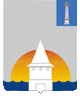 Администрация муниципального образования «Город Новоульяновск» Ульяновской областиАдминистрация муниципального образования «Город Новоульяновск» Ульяновской областиАдминистрация муниципального образования «Город Новоульяновск» Ульяновской областиАдминистрация муниципального образования «Город Новоульяновск» Ульяновской областиАдминистрация муниципального образования «Город Новоульяновск» Ульяновской областиП  О  С  Т  А  Н  О  В  Л  Е  Н  И  ЕП  О  С  Т  А  Н  О  В  Л  Е  Н  И  ЕП  О  С  Т  А  Н  О  В  Л  Е  Н  И  ЕП  О  С  Т  А  Н  О  В  Л  Е  Н  И  ЕП  О  С  Т  А  Н  О  В  Л  Е  Н  И  Е2023 г. №Экз №О внесении изменений в постановление Администрации муниципального образования «Город Новоульяновск» Ульяновской области от 16 сентября 2020 г. № 474-ПО внесении изменений в постановление Администрации муниципального образования «Город Новоульяновск» Ульяновской области от 16 сентября 2020 г. № 474-ПО внесении изменений в постановление Администрации муниципального образования «Город Новоульяновск» Ульяновской области от 16 сентября 2020 г. № 474-ПО внесении изменений в постановление Администрации муниципального образования «Город Новоульяновск» Ульяновской области от 16 сентября 2020 г. № 474-ПО внесении изменений в постановление Администрации муниципального образования «Город Новоульяновск» Ульяновской области от 16 сентября 2020 г. № 474-ПНаименование муниципальной программы «Забота» (далее – программа)2. Муниципальный ЗаказчикАдминистрация муниципального образования «Город Новоульяновск» Ульяновской области3. Руководитель муниципальной программы (координатор муниципальной программы)Первый Заместитель Главы Администрации муниципального образования «Город Новоульяновск» Ульяновской области4. Соисполнители муниципальной программыМУ «Отдел культуры администрации муниципального образования «Город Новоульяновск» Ульяновской области;МУ «Отдел образования администрации муниципального образования «Город Новоульяновск» Ульяновской области5. Подпрограммы муниципальной программы1. «Адресная поддержка населения».2. «Поддержка ветеранов, инвалидов и граждан пожилого возраста».3. «Поддержка семьи, материнства и детства».4. «Доступная среда».5. «Обеспечение бесплатным горячим питанием воспитанников и обучающихся муниципальных образовательных организаций».6. «Содействие занятости населения».6. Проекты, реализуемые в составе муниципальной программы«Демография»7. Цели и задачи муниципальной программыЦели программы:1. Формирование предпосылок для повышения качества жизни населения муниципального образования «Город Новоульяновск» Ульяновской области.2. Снятие социальной напряженности                  в обществе.Для достижения целей программы предусматривается решение следующих задач:1. Реализация мер социальной поддержки отдельных категорий граждан.2. Организация и проведение социально значимых мероприятий и акций для различных категорий граждан.8. Целевые индикаторы муниципальной программыРеализация программы позволит достичь:1) снижение социальной напряженности среди отдельных слоев населения муниципального образования, выражающееся в:- оперативном реагировании муниципальной власти на трудную жизненную ситуацию                          и гарантированное оказание адресной материальной помощи;- уменьшении количества критических обращений жителей муниципального образования в вышестоящие органы власти;2) увеличение количества социально-значимых объектов, доступных для инвалидов различных категорий, интеграция инвалидов в общество.9. Сроки и этапы реализации муниципальной программыРеализация программы планируется в течение 2021 – 2026 годов, поэтапно:I этап – 2021 год;II этап – 2022 год;III этап – 2023 год;IV этап – 2024 год;V этап – 2025 год;VI этап – 2026 год10. Ресурсное обеспечение муниципальной программы  с разбивкой  по этапам и годам реализацииОбщий объем финансирования программы за счет средств бюджета муниципального образования «Город Новоульяновск» Ульяновской области – 12 195 601,4 руб., в том числе:2021 год – 1 229 100 руб.;2022 год – 1 646 501,4 руб.;2023 год – 2 401 000 руб.; 2024 год – 3 380 000 руб.2025 год – 1 980 000 руб.2026 год – 1 980 000 ру.11. Ресурсное обеспечение проектов, реализуемых в составе муниципальной программыФинансирование не предусмотрено.12. Ожидаемый эффект                        от реализации муниципальной программыВ результате реализации программы планируется:- улучшение социального положения семей        с детьми, граждан пожилого возраста и граждан с ограниченными возможностями здоровья;- положительная динамика рождаемости, увеличение числа многодетных семей;- повышение информированности населения       о факторах риска и профилактике заболеваний, уровня культуры населения по сохранению здоровья;- увеличение количества социально-значимых объектов, доступных для инвалидов различных категорий.Наименование муниципальной подпрограммы «Адресная поддержка населения» (далее – подпрограмма).2. Муниципальный ЗаказчикАдминистрация муниципального образования «Город Новоульяновск» Ульяновской области.3. Разработчик муниципальной подпрограммы (координатор муниципальной подпрограммы)Первый Заместитель Главы Администрации муниципального образования «Город Новоульяновск» Ульяновской области.4. Соисполнители муниципальной подпрограммыОтсутствуют5. Проекты, реализуемые в составе муниципальной подпрограммы«Демография»6. Цели и задачи муниципальной подпрограммыЦели подпрограммы:1. Формирование предпосылок для повышения качества жизни населения муниципального образования «Город Новоульяновск» Ульяновской области.2. Снятие социальной напряженности                  в обществе.Для достижения целей подпрограммы предусматривается решение следующих задач:1. Реализация мер социальной поддержки отдельных категорий граждан.2. Исполнение обязательств по оказанию мер социальной поддержки отдельным категориям граждан, установленных федеральным                 и областным законодательством, местными нормативно-правовыми актами.7. Целевые индикаторы муниципальной подпрограммыРеализация подпрограммы позволит достичь:снижение социальной напряженности среди отдельных слоев населения муниципального образования «Город Новоульяновск» Ульяновской области, выражающееся в:- оперативном реагировании муниципальной власти на трудную жизненную ситуацию                          и гарантированное оказание адресной материальной помощи;- уменьшении количества критических обращений жителей муниципального образования              в вышестоящие органы власти.8. Сроки и этапы реализации муниципальной подпрограммыРеализация подпрограммы планируется              в течение 2021 – 2026 годов, поэтапно:I этап – 2021 год;II этап – 2022 год;III этап – 2023 год;IV этап – 2024 год;V этап – 2025 годVI этап – 2026 год9. Ресурсное обеспечение муниципальной подпрограммы с разбивкой по этапам и годам реализацииОбщий объем финансирования программы за счет средств бюджета муниципального образования «Город Новоульяновск» Ульяновской области – 923 000 руб., в том числе:2021 год – 126 000 руб.;2022 год – 47 000 руб.;2023 год – 150 000 руб.;2024 год – 200 000 руб.2025 год – 200 000 руб.2026 год – 200 000 руб.10. Ресурсное обеспечение проектов, реализуемых в составе муниципальной подпрограммыФинансирование не предусмотрено.11. Ожидаемый эффект                        от реализации муниципальной подпрограммыВ результате реализации подпрограммы планируется:- улучшение социального положения семей        с детьми, граждан пожилого возраста и граждан с ограниченными возможностями здоровья.Наименование муниципальной подпрограммы «Поддержка ветеранов, инвалидов и граждан пожилого возраста» (далее – подпрограмма).2. Муниципальный заказчикАдминистрация муниципального образования «Город Новоульяновск» Ульяновской области.3. Разработчик муниципальной подпрограммы (координатор муниципальной подпрограммы)Первый Заместитель Главы Администрации муниципального образования «Город Новоульяновск» Ульяновской области.4. Соисполнители муниципальной подпрограммыМУ «Отдел культуры администрации муниципального образования «Город Новоульяновск» Ульяновской области5. Проекты, реализуемые в составе муниципальной подпрограммы«Демография»6. Цели и задачи муниципальной подпрограммыЦели подпрограммы:1. Формирование предпосылок для повышения качества жизни населения муниципального образования «Город Новоульяновск» Ульяновской области.2. Снятие социальной напряженности                   в обществе.Для достижения целей подпрограммы предусматривается решение следующих задач:1. Реализация мер социальной поддержки отдельных категорий граждан.2. Организация и проведение социально значимых мероприятий    и акций для ветеранов, инвалидов и пожилых людей.7. Целевые индикаторы муниципальной подпрограммыРеализация подпрограммы позволит достичь снижение социальной напряженности среди граждан пожилого возраста и инвалидов, вовлечение граждан старшего возраста                в активное долголетие.8. Сроки и этапы реализации муниципальной подпрограммыРеализация подпрограммы планируется               в течение 2021 – 2026 годов, поэтапно:I этап – 2021 год;II этап – 2022 год;III этап – 2023 год;IV этап – 2024 год;V этап – 2025 годVI этап – 2026 год9. Ресурсное обеспечение муниципальной подпрограммы с разбивкой по этапам и годам реализацииОбщий объем финансирования программы за счет средств бюджета муниципального образования «Город Новоульяновск» Ульяновской области – 283 100 руб., в том числе:2021 год – 33 100 руб.;2022 год – 50 000 руб.;2023 год – 50 000 руб.;2024 год – 50 000 руб.2025 год – 50 000 руб. 2026 год – 50 000 руб.    10. Ресурсное обеспечение проектов, реализуемых в составе муниципальной подпрограммыФинансирование не предусмотрено11. Ожидаемый эффект                        от реализации муниципальной подпрограммыВ результате реализации подпрограммы планируется:- повышение информированности населения       о факторах риска и профилактике заболеваний, уровня культуры населения по сохранению здоровья;- вовлечение граждан старшего возраста              в активное долголетие.1. Наименование муниципальной подпрограммы «Поддержка семьи, материнства и детства» (далее – подпрограмма).2. Муниципальный ЗаказчикАдминистрация муниципального образования «Город Новоульяновск» Ульяновской области.3. Разработчик муниципальной подпрограммы (координатор муниципальной подпрограммы)Первый Заместитель Главы Администрации муниципального образования «Город Новоульяновск» Ульяновской области.4. Соисполнители муниципальной подпрограммыМУ «Отдел культуры администрации муниципального образования «Город Новоульяновск» Ульяновской области5. Проекты, реализуемые в составе муниципальной подпрограммы«Демография»6. Цели и задачи муниципальной подпрограммыЦели подпрограммы:1. Формирование предпосылок для повышения качества жизни населения муниципального образования «Город Новоульяновск» Ульяновской области.2. Снятие социальной напряженности                  в обществе.Для достижения целей подпрограммы предусматривается решение следующих задач:1. Реализация мер социальной поддержки семей с детьми.2. Организация и проведение социально значимых мероприятий  и акций для семей           с детьми.7. Целевые индикаторы муниципальной подпрограммыРеализация подпрограммы позволит достичь:1) снижение социальной напряженности среди отдельных слоев населения муниципального образования Город Новоульяновск» Ульяновской области, 2) увеличение количества рожденных детей       в календарном году.8. Сроки и этапы реализации муниципальной подпрограммыРеализация подпрограммы планируется               в течение 2021 – 2026 годов, поэтапно:I этап – 2021 год;II этап – 2022 год;III этап – 2023 год;IV этап – 2024 год;V этап – 2025 годVI этап – 2026 год9. Ресурсное обеспечение муниципальной подпрограммы с разбивкой по этапам и годам реализацииОбщий объем финансирования программы за счет средств бюджета муниципального образования «Город Новоульяновск» Ульяновской области – 700 000 руб., в том числе:2021 год – 100 000 руб.;2022 год – 150 000 руб.;2023 год – 150 000 руб.;2024 год – 100 000 руб.2025 год – 100 000 руб.2026 год – 100 000 руб.10. Ресурсное обеспечение проектов, реализуемых в составе муниципальной подпрограммыФинансирование не предусмотрено11. Ожидаемый эффект                        от реализации муниципальной подпрограммыВ результате реализации подпрограммы планируется:- улучшение социального положения семей         с детьми;- положительная динамика рождаемости, увеличение числа многодетных семей.1. Наименование муниципальной подпрограммы «Доступная среда» (далее – подпрограмма).2. Муниципальный ЗаказчикАдминистрация муниципального образования «Город Новоульяновск» Ульяновской области.3. Разработчик муниципальной подпрограммы (координатор муниципальной подпрограммы)Первый Заместитель Главы Администрации муниципального образования «Город Новоульяновск» Ульяновской области.4. Соисполнители муниципальной подпрограммыМуниципальное учреждение  «Отдел образования администрации муниципального образования «Город Новоульяновск» Ульяновской области (далее по тексту – МУ «Отдел образования администрации МО «Город Новоульяновск»);Муниципальное учреждение «Отдел культуры» администрации муниципального образования «Город Новоульяновск» (далее по тексту – МУ Отдел культуры администрации МО «Город Новоульяновск»;Муниципальное автономное учреждение  спортивная школа «Цементник» (далее по тексту – МАУ спортивная школа «Цементник».5. Проекты, реализуемые в составе муниципальной подпрограммыОтсутствует6. Цели и задачи муниципальной подпрограммыЦели подпрограммы:1. Формирование предпосылок для повышения качества жизни населения муниципального образования «Город Новоульяновск» Ульяновской области.2. Снятие социальной напряженности                  в обществе.Для достижения целей подпрограммы предусматривается решение следующей задачи - интеграция инвалидов в обществе.7. Целевые индикаторы муниципальной подпрограммыРеализация подпрограммы  позволит    достичьувеличения количества социально-значимых объектов, доступных для инвалидов различных категорий, их интеграции в обществе.8. Сроки и этапы реализации муниципальной подпрограммыРеализация подпрограммы планируется              в течение 2021 – 2026 годов, поэтапно:I этап – 2021 год;II этап – 2022 год;III этап – 2023 год;IV этап – 2024 год;V этап – 2025 годVI этап – 2026 год9. Ресурсное обеспечение муниципальной подпрограммы с разбивкой по этапам и годам реализацииОбщий объем финансирования подпрограммы за счет средств бюджета муниципального образования «Город Новоульяновск» Ульяновской области – 45 000 руб., в том числе:2021 год – 10 000 руб.;2022 год – 0 руб.;2023 год – 10 000 руб.;2024 год - 5 000 руб.;2025 год - 10 000 руб. 2026 год – 10 000 руб.   10. Ресурсное обеспечение проектов, реализуемых в составе муниципальной подпрограммыФинансирование не предусмотрено.11. Ожидаемый эффект                        от реализации муниципальной подпрограммыВ результате реализации подпрограммы планируется увеличение количества социально-значимых объектов, доступных для инвалидов различных категорий.1. Наименование муниципальной подпрограммы «Обеспечение бесплатным горячим питанием воспитанников и обучающихся муниципальных образовательных организаций» (далее – подпрограмма).2. Муниципальный ЗаказчикМуниципальное учреждение «Отдел образования администрации муниципального образования «Город Новоульяновск» Ульяновской области.3. Разработчик муниципальной подпрограммы (координатор муниципальной подпрограммы)Начальник Муниципального учреждения «Отдел образования администрации муниципального образования «Город Новоульяновск» Ульяновской области.4. Соисполнители муниципальной подпрограммыОтсутствуют5. Проекты, реализуемые в составе муниципальной подпрограммыОтсутствуют6. Цели и задачи муниципальной подпрограммыЦели подпрограммы:1. Социальная поддержка льготной категории обучающихся и воспитанников                             в образовательных организациях. 2. Создание системы обеспечения обучающихся оптимальным питанием в соответствии               с действующими нормативными документами.Для достижения целей подпрограммы предусматривается решение следующих задач:1. Обеспечение соответствия питания                   в муниципальных образовательных организациях установленным нормам                 и стандартам. 2. Сохранение системы питания                           в образовательных организациях, оказание адресной поддержки социально незащищенным семьям. 7. Целевые индикаторы муниципальной подпрограммыРеализация подпрограммы позволит охватить на 100% воспитанников и школьников льготной категории бесплатным горячим питанием  8. Сроки и этапы реализации муниципальной подпрограммыРеализация подпрограммы планируется              в течение 2021 – 2026 годов, поэтапно:I этап – 2021 год;II этап – 2022 год;III этап – 2023 год;IV этап – 2024 год;V этап – 2025 годVI этап – 2026 год9. Ресурсное обеспечение муниципальной подпрограммы с разбивкой по этапам и годам реализацииОбщий объем финансирования программы за счет средств бюджета муниципального образования «Город Новоульяновск» Ульяновской области – 9 258 501,4 руб., в том числе:2021 год – 800 000 руб.;2022 год – 1 239 501,4 руб.;2023 год –1  460 000 руб.;2024 год – 2 839 000 руб.;2025 год – 1  460 000 руб.2026 год – 1 460 000 руб.10. Ресурсное обеспечение проектов, реализуемых в составе муниципальной подпрограммыФинансирование не предусмотрено11. Ожидаемый эффект                        от реализации муниципальной подпрограммыПоказателями социального эффекта данной подпрограммы является охват бесплатным горячим питанием воспитанников и  школьников   льготной категории    на  100%.1. Наименование муниципальной подпрограммы «Содействие занятости населения» (далее – подпрограмма).2. Муниципальный ЗаказчикМуниципальное учреждение «Отдел образования администрации муниципального образования «Город Новоульяновск» Ульяновской области.3. Разработчик муниципальной подпрограммы (координатор муниципальной подпрограммы)Начальник Муниципального учреждения «Отдел образования администрации муниципального образования «Город Новоульяновск» Ульяновской области.4. Соисполнители муниципальной подпрограммыОтсутствуют5. Проекты, реализуемые в составе муниципальной подпрограммыОтсутствуют6. Цели и задачи муниципальной подпрограммыОбеспечение комплексного и системного подхода к решению проблемы эффективной занятости несовершеннолетних граждан             в период летних каникул, профилактика детской беспризорности и подростковых правонарушений.Достижение этой цели будет обеспечено решением следующих задач: материальная поддержка детей, в том числе находящихся         в трудной жизненной ситуации (состоящих       на учете в комиссиях по делам несовершеннолетних, из семей безработных граждан, неполных и многодетных семей),        за счет их временного трудоустройства; адаптация молодежи к условиям функционирования рынка труда, получение ими навыков трудоустройства; профилактика безнадзорности и правонарушений                      в молодежной среде за счет привлечения несовершеннолетних граждан                               к организованным формам трудовой занятости.7. Целевые индикаторы муниципальной подпрограммыРеализация подпрограммы  позволит    достичьувеличения числа временно трудоустроенных несовершеннолетних  граждан в возрасте от 14 до 18 лет в свободное от учебы время  - 105 человек.8. Сроки и этапы реализации муниципальной подпрограммыРеализация подпрограммы планируется              в течение 2021 – 2025 годов, поэтапно:I этап – 2021 год;II этап – 2022 год;III этап – 2023 год;IV этап – 2024 год;V этап – 2025 годVI этап – 2026 год9. Ресурсное обеспечение муниципальной подпрограммы                  с разбивкой по этапам и годам реализацииОбщий объем финансирования подпрограммы за счет средств бюджета муниципального образования «Город Новоульяновск» Ульяновской области – 986 000 руб., в том числе:2021 год – 160 000 руб.;2022 год – 160 000 руб.;2023 год – 160 000 руб.;2024 год– 186 000 руб.;2025 год– 160 000 руб.   2026 год – 160 000 руб.  10. Ресурсное обеспечение проектов, реализуемых в составе муниципальной программыФинансирование не предусмотрено.11. Ожидаемый эффект                        от реализации муниципальной подпрограммыПрограмма позволит оказать социальную поддержку и временно трудоустроить несовершеннолетних в возрасте от 14 до 18 лет в количестве 525 человек, в том числе 105 человек ежегодно.№ п/пНаименование индикатораЕдиница измеренияБазовое значение целевого индикатораЗначения целевых показателей (индикаторов) по годамЗначения целевых показателей (индикаторов) по годамЗначения целевых показателей (индикаторов) по годамЗначения целевых показателей (индикаторов) по годамЗначения целевых показателей (индикаторов) по годамЗначения целевых показателей (индикаторов) по годам№ п/пНаименование индикатораЕдиница измеренияБазовое значение целевого индикатора202120222023202420252026123456789101.Подпрограмма «Адресная поддержка населения»Подпрограмма «Адресная поддержка населения»Подпрограмма «Адресная поддержка населения»Подпрограмма «Адресная поддержка населения»Подпрограмма «Адресная поддержка населения»Подпрограмма «Адресная поддержка населения»Подпрограмма «Адресная поддержка населения»Подпрограмма «Адресная поддержка населения»1.1.Число беременных женщин, признанных малоимущими                   и  получивших денежную выплату чел.8889910101.2.Число лиц, получивших денежную выплату           в связи с трудной жизненной ситуациейчел.101010101010102.Подпрограмма «Поддержка ветеранов, инвалидов и граждан пожилого возраста»Подпрограмма «Поддержка ветеранов, инвалидов и граждан пожилого возраста»Подпрограмма «Поддержка ветеранов, инвалидов и граждан пожилого возраста»Подпрограмма «Поддержка ветеранов, инвалидов и граждан пожилого возраста»Подпрограмма «Поддержка ветеранов, инвалидов и граждан пожилого возраста»Подпрограмма «Поддержка ветеранов, инвалидов и граждан пожилого возраста»Подпрограмма «Поддержка ветеранов, инвалидов и граждан пожилого возраста»Подпрограмма «Поддержка ветеранов, инвалидов и граждан пожилого возраста»Подпрограмма «Поддержка ветеранов, инвалидов и граждан пожилого возраста»2.1.Вовлечение граждан  старшего поколения  в активное долголетие %606060606060603.Подпрограмма «Поддержка семьи, материнства и детства»Подпрограмма «Поддержка семьи, материнства и детства»Подпрограмма «Поддержка семьи, материнства и детства»Подпрограмма «Поддержка семьи, материнства и детства»Подпрограмма «Поддержка семьи, материнства и детства»Подпрограмма «Поддержка семьи, материнства и детства»Подпрограмма «Поддержка семьи, материнства и детства»Подпрограмма «Поддержка семьи, материнства и детства»Подпрограмма «Поддержка семьи, материнства и детства»3.1.Охват семей с детьми проводимыми социально значимыми мероприятиями               по улучшению                их  социально-экономического положениячел.5005005005005005005003.2Общее количество рожденных в календарном годучел.1411421441461481501503.2Общее количество рождений в календарном году первых детейчел.363738394041413.2Общее количество рождений в календарном году вторых детейчел.596164677073733.2Общее количество рождений в календарном году третьих и последующих детейчел.454749515355554.Подпрограмма «Доступная среда»Подпрограмма «Доступная среда»Подпрограмма «Доступная среда»Подпрограмма «Доступная среда»Подпрограмма «Доступная среда»Подпрограмма «Доступная среда»Подпрограмма «Доступная среда»Подпрограмма «Доступная среда»Подпрограмма «Доступная среда»4.1.Увеличение числа объектов социальной инфраструктуры, доступной для посещения инвалидамишт.1111115.Подпрограмма «Обеспечение бесплатным горячим питанием воспитанников и обучающихся муниципальных образовательных организаций»Подпрограмма «Обеспечение бесплатным горячим питанием воспитанников и обучающихся муниципальных образовательных организаций»Подпрограмма «Обеспечение бесплатным горячим питанием воспитанников и обучающихся муниципальных образовательных организаций»Подпрограмма «Обеспечение бесплатным горячим питанием воспитанников и обучающихся муниципальных образовательных организаций»Подпрограмма «Обеспечение бесплатным горячим питанием воспитанников и обучающихся муниципальных образовательных организаций»Подпрограмма «Обеспечение бесплатным горячим питанием воспитанников и обучающихся муниципальных образовательных организаций»Подпрограмма «Обеспечение бесплатным горячим питанием воспитанников и обучающихся муниципальных образовательных организаций»Подпрограмма «Обеспечение бесплатным горячим питанием воспитанников и обучающихся муниципальных образовательных организаций»Подпрограмма «Обеспечение бесплатным горячим питанием воспитанников и обучающихся муниципальных образовательных организаций»5.1.Охват бесплатным питанием воспитанников и  обучающихся льготной категории                                         в муниципальных образовательных организацияхпроцент1001001001001001001006.Подпрограмма «Содействие занятости населения»Подпрограмма «Содействие занятости населения»Подпрограмма «Содействие занятости населения»Подпрограмма «Содействие занятости населения»Подпрограмма «Содействие занятости населения»Подпрограмма «Содействие занятости населения»Подпрограмма «Содействие занятости населения»Подпрограмма «Содействие занятости населения»Подпрограмма «Содействие занятости населения»6.1.Число участников временной занятости школьников от 14 до 18 летчел.100100100100100100100№ п/пНаименование проекта, основного мероприятия (мероприятия)Ответственные исполнители мероприятияСрок реализацииСрок реализацииСрок реализацииКонтрольное событиеКонтрольное событиеКонтрольное событиеКонтрольное событиеКонтрольное событиеДата наступления контрольного событияДата наступления контрольного событияНаименование целевого индикатораИсточник финансового обеспеченияФинансовое обеспечение реализации мероприятий по годам, тыс.руб.Финансовое обеспечение реализации мероприятий по годам, тыс.руб.Финансовое обеспечение реализации мероприятий по годам, тыс.руб.Финансовое обеспечение реализации мероприятий по годам, тыс.руб.Финансовое обеспечение реализации мероприятий по годам, тыс.руб.Финансовое обеспечение реализации мероприятий по годам, тыс.руб.Финансовое обеспечение реализации мероприятий по годам, тыс.руб.Финансовое обеспечение реализации мероприятий по годам, тыс.руб.Финансовое обеспечение реализации мероприятий по годам, тыс.руб.Финансовое обеспечение реализации мероприятий по годам, тыс.руб.Финансовое обеспечение реализации мероприятий по годам, тыс.руб.Финансовое обеспечение реализации мероприятий по годам, тыс.руб.Финансовое обеспечение реализации мероприятий по годам, тыс.руб.Финансовое обеспечение реализации мероприятий по годам, тыс.руб.Финансовое обеспечение реализации мероприятий по годам, тыс.руб.Финансовое обеспечение реализации мероприятий по годам, тыс.руб.Финансовое обеспечение реализации мероприятий по годам, тыс.руб.Финансовое обеспечение реализации мероприятий по годам, тыс.руб.Финансовое обеспечение реализации мероприятий по годам, тыс.руб.Финансовое обеспечение реализации мероприятий по годам, тыс.руб.Финансовое обеспечение реализации мероприятий по годам, тыс.руб.Финансовое обеспечение реализации мероприятий по годам, тыс.руб.Финансовое обеспечение реализации мероприятий по годам, тыс.руб.Финансовое обеспечение реализации мероприятий по годам, тыс.руб.Финансовое обеспечение реализации мероприятий по годам, тыс.руб.Финансовое обеспечение реализации мероприятий по годам, тыс.руб.Финансовое обеспечение реализации мероприятий по годам, тыс.руб.Финансовое обеспечение реализации мероприятий по годам, тыс.руб.Финансовое обеспечение реализации мероприятий по годам, тыс.руб.Финансовое обеспечение реализации мероприятий по годам, тыс.руб.Финансовое обеспечение реализации мероприятий по годам, тыс.руб.Финансовое обеспечение реализации мероприятий по годам, тыс.руб.Финансовое обеспечение реализации мероприятий по годам, тыс.руб.Финансовое обеспечение реализации мероприятий по годам, тыс.руб.Финансовое обеспечение реализации мероприятий по годам, тыс.руб.Финансовое обеспечение реализации мероприятий по годам, тыс.руб.началоначалоначалоконецконецконецконецконецвсего2021год2021год2021год2021год2021год2022год2022год2022год2022год2022год2023год2023год2023год2023год2023год2023год2024 год2024 год2024 год2024 год2024 год2024 год2025год2025год2025год2025год2025год2025год2026 год2026 год2026 год2026 год2026 год2026 год2026 год2026 год1234445555566789101010101011111111111212121212121313131313131414141414141515151515151515Подпрограмма «Адресная социальная поддержка граждан»Подпрограмма «Адресная социальная поддержка граждан»Подпрограмма «Адресная социальная поддержка граждан»Подпрограмма «Адресная социальная поддержка граждан»Подпрограмма «Адресная социальная поддержка граждан»Подпрограмма «Адресная социальная поддержка граждан»Подпрограмма «Адресная социальная поддержка граждан»Подпрограмма «Адресная социальная поддержка граждан»Подпрограмма «Адресная социальная поддержка граждан»Подпрограмма «Адресная социальная поддержка граждан»Подпрограмма «Адресная социальная поддержка граждан»Подпрограмма «Адресная социальная поддержка граждан»Подпрограмма «Адресная социальная поддержка граждан»Подпрограмма «Адресная социальная поддержка граждан»Подпрограмма «Адресная социальная поддержка граждан»Подпрограмма «Адресная социальная поддержка граждан»Подпрограмма «Адресная социальная поддержка граждан»Подпрограмма «Адресная социальная поддержка граждан»Подпрограмма «Адресная социальная поддержка граждан»Подпрограмма «Адресная социальная поддержка граждан»Подпрограмма «Адресная социальная поддержка граждан»Подпрограмма «Адресная социальная поддержка граждан»Подпрограмма «Адресная социальная поддержка граждан»Подпрограмма «Адресная социальная поддержка граждан»Подпрограмма «Адресная социальная поддержка граждан»Подпрограмма «Адресная социальная поддержка граждан»Подпрограмма «Адресная социальная поддержка граждан»Подпрограмма «Адресная социальная поддержка граждан»Подпрограмма «Адресная социальная поддержка граждан»Подпрограмма «Адресная социальная поддержка граждан»Подпрограмма «Адресная социальная поддержка граждан»Подпрограмма «Адресная социальная поддержка граждан»Подпрограмма «Адресная социальная поддержка граждан»Подпрограмма «Адресная социальная поддержка граждан»Подпрограмма «Адресная социальная поддержка граждан»Подпрограмма «Адресная социальная поддержка граждан»Подпрограмма «Адресная социальная поддержка граждан»Подпрограмма «Адресная социальная поддержка граждан»Подпрограмма «Адресная социальная поддержка граждан»Подпрограмма «Адресная социальная поддержка граждан»Подпрограмма «Адресная социальная поддержка граждан»Подпрограмма «Адресная социальная поддержка граждан»Подпрограмма «Адресная социальная поддержка граждан»Цель муниципальной подпрограммы1. Формирование предпосылок для повышения качества жизни населения муниципального образования «Город Новоульяновск» Ульяновской области.2. Снятие социальной напряженности в обществе.Цель муниципальной подпрограммы1. Формирование предпосылок для повышения качества жизни населения муниципального образования «Город Новоульяновск» Ульяновской области.2. Снятие социальной напряженности в обществе.Цель муниципальной подпрограммы1. Формирование предпосылок для повышения качества жизни населения муниципального образования «Город Новоульяновск» Ульяновской области.2. Снятие социальной напряженности в обществе.Цель муниципальной подпрограммы1. Формирование предпосылок для повышения качества жизни населения муниципального образования «Город Новоульяновск» Ульяновской области.2. Снятие социальной напряженности в обществе.Цель муниципальной подпрограммы1. Формирование предпосылок для повышения качества жизни населения муниципального образования «Город Новоульяновск» Ульяновской области.2. Снятие социальной напряженности в обществе.Цель муниципальной подпрограммы1. Формирование предпосылок для повышения качества жизни населения муниципального образования «Город Новоульяновск» Ульяновской области.2. Снятие социальной напряженности в обществе.Цель муниципальной подпрограммы1. Формирование предпосылок для повышения качества жизни населения муниципального образования «Город Новоульяновск» Ульяновской области.2. Снятие социальной напряженности в обществе.Цель муниципальной подпрограммы1. Формирование предпосылок для повышения качества жизни населения муниципального образования «Город Новоульяновск» Ульяновской области.2. Снятие социальной напряженности в обществе.Цель муниципальной подпрограммы1. Формирование предпосылок для повышения качества жизни населения муниципального образования «Город Новоульяновск» Ульяновской области.2. Снятие социальной напряженности в обществе.Цель муниципальной подпрограммы1. Формирование предпосылок для повышения качества жизни населения муниципального образования «Город Новоульяновск» Ульяновской области.2. Снятие социальной напряженности в обществе.Цель муниципальной подпрограммы1. Формирование предпосылок для повышения качества жизни населения муниципального образования «Город Новоульяновск» Ульяновской области.2. Снятие социальной напряженности в обществе.Цель муниципальной подпрограммы1. Формирование предпосылок для повышения качества жизни населения муниципального образования «Город Новоульяновск» Ульяновской области.2. Снятие социальной напряженности в обществе.Цель муниципальной подпрограммы1. Формирование предпосылок для повышения качества жизни населения муниципального образования «Город Новоульяновск» Ульяновской области.2. Снятие социальной напряженности в обществе.Цель муниципальной подпрограммы1. Формирование предпосылок для повышения качества жизни населения муниципального образования «Город Новоульяновск» Ульяновской области.2. Снятие социальной напряженности в обществе.Цель муниципальной подпрограммы1. Формирование предпосылок для повышения качества жизни населения муниципального образования «Город Новоульяновск» Ульяновской области.2. Снятие социальной напряженности в обществе.Цель муниципальной подпрограммы1. Формирование предпосылок для повышения качества жизни населения муниципального образования «Город Новоульяновск» Ульяновской области.2. Снятие социальной напряженности в обществе.Цель муниципальной подпрограммы1. Формирование предпосылок для повышения качества жизни населения муниципального образования «Город Новоульяновск» Ульяновской области.2. Снятие социальной напряженности в обществе.Цель муниципальной подпрограммы1. Формирование предпосылок для повышения качества жизни населения муниципального образования «Город Новоульяновск» Ульяновской области.2. Снятие социальной напряженности в обществе.Цель муниципальной подпрограммы1. Формирование предпосылок для повышения качества жизни населения муниципального образования «Город Новоульяновск» Ульяновской области.2. Снятие социальной напряженности в обществе.Цель муниципальной подпрограммы1. Формирование предпосылок для повышения качества жизни населения муниципального образования «Город Новоульяновск» Ульяновской области.2. Снятие социальной напряженности в обществе.Цель муниципальной подпрограммы1. Формирование предпосылок для повышения качества жизни населения муниципального образования «Город Новоульяновск» Ульяновской области.2. Снятие социальной напряженности в обществе.Цель муниципальной подпрограммы1. Формирование предпосылок для повышения качества жизни населения муниципального образования «Город Новоульяновск» Ульяновской области.2. Снятие социальной напряженности в обществе.Цель муниципальной подпрограммы1. Формирование предпосылок для повышения качества жизни населения муниципального образования «Город Новоульяновск» Ульяновской области.2. Снятие социальной напряженности в обществе.Цель муниципальной подпрограммы1. Формирование предпосылок для повышения качества жизни населения муниципального образования «Город Новоульяновск» Ульяновской области.2. Снятие социальной напряженности в обществе.Цель муниципальной подпрограммы1. Формирование предпосылок для повышения качества жизни населения муниципального образования «Город Новоульяновск» Ульяновской области.2. Снятие социальной напряженности в обществе.Цель муниципальной подпрограммы1. Формирование предпосылок для повышения качества жизни населения муниципального образования «Город Новоульяновск» Ульяновской области.2. Снятие социальной напряженности в обществе.Цель муниципальной подпрограммы1. Формирование предпосылок для повышения качества жизни населения муниципального образования «Город Новоульяновск» Ульяновской области.2. Снятие социальной напряженности в обществе.Цель муниципальной подпрограммы1. Формирование предпосылок для повышения качества жизни населения муниципального образования «Город Новоульяновск» Ульяновской области.2. Снятие социальной напряженности в обществе.Цель муниципальной подпрограммы1. Формирование предпосылок для повышения качества жизни населения муниципального образования «Город Новоульяновск» Ульяновской области.2. Снятие социальной напряженности в обществе.Цель муниципальной подпрограммы1. Формирование предпосылок для повышения качества жизни населения муниципального образования «Город Новоульяновск» Ульяновской области.2. Снятие социальной напряженности в обществе.Цель муниципальной подпрограммы1. Формирование предпосылок для повышения качества жизни населения муниципального образования «Город Новоульяновск» Ульяновской области.2. Снятие социальной напряженности в обществе.Цель муниципальной подпрограммы1. Формирование предпосылок для повышения качества жизни населения муниципального образования «Город Новоульяновск» Ульяновской области.2. Снятие социальной напряженности в обществе.Цель муниципальной подпрограммы1. Формирование предпосылок для повышения качества жизни населения муниципального образования «Город Новоульяновск» Ульяновской области.2. Снятие социальной напряженности в обществе.Цель муниципальной подпрограммы1. Формирование предпосылок для повышения качества жизни населения муниципального образования «Город Новоульяновск» Ульяновской области.2. Снятие социальной напряженности в обществе.Цель муниципальной подпрограммы1. Формирование предпосылок для повышения качества жизни населения муниципального образования «Город Новоульяновск» Ульяновской области.2. Снятие социальной напряженности в обществе.Цель муниципальной подпрограммы1. Формирование предпосылок для повышения качества жизни населения муниципального образования «Город Новоульяновск» Ульяновской области.2. Снятие социальной напряженности в обществе.Цель муниципальной подпрограммы1. Формирование предпосылок для повышения качества жизни населения муниципального образования «Город Новоульяновск» Ульяновской области.2. Снятие социальной напряженности в обществе.Цель муниципальной подпрограммы1. Формирование предпосылок для повышения качества жизни населения муниципального образования «Город Новоульяновск» Ульяновской области.2. Снятие социальной напряженности в обществе.Цель муниципальной подпрограммы1. Формирование предпосылок для повышения качества жизни населения муниципального образования «Город Новоульяновск» Ульяновской области.2. Снятие социальной напряженности в обществе.Цель муниципальной подпрограммы1. Формирование предпосылок для повышения качества жизни населения муниципального образования «Город Новоульяновск» Ульяновской области.2. Снятие социальной напряженности в обществе.Цель муниципальной подпрограммы1. Формирование предпосылок для повышения качества жизни населения муниципального образования «Город Новоульяновск» Ульяновской области.2. Снятие социальной напряженности в обществе.Цель муниципальной подпрограммы1. Формирование предпосылок для повышения качества жизни населения муниципального образования «Город Новоульяновск» Ульяновской области.2. Снятие социальной напряженности в обществе.Цель муниципальной подпрограммы1. Формирование предпосылок для повышения качества жизни населения муниципального образования «Город Новоульяновск» Ульяновской области.2. Снятие социальной напряженности в обществе.Цель муниципальной подпрограммы1. Формирование предпосылок для повышения качества жизни населения муниципального образования «Город Новоульяновск» Ульяновской области.2. Снятие социальной напряженности в обществе.Цель муниципальной подпрограммы1. Формирование предпосылок для повышения качества жизни населения муниципального образования «Город Новоульяновск» Ульяновской области.2. Снятие социальной напряженности в обществе.Цель муниципальной подпрограммы1. Формирование предпосылок для повышения качества жизни населения муниципального образования «Город Новоульяновск» Ульяновской области.2. Снятие социальной напряженности в обществе.Цель муниципальной подпрограммы1. Формирование предпосылок для повышения качества жизни населения муниципального образования «Город Новоульяновск» Ульяновской области.2. Снятие социальной напряженности в обществе.Цель муниципальной подпрограммы1. Формирование предпосылок для повышения качества жизни населения муниципального образования «Город Новоульяновск» Ульяновской области.2. Снятие социальной напряженности в обществе.Цель муниципальной подпрограммы1. Формирование предпосылок для повышения качества жизни населения муниципального образования «Город Новоульяновск» Ульяновской области.2. Снятие социальной напряженности в обществе.Цель муниципальной подпрограммы1. Формирование предпосылок для повышения качества жизни населения муниципального образования «Город Новоульяновск» Ульяновской области.2. Снятие социальной напряженности в обществе.Цель муниципальной подпрограммы1. Формирование предпосылок для повышения качества жизни населения муниципального образования «Город Новоульяновск» Ульяновской области.2. Снятие социальной напряженности в обществе.Задача муниципальной подпрограммы1. Реализация мер социальной поддержки отдельных категорий граждан.2. Исполнение обязательств по оказанию мер социальной поддержки отдельным категориям граждан, установленных федеральными и областным законодательством, местными нормативно-правовыми актами.Задача муниципальной подпрограммы1. Реализация мер социальной поддержки отдельных категорий граждан.2. Исполнение обязательств по оказанию мер социальной поддержки отдельным категориям граждан, установленных федеральными и областным законодательством, местными нормативно-правовыми актами.Задача муниципальной подпрограммы1. Реализация мер социальной поддержки отдельных категорий граждан.2. Исполнение обязательств по оказанию мер социальной поддержки отдельным категориям граждан, установленных федеральными и областным законодательством, местными нормативно-правовыми актами.Задача муниципальной подпрограммы1. Реализация мер социальной поддержки отдельных категорий граждан.2. Исполнение обязательств по оказанию мер социальной поддержки отдельным категориям граждан, установленных федеральными и областным законодательством, местными нормативно-правовыми актами.Задача муниципальной подпрограммы1. Реализация мер социальной поддержки отдельных категорий граждан.2. Исполнение обязательств по оказанию мер социальной поддержки отдельным категориям граждан, установленных федеральными и областным законодательством, местными нормативно-правовыми актами.Задача муниципальной подпрограммы1. Реализация мер социальной поддержки отдельных категорий граждан.2. Исполнение обязательств по оказанию мер социальной поддержки отдельным категориям граждан, установленных федеральными и областным законодательством, местными нормативно-правовыми актами.Задача муниципальной подпрограммы1. Реализация мер социальной поддержки отдельных категорий граждан.2. Исполнение обязательств по оказанию мер социальной поддержки отдельным категориям граждан, установленных федеральными и областным законодательством, местными нормативно-правовыми актами.Задача муниципальной подпрограммы1. Реализация мер социальной поддержки отдельных категорий граждан.2. Исполнение обязательств по оказанию мер социальной поддержки отдельным категориям граждан, установленных федеральными и областным законодательством, местными нормативно-правовыми актами.Задача муниципальной подпрограммы1. Реализация мер социальной поддержки отдельных категорий граждан.2. Исполнение обязательств по оказанию мер социальной поддержки отдельным категориям граждан, установленных федеральными и областным законодательством, местными нормативно-правовыми актами.Задача муниципальной подпрограммы1. Реализация мер социальной поддержки отдельных категорий граждан.2. Исполнение обязательств по оказанию мер социальной поддержки отдельным категориям граждан, установленных федеральными и областным законодательством, местными нормативно-правовыми актами.Задача муниципальной подпрограммы1. Реализация мер социальной поддержки отдельных категорий граждан.2. Исполнение обязательств по оказанию мер социальной поддержки отдельным категориям граждан, установленных федеральными и областным законодательством, местными нормативно-правовыми актами.Задача муниципальной подпрограммы1. Реализация мер социальной поддержки отдельных категорий граждан.2. Исполнение обязательств по оказанию мер социальной поддержки отдельным категориям граждан, установленных федеральными и областным законодательством, местными нормативно-правовыми актами.Задача муниципальной подпрограммы1. Реализация мер социальной поддержки отдельных категорий граждан.2. Исполнение обязательств по оказанию мер социальной поддержки отдельным категориям граждан, установленных федеральными и областным законодательством, местными нормативно-правовыми актами.Задача муниципальной подпрограммы1. Реализация мер социальной поддержки отдельных категорий граждан.2. Исполнение обязательств по оказанию мер социальной поддержки отдельным категориям граждан, установленных федеральными и областным законодательством, местными нормативно-правовыми актами.Задача муниципальной подпрограммы1. Реализация мер социальной поддержки отдельных категорий граждан.2. Исполнение обязательств по оказанию мер социальной поддержки отдельным категориям граждан, установленных федеральными и областным законодательством, местными нормативно-правовыми актами.Задача муниципальной подпрограммы1. Реализация мер социальной поддержки отдельных категорий граждан.2. Исполнение обязательств по оказанию мер социальной поддержки отдельным категориям граждан, установленных федеральными и областным законодательством, местными нормативно-правовыми актами.Задача муниципальной подпрограммы1. Реализация мер социальной поддержки отдельных категорий граждан.2. Исполнение обязательств по оказанию мер социальной поддержки отдельным категориям граждан, установленных федеральными и областным законодательством, местными нормативно-правовыми актами.Задача муниципальной подпрограммы1. Реализация мер социальной поддержки отдельных категорий граждан.2. Исполнение обязательств по оказанию мер социальной поддержки отдельным категориям граждан, установленных федеральными и областным законодательством, местными нормативно-правовыми актами.Задача муниципальной подпрограммы1. Реализация мер социальной поддержки отдельных категорий граждан.2. Исполнение обязательств по оказанию мер социальной поддержки отдельным категориям граждан, установленных федеральными и областным законодательством, местными нормативно-правовыми актами.Задача муниципальной подпрограммы1. Реализация мер социальной поддержки отдельных категорий граждан.2. Исполнение обязательств по оказанию мер социальной поддержки отдельным категориям граждан, установленных федеральными и областным законодательством, местными нормативно-правовыми актами.Задача муниципальной подпрограммы1. Реализация мер социальной поддержки отдельных категорий граждан.2. Исполнение обязательств по оказанию мер социальной поддержки отдельным категориям граждан, установленных федеральными и областным законодательством, местными нормативно-правовыми актами.Задача муниципальной подпрограммы1. Реализация мер социальной поддержки отдельных категорий граждан.2. Исполнение обязательств по оказанию мер социальной поддержки отдельным категориям граждан, установленных федеральными и областным законодательством, местными нормативно-правовыми актами.Задача муниципальной подпрограммы1. Реализация мер социальной поддержки отдельных категорий граждан.2. Исполнение обязательств по оказанию мер социальной поддержки отдельным категориям граждан, установленных федеральными и областным законодательством, местными нормативно-правовыми актами.Задача муниципальной подпрограммы1. Реализация мер социальной поддержки отдельных категорий граждан.2. Исполнение обязательств по оказанию мер социальной поддержки отдельным категориям граждан, установленных федеральными и областным законодательством, местными нормативно-правовыми актами.Задача муниципальной подпрограммы1. Реализация мер социальной поддержки отдельных категорий граждан.2. Исполнение обязательств по оказанию мер социальной поддержки отдельным категориям граждан, установленных федеральными и областным законодательством, местными нормативно-правовыми актами.Задача муниципальной подпрограммы1. Реализация мер социальной поддержки отдельных категорий граждан.2. Исполнение обязательств по оказанию мер социальной поддержки отдельным категориям граждан, установленных федеральными и областным законодательством, местными нормативно-правовыми актами.Задача муниципальной подпрограммы1. Реализация мер социальной поддержки отдельных категорий граждан.2. Исполнение обязательств по оказанию мер социальной поддержки отдельным категориям граждан, установленных федеральными и областным законодательством, местными нормативно-правовыми актами.Задача муниципальной подпрограммы1. Реализация мер социальной поддержки отдельных категорий граждан.2. Исполнение обязательств по оказанию мер социальной поддержки отдельным категориям граждан, установленных федеральными и областным законодательством, местными нормативно-правовыми актами.Задача муниципальной подпрограммы1. Реализация мер социальной поддержки отдельных категорий граждан.2. Исполнение обязательств по оказанию мер социальной поддержки отдельным категориям граждан, установленных федеральными и областным законодательством, местными нормативно-правовыми актами.Задача муниципальной подпрограммы1. Реализация мер социальной поддержки отдельных категорий граждан.2. Исполнение обязательств по оказанию мер социальной поддержки отдельным категориям граждан, установленных федеральными и областным законодательством, местными нормативно-правовыми актами.Задача муниципальной подпрограммы1. Реализация мер социальной поддержки отдельных категорий граждан.2. Исполнение обязательств по оказанию мер социальной поддержки отдельным категориям граждан, установленных федеральными и областным законодательством, местными нормативно-правовыми актами.Задача муниципальной подпрограммы1. Реализация мер социальной поддержки отдельных категорий граждан.2. Исполнение обязательств по оказанию мер социальной поддержки отдельным категориям граждан, установленных федеральными и областным законодательством, местными нормативно-правовыми актами.Задача муниципальной подпрограммы1. Реализация мер социальной поддержки отдельных категорий граждан.2. Исполнение обязательств по оказанию мер социальной поддержки отдельным категориям граждан, установленных федеральными и областным законодательством, местными нормативно-правовыми актами.Задача муниципальной подпрограммы1. Реализация мер социальной поддержки отдельных категорий граждан.2. Исполнение обязательств по оказанию мер социальной поддержки отдельным категориям граждан, установленных федеральными и областным законодательством, местными нормативно-правовыми актами.Задача муниципальной подпрограммы1. Реализация мер социальной поддержки отдельных категорий граждан.2. Исполнение обязательств по оказанию мер социальной поддержки отдельным категориям граждан, установленных федеральными и областным законодательством, местными нормативно-правовыми актами.Задача муниципальной подпрограммы1. Реализация мер социальной поддержки отдельных категорий граждан.2. Исполнение обязательств по оказанию мер социальной поддержки отдельным категориям граждан, установленных федеральными и областным законодательством, местными нормативно-правовыми актами.Задача муниципальной подпрограммы1. Реализация мер социальной поддержки отдельных категорий граждан.2. Исполнение обязательств по оказанию мер социальной поддержки отдельным категориям граждан, установленных федеральными и областным законодательством, местными нормативно-правовыми актами.Задача муниципальной подпрограммы1. Реализация мер социальной поддержки отдельных категорий граждан.2. Исполнение обязательств по оказанию мер социальной поддержки отдельным категориям граждан, установленных федеральными и областным законодательством, местными нормативно-правовыми актами.Задача муниципальной подпрограммы1. Реализация мер социальной поддержки отдельных категорий граждан.2. Исполнение обязательств по оказанию мер социальной поддержки отдельным категориям граждан, установленных федеральными и областным законодательством, местными нормативно-правовыми актами.Задача муниципальной подпрограммы1. Реализация мер социальной поддержки отдельных категорий граждан.2. Исполнение обязательств по оказанию мер социальной поддержки отдельным категориям граждан, установленных федеральными и областным законодательством, местными нормативно-правовыми актами.Задача муниципальной подпрограммы1. Реализация мер социальной поддержки отдельных категорий граждан.2. Исполнение обязательств по оказанию мер социальной поддержки отдельным категориям граждан, установленных федеральными и областным законодательством, местными нормативно-правовыми актами.Задача муниципальной подпрограммы1. Реализация мер социальной поддержки отдельных категорий граждан.2. Исполнение обязательств по оказанию мер социальной поддержки отдельным категориям граждан, установленных федеральными и областным законодательством, местными нормативно-правовыми актами.Задача муниципальной подпрограммы1. Реализация мер социальной поддержки отдельных категорий граждан.2. Исполнение обязательств по оказанию мер социальной поддержки отдельным категориям граждан, установленных федеральными и областным законодательством, местными нормативно-правовыми актами.Задача муниципальной подпрограммы1. Реализация мер социальной поддержки отдельных категорий граждан.2. Исполнение обязательств по оказанию мер социальной поддержки отдельным категориям граждан, установленных федеральными и областным законодательством, местными нормативно-правовыми актами.Задача муниципальной подпрограммы1. Реализация мер социальной поддержки отдельных категорий граждан.2. Исполнение обязательств по оказанию мер социальной поддержки отдельным категориям граждан, установленных федеральными и областным законодательством, местными нормативно-правовыми актами.Задача муниципальной подпрограммы1. Реализация мер социальной поддержки отдельных категорий граждан.2. Исполнение обязательств по оказанию мер социальной поддержки отдельным категориям граждан, установленных федеральными и областным законодательством, местными нормативно-правовыми актами.Задача муниципальной подпрограммы1. Реализация мер социальной поддержки отдельных категорий граждан.2. Исполнение обязательств по оказанию мер социальной поддержки отдельным категориям граждан, установленных федеральными и областным законодательством, местными нормативно-правовыми актами.Задача муниципальной подпрограммы1. Реализация мер социальной поддержки отдельных категорий граждан.2. Исполнение обязательств по оказанию мер социальной поддержки отдельным категориям граждан, установленных федеральными и областным законодательством, местными нормативно-правовыми актами.Задача муниципальной подпрограммы1. Реализация мер социальной поддержки отдельных категорий граждан.2. Исполнение обязательств по оказанию мер социальной поддержки отдельным категориям граждан, установленных федеральными и областным законодательством, местными нормативно-правовыми актами.Задача муниципальной подпрограммы1. Реализация мер социальной поддержки отдельных категорий граждан.2. Исполнение обязательств по оказанию мер социальной поддержки отдельным категориям граждан, установленных федеральными и областным законодательством, местными нормативно-правовыми актами.Задача муниципальной подпрограммы1. Реализация мер социальной поддержки отдельных категорий граждан.2. Исполнение обязательств по оказанию мер социальной поддержки отдельным категориям граждан, установленных федеральными и областным законодательством, местными нормативно-правовыми актами.1.Единовременная денежная выплата инвалидам              с хроническими заболеваниями почек, нуждающимся     в процедуре гемодиализаПервый Заместитель Администрации муниципального образования «Город Новоульяновск» Ульяновской области (далее по тексту – Первый Заместитель Администрации2021202120212026202620262026202620212021Число лиц, получивших денежную выплату           в связи с хроническим заболеванием почек          и необходимостью процедуры гемодиализаМестный бюджет30,030,030,030,030,030,000000000000000000000000000000002.Единовременная денежная выплата беременным женщинам, признанным малоимущими     в порядке, установленном Правительством Ульяновской области              Первый Заместитель Администрации2021202120212021202120262026202620212021Число беременных женщин, признанных малоимущими и  получивших денежную выплатуМестный бюджет94,020,020,020,020,020,014,014,014,014,014,020,020,020,020,020,020,020,020,020,020,020,020,020,020,020,020,020,020,020,020,020,020,020,020,020,020,03.Денежная выплата гражданам, оказавшимся       в трудной жизненной ситуацииПервый Заместитель Администрации2021202120212021202120262026202620212021Число лиц, получивших денежную выплату в связи с трудной жизненной ситуациейМестный бюджет649,076,076,076,076,076,033,033,033,033,033,0130,0130,0130,0130,0130,0130,0180,0180,0180,0180,0180,0180,0180,0180,0180,0180,0180,0180,0180180180180180180180180Итого по подпрограмме 923,0126,0126,0126,0126,0126,047,047,047,047,047,0150,0150,0150,0150,0150,0150,0200,0200,0200,0200,0200,0200,0200,0200,0200,0200,0200,0200,0200,0200,0200,0200,0200,0200,0200,0200,0Подпрограмма «Поддержка ветеранов, инвалидов и граждан пожилого возраста»Подпрограмма «Поддержка ветеранов, инвалидов и граждан пожилого возраста»Подпрограмма «Поддержка ветеранов, инвалидов и граждан пожилого возраста»Подпрограмма «Поддержка ветеранов, инвалидов и граждан пожилого возраста»Подпрограмма «Поддержка ветеранов, инвалидов и граждан пожилого возраста»Подпрограмма «Поддержка ветеранов, инвалидов и граждан пожилого возраста»Подпрограмма «Поддержка ветеранов, инвалидов и граждан пожилого возраста»Подпрограмма «Поддержка ветеранов, инвалидов и граждан пожилого возраста»Подпрограмма «Поддержка ветеранов, инвалидов и граждан пожилого возраста»Подпрограмма «Поддержка ветеранов, инвалидов и граждан пожилого возраста»Подпрограмма «Поддержка ветеранов, инвалидов и граждан пожилого возраста»Подпрограмма «Поддержка ветеранов, инвалидов и граждан пожилого возраста»Подпрограмма «Поддержка ветеранов, инвалидов и граждан пожилого возраста»Подпрограмма «Поддержка ветеранов, инвалидов и граждан пожилого возраста»Подпрограмма «Поддержка ветеранов, инвалидов и граждан пожилого возраста»Подпрограмма «Поддержка ветеранов, инвалидов и граждан пожилого возраста»Подпрограмма «Поддержка ветеранов, инвалидов и граждан пожилого возраста»Подпрограмма «Поддержка ветеранов, инвалидов и граждан пожилого возраста»Подпрограмма «Поддержка ветеранов, инвалидов и граждан пожилого возраста»Подпрограмма «Поддержка ветеранов, инвалидов и граждан пожилого возраста»Подпрограмма «Поддержка ветеранов, инвалидов и граждан пожилого возраста»Подпрограмма «Поддержка ветеранов, инвалидов и граждан пожилого возраста»Подпрограмма «Поддержка ветеранов, инвалидов и граждан пожилого возраста»Подпрограмма «Поддержка ветеранов, инвалидов и граждан пожилого возраста»Подпрограмма «Поддержка ветеранов, инвалидов и граждан пожилого возраста»Подпрограмма «Поддержка ветеранов, инвалидов и граждан пожилого возраста»Подпрограмма «Поддержка ветеранов, инвалидов и граждан пожилого возраста»Подпрограмма «Поддержка ветеранов, инвалидов и граждан пожилого возраста»Подпрограмма «Поддержка ветеранов, инвалидов и граждан пожилого возраста»Подпрограмма «Поддержка ветеранов, инвалидов и граждан пожилого возраста»Подпрограмма «Поддержка ветеранов, инвалидов и граждан пожилого возраста»Подпрограмма «Поддержка ветеранов, инвалидов и граждан пожилого возраста»Подпрограмма «Поддержка ветеранов, инвалидов и граждан пожилого возраста»Подпрограмма «Поддержка ветеранов, инвалидов и граждан пожилого возраста»Подпрограмма «Поддержка ветеранов, инвалидов и граждан пожилого возраста»Подпрограмма «Поддержка ветеранов, инвалидов и граждан пожилого возраста»Подпрограмма «Поддержка ветеранов, инвалидов и граждан пожилого возраста»Подпрограмма «Поддержка ветеранов, инвалидов и граждан пожилого возраста»Подпрограмма «Поддержка ветеранов, инвалидов и граждан пожилого возраста»Подпрограмма «Поддержка ветеранов, инвалидов и граждан пожилого возраста»Подпрограмма «Поддержка ветеранов, инвалидов и граждан пожилого возраста»Подпрограмма «Поддержка ветеранов, инвалидов и граждан пожилого возраста»Подпрограмма «Поддержка ветеранов, инвалидов и граждан пожилого возраста»Подпрограмма «Поддержка ветеранов, инвалидов и граждан пожилого возраста»Подпрограмма «Поддержка ветеранов, инвалидов и граждан пожилого возраста»Подпрограмма «Поддержка ветеранов, инвалидов и граждан пожилого возраста»Подпрограмма «Поддержка ветеранов, инвалидов и граждан пожилого возраста»Подпрограмма «Поддержка ветеранов, инвалидов и граждан пожилого возраста»Подпрограмма «Поддержка ветеранов, инвалидов и граждан пожилого возраста»Подпрограмма «Поддержка ветеранов, инвалидов и граждан пожилого возраста»Подпрограмма «Поддержка ветеранов, инвалидов и граждан пожилого возраста»Цель муниципальной подпрограммы:1. Формирование предпосылок для повышения качества жизни населения муниципального образования «Город Новоульяновск» Ульяновской области.2. Снятие социальной напряженности в обществе.Цель муниципальной подпрограммы:1. Формирование предпосылок для повышения качества жизни населения муниципального образования «Город Новоульяновск» Ульяновской области.2. Снятие социальной напряженности в обществе.Цель муниципальной подпрограммы:1. Формирование предпосылок для повышения качества жизни населения муниципального образования «Город Новоульяновск» Ульяновской области.2. Снятие социальной напряженности в обществе.Цель муниципальной подпрограммы:1. Формирование предпосылок для повышения качества жизни населения муниципального образования «Город Новоульяновск» Ульяновской области.2. Снятие социальной напряженности в обществе.Цель муниципальной подпрограммы:1. Формирование предпосылок для повышения качества жизни населения муниципального образования «Город Новоульяновск» Ульяновской области.2. Снятие социальной напряженности в обществе.Цель муниципальной подпрограммы:1. Формирование предпосылок для повышения качества жизни населения муниципального образования «Город Новоульяновск» Ульяновской области.2. Снятие социальной напряженности в обществе.Цель муниципальной подпрограммы:1. Формирование предпосылок для повышения качества жизни населения муниципального образования «Город Новоульяновск» Ульяновской области.2. Снятие социальной напряженности в обществе.Цель муниципальной подпрограммы:1. Формирование предпосылок для повышения качества жизни населения муниципального образования «Город Новоульяновск» Ульяновской области.2. Снятие социальной напряженности в обществе.Цель муниципальной подпрограммы:1. Формирование предпосылок для повышения качества жизни населения муниципального образования «Город Новоульяновск» Ульяновской области.2. Снятие социальной напряженности в обществе.Цель муниципальной подпрограммы:1. Формирование предпосылок для повышения качества жизни населения муниципального образования «Город Новоульяновск» Ульяновской области.2. Снятие социальной напряженности в обществе.Цель муниципальной подпрограммы:1. Формирование предпосылок для повышения качества жизни населения муниципального образования «Город Новоульяновск» Ульяновской области.2. Снятие социальной напряженности в обществе.Цель муниципальной подпрограммы:1. Формирование предпосылок для повышения качества жизни населения муниципального образования «Город Новоульяновск» Ульяновской области.2. Снятие социальной напряженности в обществе.Цель муниципальной подпрограммы:1. Формирование предпосылок для повышения качества жизни населения муниципального образования «Город Новоульяновск» Ульяновской области.2. Снятие социальной напряженности в обществе.Цель муниципальной подпрограммы:1. Формирование предпосылок для повышения качества жизни населения муниципального образования «Город Новоульяновск» Ульяновской области.2. Снятие социальной напряженности в обществе.Цель муниципальной подпрограммы:1. Формирование предпосылок для повышения качества жизни населения муниципального образования «Город Новоульяновск» Ульяновской области.2. Снятие социальной напряженности в обществе.Цель муниципальной подпрограммы:1. Формирование предпосылок для повышения качества жизни населения муниципального образования «Город Новоульяновск» Ульяновской области.2. Снятие социальной напряженности в обществе.Цель муниципальной подпрограммы:1. Формирование предпосылок для повышения качества жизни населения муниципального образования «Город Новоульяновск» Ульяновской области.2. Снятие социальной напряженности в обществе.Цель муниципальной подпрограммы:1. Формирование предпосылок для повышения качества жизни населения муниципального образования «Город Новоульяновск» Ульяновской области.2. Снятие социальной напряженности в обществе.Цель муниципальной подпрограммы:1. Формирование предпосылок для повышения качества жизни населения муниципального образования «Город Новоульяновск» Ульяновской области.2. Снятие социальной напряженности в обществе.Цель муниципальной подпрограммы:1. Формирование предпосылок для повышения качества жизни населения муниципального образования «Город Новоульяновск» Ульяновской области.2. Снятие социальной напряженности в обществе.Цель муниципальной подпрограммы:1. Формирование предпосылок для повышения качества жизни населения муниципального образования «Город Новоульяновск» Ульяновской области.2. Снятие социальной напряженности в обществе.Цель муниципальной подпрограммы:1. Формирование предпосылок для повышения качества жизни населения муниципального образования «Город Новоульяновск» Ульяновской области.2. Снятие социальной напряженности в обществе.Цель муниципальной подпрограммы:1. Формирование предпосылок для повышения качества жизни населения муниципального образования «Город Новоульяновск» Ульяновской области.2. Снятие социальной напряженности в обществе.Цель муниципальной подпрограммы:1. Формирование предпосылок для повышения качества жизни населения муниципального образования «Город Новоульяновск» Ульяновской области.2. Снятие социальной напряженности в обществе.Цель муниципальной подпрограммы:1. Формирование предпосылок для повышения качества жизни населения муниципального образования «Город Новоульяновск» Ульяновской области.2. Снятие социальной напряженности в обществе.Цель муниципальной подпрограммы:1. Формирование предпосылок для повышения качества жизни населения муниципального образования «Город Новоульяновск» Ульяновской области.2. Снятие социальной напряженности в обществе.Цель муниципальной подпрограммы:1. Формирование предпосылок для повышения качества жизни населения муниципального образования «Город Новоульяновск» Ульяновской области.2. Снятие социальной напряженности в обществе.Цель муниципальной подпрограммы:1. Формирование предпосылок для повышения качества жизни населения муниципального образования «Город Новоульяновск» Ульяновской области.2. Снятие социальной напряженности в обществе.Цель муниципальной подпрограммы:1. Формирование предпосылок для повышения качества жизни населения муниципального образования «Город Новоульяновск» Ульяновской области.2. Снятие социальной напряженности в обществе.Цель муниципальной подпрограммы:1. Формирование предпосылок для повышения качества жизни населения муниципального образования «Город Новоульяновск» Ульяновской области.2. Снятие социальной напряженности в обществе.Цель муниципальной подпрограммы:1. Формирование предпосылок для повышения качества жизни населения муниципального образования «Город Новоульяновск» Ульяновской области.2. Снятие социальной напряженности в обществе.Цель муниципальной подпрограммы:1. Формирование предпосылок для повышения качества жизни населения муниципального образования «Город Новоульяновск» Ульяновской области.2. Снятие социальной напряженности в обществе.Цель муниципальной подпрограммы:1. Формирование предпосылок для повышения качества жизни населения муниципального образования «Город Новоульяновск» Ульяновской области.2. Снятие социальной напряженности в обществе.Цель муниципальной подпрограммы:1. Формирование предпосылок для повышения качества жизни населения муниципального образования «Город Новоульяновск» Ульяновской области.2. Снятие социальной напряженности в обществе.Цель муниципальной подпрограммы:1. Формирование предпосылок для повышения качества жизни населения муниципального образования «Город Новоульяновск» Ульяновской области.2. Снятие социальной напряженности в обществе.Цель муниципальной подпрограммы:1. Формирование предпосылок для повышения качества жизни населения муниципального образования «Город Новоульяновск» Ульяновской области.2. Снятие социальной напряженности в обществе.Цель муниципальной подпрограммы:1. Формирование предпосылок для повышения качества жизни населения муниципального образования «Город Новоульяновск» Ульяновской области.2. Снятие социальной напряженности в обществе.Цель муниципальной подпрограммы:1. Формирование предпосылок для повышения качества жизни населения муниципального образования «Город Новоульяновск» Ульяновской области.2. Снятие социальной напряженности в обществе.Цель муниципальной подпрограммы:1. Формирование предпосылок для повышения качества жизни населения муниципального образования «Город Новоульяновск» Ульяновской области.2. Снятие социальной напряженности в обществе.Цель муниципальной подпрограммы:1. Формирование предпосылок для повышения качества жизни населения муниципального образования «Город Новоульяновск» Ульяновской области.2. Снятие социальной напряженности в обществе.Цель муниципальной подпрограммы:1. Формирование предпосылок для повышения качества жизни населения муниципального образования «Город Новоульяновск» Ульяновской области.2. Снятие социальной напряженности в обществе.Цель муниципальной подпрограммы:1. Формирование предпосылок для повышения качества жизни населения муниципального образования «Город Новоульяновск» Ульяновской области.2. Снятие социальной напряженности в обществе.Цель муниципальной подпрограммы:1. Формирование предпосылок для повышения качества жизни населения муниципального образования «Город Новоульяновск» Ульяновской области.2. Снятие социальной напряженности в обществе.Цель муниципальной подпрограммы:1. Формирование предпосылок для повышения качества жизни населения муниципального образования «Город Новоульяновск» Ульяновской области.2. Снятие социальной напряженности в обществе.Цель муниципальной подпрограммы:1. Формирование предпосылок для повышения качества жизни населения муниципального образования «Город Новоульяновск» Ульяновской области.2. Снятие социальной напряженности в обществе.Цель муниципальной подпрограммы:1. Формирование предпосылок для повышения качества жизни населения муниципального образования «Город Новоульяновск» Ульяновской области.2. Снятие социальной напряженности в обществе.Цель муниципальной подпрограммы:1. Формирование предпосылок для повышения качества жизни населения муниципального образования «Город Новоульяновск» Ульяновской области.2. Снятие социальной напряженности в обществе.Цель муниципальной подпрограммы:1. Формирование предпосылок для повышения качества жизни населения муниципального образования «Город Новоульяновск» Ульяновской области.2. Снятие социальной напряженности в обществе.Цель муниципальной подпрограммы:1. Формирование предпосылок для повышения качества жизни населения муниципального образования «Город Новоульяновск» Ульяновской области.2. Снятие социальной напряженности в обществе.Цель муниципальной подпрограммы:1. Формирование предпосылок для повышения качества жизни населения муниципального образования «Город Новоульяновск» Ульяновской области.2. Снятие социальной напряженности в обществе.Цель муниципальной подпрограммы:1. Формирование предпосылок для повышения качества жизни населения муниципального образования «Город Новоульяновск» Ульяновской области.2. Снятие социальной напряженности в обществе.Задача муниципальной подпрограммы:1. Реализация мер социальной поддержки отдельных категорий граждан.2. Организация и проведение социально значимых мероприятий и акций для ветеранов, инвалидов и пожилых людей.Задача муниципальной подпрограммы:1. Реализация мер социальной поддержки отдельных категорий граждан.2. Организация и проведение социально значимых мероприятий и акций для ветеранов, инвалидов и пожилых людей.Задача муниципальной подпрограммы:1. Реализация мер социальной поддержки отдельных категорий граждан.2. Организация и проведение социально значимых мероприятий и акций для ветеранов, инвалидов и пожилых людей.Задача муниципальной подпрограммы:1. Реализация мер социальной поддержки отдельных категорий граждан.2. Организация и проведение социально значимых мероприятий и акций для ветеранов, инвалидов и пожилых людей.Задача муниципальной подпрограммы:1. Реализация мер социальной поддержки отдельных категорий граждан.2. Организация и проведение социально значимых мероприятий и акций для ветеранов, инвалидов и пожилых людей.Задача муниципальной подпрограммы:1. Реализация мер социальной поддержки отдельных категорий граждан.2. Организация и проведение социально значимых мероприятий и акций для ветеранов, инвалидов и пожилых людей.Задача муниципальной подпрограммы:1. Реализация мер социальной поддержки отдельных категорий граждан.2. Организация и проведение социально значимых мероприятий и акций для ветеранов, инвалидов и пожилых людей.Задача муниципальной подпрограммы:1. Реализация мер социальной поддержки отдельных категорий граждан.2. Организация и проведение социально значимых мероприятий и акций для ветеранов, инвалидов и пожилых людей.Задача муниципальной подпрограммы:1. Реализация мер социальной поддержки отдельных категорий граждан.2. Организация и проведение социально значимых мероприятий и акций для ветеранов, инвалидов и пожилых людей.Задача муниципальной подпрограммы:1. Реализация мер социальной поддержки отдельных категорий граждан.2. Организация и проведение социально значимых мероприятий и акций для ветеранов, инвалидов и пожилых людей.Задача муниципальной подпрограммы:1. Реализация мер социальной поддержки отдельных категорий граждан.2. Организация и проведение социально значимых мероприятий и акций для ветеранов, инвалидов и пожилых людей.Задача муниципальной подпрограммы:1. Реализация мер социальной поддержки отдельных категорий граждан.2. Организация и проведение социально значимых мероприятий и акций для ветеранов, инвалидов и пожилых людей.Задача муниципальной подпрограммы:1. Реализация мер социальной поддержки отдельных категорий граждан.2. Организация и проведение социально значимых мероприятий и акций для ветеранов, инвалидов и пожилых людей.Задача муниципальной подпрограммы:1. Реализация мер социальной поддержки отдельных категорий граждан.2. Организация и проведение социально значимых мероприятий и акций для ветеранов, инвалидов и пожилых людей.Задача муниципальной подпрограммы:1. Реализация мер социальной поддержки отдельных категорий граждан.2. Организация и проведение социально значимых мероприятий и акций для ветеранов, инвалидов и пожилых людей.Задача муниципальной подпрограммы:1. Реализация мер социальной поддержки отдельных категорий граждан.2. Организация и проведение социально значимых мероприятий и акций для ветеранов, инвалидов и пожилых людей.Задача муниципальной подпрограммы:1. Реализация мер социальной поддержки отдельных категорий граждан.2. Организация и проведение социально значимых мероприятий и акций для ветеранов, инвалидов и пожилых людей.Задача муниципальной подпрограммы:1. Реализация мер социальной поддержки отдельных категорий граждан.2. Организация и проведение социально значимых мероприятий и акций для ветеранов, инвалидов и пожилых людей.Задача муниципальной подпрограммы:1. Реализация мер социальной поддержки отдельных категорий граждан.2. Организация и проведение социально значимых мероприятий и акций для ветеранов, инвалидов и пожилых людей.Задача муниципальной подпрограммы:1. Реализация мер социальной поддержки отдельных категорий граждан.2. Организация и проведение социально значимых мероприятий и акций для ветеранов, инвалидов и пожилых людей.Задача муниципальной подпрограммы:1. Реализация мер социальной поддержки отдельных категорий граждан.2. Организация и проведение социально значимых мероприятий и акций для ветеранов, инвалидов и пожилых людей.Задача муниципальной подпрограммы:1. Реализация мер социальной поддержки отдельных категорий граждан.2. Организация и проведение социально значимых мероприятий и акций для ветеранов, инвалидов и пожилых людей.Задача муниципальной подпрограммы:1. Реализация мер социальной поддержки отдельных категорий граждан.2. Организация и проведение социально значимых мероприятий и акций для ветеранов, инвалидов и пожилых людей.Задача муниципальной подпрограммы:1. Реализация мер социальной поддержки отдельных категорий граждан.2. Организация и проведение социально значимых мероприятий и акций для ветеранов, инвалидов и пожилых людей.Задача муниципальной подпрограммы:1. Реализация мер социальной поддержки отдельных категорий граждан.2. Организация и проведение социально значимых мероприятий и акций для ветеранов, инвалидов и пожилых людей.Задача муниципальной подпрограммы:1. Реализация мер социальной поддержки отдельных категорий граждан.2. Организация и проведение социально значимых мероприятий и акций для ветеранов, инвалидов и пожилых людей.Задача муниципальной подпрограммы:1. Реализация мер социальной поддержки отдельных категорий граждан.2. Организация и проведение социально значимых мероприятий и акций для ветеранов, инвалидов и пожилых людей.Задача муниципальной подпрограммы:1. Реализация мер социальной поддержки отдельных категорий граждан.2. Организация и проведение социально значимых мероприятий и акций для ветеранов, инвалидов и пожилых людей.Задача муниципальной подпрограммы:1. Реализация мер социальной поддержки отдельных категорий граждан.2. Организация и проведение социально значимых мероприятий и акций для ветеранов, инвалидов и пожилых людей.Задача муниципальной подпрограммы:1. Реализация мер социальной поддержки отдельных категорий граждан.2. Организация и проведение социально значимых мероприятий и акций для ветеранов, инвалидов и пожилых людей.Задача муниципальной подпрограммы:1. Реализация мер социальной поддержки отдельных категорий граждан.2. Организация и проведение социально значимых мероприятий и акций для ветеранов, инвалидов и пожилых людей.Задача муниципальной подпрограммы:1. Реализация мер социальной поддержки отдельных категорий граждан.2. Организация и проведение социально значимых мероприятий и акций для ветеранов, инвалидов и пожилых людей.Задача муниципальной подпрограммы:1. Реализация мер социальной поддержки отдельных категорий граждан.2. Организация и проведение социально значимых мероприятий и акций для ветеранов, инвалидов и пожилых людей.Задача муниципальной подпрограммы:1. Реализация мер социальной поддержки отдельных категорий граждан.2. Организация и проведение социально значимых мероприятий и акций для ветеранов, инвалидов и пожилых людей.Задача муниципальной подпрограммы:1. Реализация мер социальной поддержки отдельных категорий граждан.2. Организация и проведение социально значимых мероприятий и акций для ветеранов, инвалидов и пожилых людей.Задача муниципальной подпрограммы:1. Реализация мер социальной поддержки отдельных категорий граждан.2. Организация и проведение социально значимых мероприятий и акций для ветеранов, инвалидов и пожилых людей.Задача муниципальной подпрограммы:1. Реализация мер социальной поддержки отдельных категорий граждан.2. Организация и проведение социально значимых мероприятий и акций для ветеранов, инвалидов и пожилых людей.Задача муниципальной подпрограммы:1. Реализация мер социальной поддержки отдельных категорий граждан.2. Организация и проведение социально значимых мероприятий и акций для ветеранов, инвалидов и пожилых людей.Задача муниципальной подпрограммы:1. Реализация мер социальной поддержки отдельных категорий граждан.2. Организация и проведение социально значимых мероприятий и акций для ветеранов, инвалидов и пожилых людей.Задача муниципальной подпрограммы:1. Реализация мер социальной поддержки отдельных категорий граждан.2. Организация и проведение социально значимых мероприятий и акций для ветеранов, инвалидов и пожилых людей.Задача муниципальной подпрограммы:1. Реализация мер социальной поддержки отдельных категорий граждан.2. Организация и проведение социально значимых мероприятий и акций для ветеранов, инвалидов и пожилых людей.Задача муниципальной подпрограммы:1. Реализация мер социальной поддержки отдельных категорий граждан.2. Организация и проведение социально значимых мероприятий и акций для ветеранов, инвалидов и пожилых людей.Задача муниципальной подпрограммы:1. Реализация мер социальной поддержки отдельных категорий граждан.2. Организация и проведение социально значимых мероприятий и акций для ветеранов, инвалидов и пожилых людей.Задача муниципальной подпрограммы:1. Реализация мер социальной поддержки отдельных категорий граждан.2. Организация и проведение социально значимых мероприятий и акций для ветеранов, инвалидов и пожилых людей.Задача муниципальной подпрограммы:1. Реализация мер социальной поддержки отдельных категорий граждан.2. Организация и проведение социально значимых мероприятий и акций для ветеранов, инвалидов и пожилых людей.Задача муниципальной подпрограммы:1. Реализация мер социальной поддержки отдельных категорий граждан.2. Организация и проведение социально значимых мероприятий и акций для ветеранов, инвалидов и пожилых людей.Задача муниципальной подпрограммы:1. Реализация мер социальной поддержки отдельных категорий граждан.2. Организация и проведение социально значимых мероприятий и акций для ветеранов, инвалидов и пожилых людей.Задача муниципальной подпрограммы:1. Реализация мер социальной поддержки отдельных категорий граждан.2. Организация и проведение социально значимых мероприятий и акций для ветеранов, инвалидов и пожилых людей.Задача муниципальной подпрограммы:1. Реализация мер социальной поддержки отдельных категорий граждан.2. Организация и проведение социально значимых мероприятий и акций для ветеранов, инвалидов и пожилых людей.Задача муниципальной подпрограммы:1. Реализация мер социальной поддержки отдельных категорий граждан.2. Организация и проведение социально значимых мероприятий и акций для ветеранов, инвалидов и пожилых людей.Задача муниципальной подпрограммы:1. Реализация мер социальной поддержки отдельных категорий граждан.2. Организация и проведение социально значимых мероприятий и акций для ветеранов, инвалидов и пожилых людей.1.Организация       и проведение социально значимых мероприятий    по улучшению социально-экономического положения граждан пожилого возраста, ветеранов          и инвалидов       с вручением подарков.Первый Заместитель Администрации2021202120212021202620262026202620212021Вовлечение граждан  старшего поколения  в активное долголетиеМестный бюджет283,1283,1283,1283,133,133,133,133,133,150,050,050,050,050,050,050,050,050,050,050,050,050,050,050,050,050,050,050,050,050,050,050,050,050,050,050,050,050,050,050,050,0Итого по подпрограмме283,1283,1283,1283,133,133,133,133,133,150,050,050,050,050,050,050,050,050,050,050,050,050,050,050,050,050,050,050,050,050,050,050,050,050,0Подпрограмма «Поддержка семьи, материнства и детства»Подпрограмма «Поддержка семьи, материнства и детства»Подпрограмма «Поддержка семьи, материнства и детства»Подпрограмма «Поддержка семьи, материнства и детства»Подпрограмма «Поддержка семьи, материнства и детства»Подпрограмма «Поддержка семьи, материнства и детства»Подпрограмма «Поддержка семьи, материнства и детства»Подпрограмма «Поддержка семьи, материнства и детства»Подпрограмма «Поддержка семьи, материнства и детства»Подпрограмма «Поддержка семьи, материнства и детства»Подпрограмма «Поддержка семьи, материнства и детства»Подпрограмма «Поддержка семьи, материнства и детства»Подпрограмма «Поддержка семьи, материнства и детства»Подпрограмма «Поддержка семьи, материнства и детства»Подпрограмма «Поддержка семьи, материнства и детства»Подпрограмма «Поддержка семьи, материнства и детства»Подпрограмма «Поддержка семьи, материнства и детства»Подпрограмма «Поддержка семьи, материнства и детства»Подпрограмма «Поддержка семьи, материнства и детства»Подпрограмма «Поддержка семьи, материнства и детства»Подпрограмма «Поддержка семьи, материнства и детства»Подпрограмма «Поддержка семьи, материнства и детства»Подпрограмма «Поддержка семьи, материнства и детства»Подпрограмма «Поддержка семьи, материнства и детства»Подпрограмма «Поддержка семьи, материнства и детства»Подпрограмма «Поддержка семьи, материнства и детства»Подпрограмма «Поддержка семьи, материнства и детства»Подпрограмма «Поддержка семьи, материнства и детства»Подпрограмма «Поддержка семьи, материнства и детства»Подпрограмма «Поддержка семьи, материнства и детства»Подпрограмма «Поддержка семьи, материнства и детства»Подпрограмма «Поддержка семьи, материнства и детства»Подпрограмма «Поддержка семьи, материнства и детства»Подпрограмма «Поддержка семьи, материнства и детства»Подпрограмма «Поддержка семьи, материнства и детства»Подпрограмма «Поддержка семьи, материнства и детства»Подпрограмма «Поддержка семьи, материнства и детства»Подпрограмма «Поддержка семьи, материнства и детства»Подпрограмма «Поддержка семьи, материнства и детства»Подпрограмма «Поддержка семьи, материнства и детства»Подпрограмма «Поддержка семьи, материнства и детства»Подпрограмма «Поддержка семьи, материнства и детства»Подпрограмма «Поддержка семьи, материнства и детства»Подпрограмма «Поддержка семьи, материнства и детства»Подпрограмма «Поддержка семьи, материнства и детства»Подпрограмма «Поддержка семьи, материнства и детства»Подпрограмма «Поддержка семьи, материнства и детства»Подпрограмма «Поддержка семьи, материнства и детства»Подпрограмма «Поддержка семьи, материнства и детства»Подпрограмма «Поддержка семьи, материнства и детства»Подпрограмма «Поддержка семьи, материнства и детства»Подпрограмма «Поддержка семьи, материнства и детства»Подпрограмма «Поддержка семьи, материнства и детства»Подпрограмма «Поддержка семьи, материнства и детства»Подпрограмма «Поддержка семьи, материнства и детства»Цель муниципальной подпрограммы:1. Формирование предпосылок для повышения качества жизни населения муниципального образования «Город Новоульяновск» Ульяновской области.2. Снятие социальной напряженности в обществе.Цель муниципальной подпрограммы:1. Формирование предпосылок для повышения качества жизни населения муниципального образования «Город Новоульяновск» Ульяновской области.2. Снятие социальной напряженности в обществе.Цель муниципальной подпрограммы:1. Формирование предпосылок для повышения качества жизни населения муниципального образования «Город Новоульяновск» Ульяновской области.2. Снятие социальной напряженности в обществе.Цель муниципальной подпрограммы:1. Формирование предпосылок для повышения качества жизни населения муниципального образования «Город Новоульяновск» Ульяновской области.2. Снятие социальной напряженности в обществе.Цель муниципальной подпрограммы:1. Формирование предпосылок для повышения качества жизни населения муниципального образования «Город Новоульяновск» Ульяновской области.2. Снятие социальной напряженности в обществе.Цель муниципальной подпрограммы:1. Формирование предпосылок для повышения качества жизни населения муниципального образования «Город Новоульяновск» Ульяновской области.2. Снятие социальной напряженности в обществе.Цель муниципальной подпрограммы:1. Формирование предпосылок для повышения качества жизни населения муниципального образования «Город Новоульяновск» Ульяновской области.2. Снятие социальной напряженности в обществе.Цель муниципальной подпрограммы:1. Формирование предпосылок для повышения качества жизни населения муниципального образования «Город Новоульяновск» Ульяновской области.2. Снятие социальной напряженности в обществе.Цель муниципальной подпрограммы:1. Формирование предпосылок для повышения качества жизни населения муниципального образования «Город Новоульяновск» Ульяновской области.2. Снятие социальной напряженности в обществе.Цель муниципальной подпрограммы:1. Формирование предпосылок для повышения качества жизни населения муниципального образования «Город Новоульяновск» Ульяновской области.2. Снятие социальной напряженности в обществе.Цель муниципальной подпрограммы:1. Формирование предпосылок для повышения качества жизни населения муниципального образования «Город Новоульяновск» Ульяновской области.2. Снятие социальной напряженности в обществе.Цель муниципальной подпрограммы:1. Формирование предпосылок для повышения качества жизни населения муниципального образования «Город Новоульяновск» Ульяновской области.2. Снятие социальной напряженности в обществе.Цель муниципальной подпрограммы:1. Формирование предпосылок для повышения качества жизни населения муниципального образования «Город Новоульяновск» Ульяновской области.2. Снятие социальной напряженности в обществе.Цель муниципальной подпрограммы:1. Формирование предпосылок для повышения качества жизни населения муниципального образования «Город Новоульяновск» Ульяновской области.2. Снятие социальной напряженности в обществе.Цель муниципальной подпрограммы:1. Формирование предпосылок для повышения качества жизни населения муниципального образования «Город Новоульяновск» Ульяновской области.2. Снятие социальной напряженности в обществе.Цель муниципальной подпрограммы:1. Формирование предпосылок для повышения качества жизни населения муниципального образования «Город Новоульяновск» Ульяновской области.2. Снятие социальной напряженности в обществе.Цель муниципальной подпрограммы:1. Формирование предпосылок для повышения качества жизни населения муниципального образования «Город Новоульяновск» Ульяновской области.2. Снятие социальной напряженности в обществе.Цель муниципальной подпрограммы:1. Формирование предпосылок для повышения качества жизни населения муниципального образования «Город Новоульяновск» Ульяновской области.2. Снятие социальной напряженности в обществе.Цель муниципальной подпрограммы:1. Формирование предпосылок для повышения качества жизни населения муниципального образования «Город Новоульяновск» Ульяновской области.2. Снятие социальной напряженности в обществе.Цель муниципальной подпрограммы:1. Формирование предпосылок для повышения качества жизни населения муниципального образования «Город Новоульяновск» Ульяновской области.2. Снятие социальной напряженности в обществе.Цель муниципальной подпрограммы:1. Формирование предпосылок для повышения качества жизни населения муниципального образования «Город Новоульяновск» Ульяновской области.2. Снятие социальной напряженности в обществе.Цель муниципальной подпрограммы:1. Формирование предпосылок для повышения качества жизни населения муниципального образования «Город Новоульяновск» Ульяновской области.2. Снятие социальной напряженности в обществе.Цель муниципальной подпрограммы:1. Формирование предпосылок для повышения качества жизни населения муниципального образования «Город Новоульяновск» Ульяновской области.2. Снятие социальной напряженности в обществе.Цель муниципальной подпрограммы:1. Формирование предпосылок для повышения качества жизни населения муниципального образования «Город Новоульяновск» Ульяновской области.2. Снятие социальной напряженности в обществе.Цель муниципальной подпрограммы:1. Формирование предпосылок для повышения качества жизни населения муниципального образования «Город Новоульяновск» Ульяновской области.2. Снятие социальной напряженности в обществе.Цель муниципальной подпрограммы:1. Формирование предпосылок для повышения качества жизни населения муниципального образования «Город Новоульяновск» Ульяновской области.2. Снятие социальной напряженности в обществе.Цель муниципальной подпрограммы:1. Формирование предпосылок для повышения качества жизни населения муниципального образования «Город Новоульяновск» Ульяновской области.2. Снятие социальной напряженности в обществе.Цель муниципальной подпрограммы:1. Формирование предпосылок для повышения качества жизни населения муниципального образования «Город Новоульяновск» Ульяновской области.2. Снятие социальной напряженности в обществе.Цель муниципальной подпрограммы:1. Формирование предпосылок для повышения качества жизни населения муниципального образования «Город Новоульяновск» Ульяновской области.2. Снятие социальной напряженности в обществе.Цель муниципальной подпрограммы:1. Формирование предпосылок для повышения качества жизни населения муниципального образования «Город Новоульяновск» Ульяновской области.2. Снятие социальной напряженности в обществе.Цель муниципальной подпрограммы:1. Формирование предпосылок для повышения качества жизни населения муниципального образования «Город Новоульяновск» Ульяновской области.2. Снятие социальной напряженности в обществе.Цель муниципальной подпрограммы:1. Формирование предпосылок для повышения качества жизни населения муниципального образования «Город Новоульяновск» Ульяновской области.2. Снятие социальной напряженности в обществе.Цель муниципальной подпрограммы:1. Формирование предпосылок для повышения качества жизни населения муниципального образования «Город Новоульяновск» Ульяновской области.2. Снятие социальной напряженности в обществе.Цель муниципальной подпрограммы:1. Формирование предпосылок для повышения качества жизни населения муниципального образования «Город Новоульяновск» Ульяновской области.2. Снятие социальной напряженности в обществе.Цель муниципальной подпрограммы:1. Формирование предпосылок для повышения качества жизни населения муниципального образования «Город Новоульяновск» Ульяновской области.2. Снятие социальной напряженности в обществе.Цель муниципальной подпрограммы:1. Формирование предпосылок для повышения качества жизни населения муниципального образования «Город Новоульяновск» Ульяновской области.2. Снятие социальной напряженности в обществе.Цель муниципальной подпрограммы:1. Формирование предпосылок для повышения качества жизни населения муниципального образования «Город Новоульяновск» Ульяновской области.2. Снятие социальной напряженности в обществе.Цель муниципальной подпрограммы:1. Формирование предпосылок для повышения качества жизни населения муниципального образования «Город Новоульяновск» Ульяновской области.2. Снятие социальной напряженности в обществе.Цель муниципальной подпрограммы:1. Формирование предпосылок для повышения качества жизни населения муниципального образования «Город Новоульяновск» Ульяновской области.2. Снятие социальной напряженности в обществе.Цель муниципальной подпрограммы:1. Формирование предпосылок для повышения качества жизни населения муниципального образования «Город Новоульяновск» Ульяновской области.2. Снятие социальной напряженности в обществе.Цель муниципальной подпрограммы:1. Формирование предпосылок для повышения качества жизни населения муниципального образования «Город Новоульяновск» Ульяновской области.2. Снятие социальной напряженности в обществе.Цель муниципальной подпрограммы:1. Формирование предпосылок для повышения качества жизни населения муниципального образования «Город Новоульяновск» Ульяновской области.2. Снятие социальной напряженности в обществе.Цель муниципальной подпрограммы:1. Формирование предпосылок для повышения качества жизни населения муниципального образования «Город Новоульяновск» Ульяновской области.2. Снятие социальной напряженности в обществе.Цель муниципальной подпрограммы:1. Формирование предпосылок для повышения качества жизни населения муниципального образования «Город Новоульяновск» Ульяновской области.2. Снятие социальной напряженности в обществе.Цель муниципальной подпрограммы:1. Формирование предпосылок для повышения качества жизни населения муниципального образования «Город Новоульяновск» Ульяновской области.2. Снятие социальной напряженности в обществе.Цель муниципальной подпрограммы:1. Формирование предпосылок для повышения качества жизни населения муниципального образования «Город Новоульяновск» Ульяновской области.2. Снятие социальной напряженности в обществе.Цель муниципальной подпрограммы:1. Формирование предпосылок для повышения качества жизни населения муниципального образования «Город Новоульяновск» Ульяновской области.2. Снятие социальной напряженности в обществе.Цель муниципальной подпрограммы:1. Формирование предпосылок для повышения качества жизни населения муниципального образования «Город Новоульяновск» Ульяновской области.2. Снятие социальной напряженности в обществе.Цель муниципальной подпрограммы:1. Формирование предпосылок для повышения качества жизни населения муниципального образования «Город Новоульяновск» Ульяновской области.2. Снятие социальной напряженности в обществе.Цель муниципальной подпрограммы:1. Формирование предпосылок для повышения качества жизни населения муниципального образования «Город Новоульяновск» Ульяновской области.2. Снятие социальной напряженности в обществе.Цель муниципальной подпрограммы:1. Формирование предпосылок для повышения качества жизни населения муниципального образования «Город Новоульяновск» Ульяновской области.2. Снятие социальной напряженности в обществе.Цель муниципальной подпрограммы:1. Формирование предпосылок для повышения качества жизни населения муниципального образования «Город Новоульяновск» Ульяновской области.2. Снятие социальной напряженности в обществе.Цель муниципальной подпрограммы:1. Формирование предпосылок для повышения качества жизни населения муниципального образования «Город Новоульяновск» Ульяновской области.2. Снятие социальной напряженности в обществе.Цель муниципальной подпрограммы:1. Формирование предпосылок для повышения качества жизни населения муниципального образования «Город Новоульяновск» Ульяновской области.2. Снятие социальной напряженности в обществе.Цель муниципальной подпрограммы:1. Формирование предпосылок для повышения качества жизни населения муниципального образования «Город Новоульяновск» Ульяновской области.2. Снятие социальной напряженности в обществе.Задача муниципальной подпрограммы:1. Реализация мер социальной поддержки семей с детьми.2. Организация и проведение социально значимых мероприятий  и акций для семей с детьми.Задача муниципальной подпрограммы:1. Реализация мер социальной поддержки семей с детьми.2. Организация и проведение социально значимых мероприятий  и акций для семей с детьми.Задача муниципальной подпрограммы:1. Реализация мер социальной поддержки семей с детьми.2. Организация и проведение социально значимых мероприятий  и акций для семей с детьми.Задача муниципальной подпрограммы:1. Реализация мер социальной поддержки семей с детьми.2. Организация и проведение социально значимых мероприятий  и акций для семей с детьми.Задача муниципальной подпрограммы:1. Реализация мер социальной поддержки семей с детьми.2. Организация и проведение социально значимых мероприятий  и акций для семей с детьми.Задача муниципальной подпрограммы:1. Реализация мер социальной поддержки семей с детьми.2. Организация и проведение социально значимых мероприятий  и акций для семей с детьми.Задача муниципальной подпрограммы:1. Реализация мер социальной поддержки семей с детьми.2. Организация и проведение социально значимых мероприятий  и акций для семей с детьми.Задача муниципальной подпрограммы:1. Реализация мер социальной поддержки семей с детьми.2. Организация и проведение социально значимых мероприятий  и акций для семей с детьми.Задача муниципальной подпрограммы:1. Реализация мер социальной поддержки семей с детьми.2. Организация и проведение социально значимых мероприятий  и акций для семей с детьми.Задача муниципальной подпрограммы:1. Реализация мер социальной поддержки семей с детьми.2. Организация и проведение социально значимых мероприятий  и акций для семей с детьми.Задача муниципальной подпрограммы:1. Реализация мер социальной поддержки семей с детьми.2. Организация и проведение социально значимых мероприятий  и акций для семей с детьми.Задача муниципальной подпрограммы:1. Реализация мер социальной поддержки семей с детьми.2. Организация и проведение социально значимых мероприятий  и акций для семей с детьми.Задача муниципальной подпрограммы:1. Реализация мер социальной поддержки семей с детьми.2. Организация и проведение социально значимых мероприятий  и акций для семей с детьми.Задача муниципальной подпрограммы:1. Реализация мер социальной поддержки семей с детьми.2. Организация и проведение социально значимых мероприятий  и акций для семей с детьми.Задача муниципальной подпрограммы:1. Реализация мер социальной поддержки семей с детьми.2. Организация и проведение социально значимых мероприятий  и акций для семей с детьми.Задача муниципальной подпрограммы:1. Реализация мер социальной поддержки семей с детьми.2. Организация и проведение социально значимых мероприятий  и акций для семей с детьми.Задача муниципальной подпрограммы:1. Реализация мер социальной поддержки семей с детьми.2. Организация и проведение социально значимых мероприятий  и акций для семей с детьми.Задача муниципальной подпрограммы:1. Реализация мер социальной поддержки семей с детьми.2. Организация и проведение социально значимых мероприятий  и акций для семей с детьми.Задача муниципальной подпрограммы:1. Реализация мер социальной поддержки семей с детьми.2. Организация и проведение социально значимых мероприятий  и акций для семей с детьми.Задача муниципальной подпрограммы:1. Реализация мер социальной поддержки семей с детьми.2. Организация и проведение социально значимых мероприятий  и акций для семей с детьми.Задача муниципальной подпрограммы:1. Реализация мер социальной поддержки семей с детьми.2. Организация и проведение социально значимых мероприятий  и акций для семей с детьми.Задача муниципальной подпрограммы:1. Реализация мер социальной поддержки семей с детьми.2. Организация и проведение социально значимых мероприятий  и акций для семей с детьми.Задача муниципальной подпрограммы:1. Реализация мер социальной поддержки семей с детьми.2. Организация и проведение социально значимых мероприятий  и акций для семей с детьми.Задача муниципальной подпрограммы:1. Реализация мер социальной поддержки семей с детьми.2. Организация и проведение социально значимых мероприятий  и акций для семей с детьми.Задача муниципальной подпрограммы:1. Реализация мер социальной поддержки семей с детьми.2. Организация и проведение социально значимых мероприятий  и акций для семей с детьми.Задача муниципальной подпрограммы:1. Реализация мер социальной поддержки семей с детьми.2. Организация и проведение социально значимых мероприятий  и акций для семей с детьми.Задача муниципальной подпрограммы:1. Реализация мер социальной поддержки семей с детьми.2. Организация и проведение социально значимых мероприятий  и акций для семей с детьми.Задача муниципальной подпрограммы:1. Реализация мер социальной поддержки семей с детьми.2. Организация и проведение социально значимых мероприятий  и акций для семей с детьми.Задача муниципальной подпрограммы:1. Реализация мер социальной поддержки семей с детьми.2. Организация и проведение социально значимых мероприятий  и акций для семей с детьми.Задача муниципальной подпрограммы:1. Реализация мер социальной поддержки семей с детьми.2. Организация и проведение социально значимых мероприятий  и акций для семей с детьми.Задача муниципальной подпрограммы:1. Реализация мер социальной поддержки семей с детьми.2. Организация и проведение социально значимых мероприятий  и акций для семей с детьми.Задача муниципальной подпрограммы:1. Реализация мер социальной поддержки семей с детьми.2. Организация и проведение социально значимых мероприятий  и акций для семей с детьми.Задача муниципальной подпрограммы:1. Реализация мер социальной поддержки семей с детьми.2. Организация и проведение социально значимых мероприятий  и акций для семей с детьми.Задача муниципальной подпрограммы:1. Реализация мер социальной поддержки семей с детьми.2. Организация и проведение социально значимых мероприятий  и акций для семей с детьми.Задача муниципальной подпрограммы:1. Реализация мер социальной поддержки семей с детьми.2. Организация и проведение социально значимых мероприятий  и акций для семей с детьми.Задача муниципальной подпрограммы:1. Реализация мер социальной поддержки семей с детьми.2. Организация и проведение социально значимых мероприятий  и акций для семей с детьми.Задача муниципальной подпрограммы:1. Реализация мер социальной поддержки семей с детьми.2. Организация и проведение социально значимых мероприятий  и акций для семей с детьми.Задача муниципальной подпрограммы:1. Реализация мер социальной поддержки семей с детьми.2. Организация и проведение социально значимых мероприятий  и акций для семей с детьми.Задача муниципальной подпрограммы:1. Реализация мер социальной поддержки семей с детьми.2. Организация и проведение социально значимых мероприятий  и акций для семей с детьми.Задача муниципальной подпрограммы:1. Реализация мер социальной поддержки семей с детьми.2. Организация и проведение социально значимых мероприятий  и акций для семей с детьми.Задача муниципальной подпрограммы:1. Реализация мер социальной поддержки семей с детьми.2. Организация и проведение социально значимых мероприятий  и акций для семей с детьми.Задача муниципальной подпрограммы:1. Реализация мер социальной поддержки семей с детьми.2. Организация и проведение социально значимых мероприятий  и акций для семей с детьми.Задача муниципальной подпрограммы:1. Реализация мер социальной поддержки семей с детьми.2. Организация и проведение социально значимых мероприятий  и акций для семей с детьми.Задача муниципальной подпрограммы:1. Реализация мер социальной поддержки семей с детьми.2. Организация и проведение социально значимых мероприятий  и акций для семей с детьми.Задача муниципальной подпрограммы:1. Реализация мер социальной поддержки семей с детьми.2. Организация и проведение социально значимых мероприятий  и акций для семей с детьми.Задача муниципальной подпрограммы:1. Реализация мер социальной поддержки семей с детьми.2. Организация и проведение социально значимых мероприятий  и акций для семей с детьми.Задача муниципальной подпрограммы:1. Реализация мер социальной поддержки семей с детьми.2. Организация и проведение социально значимых мероприятий  и акций для семей с детьми.Задача муниципальной подпрограммы:1. Реализация мер социальной поддержки семей с детьми.2. Организация и проведение социально значимых мероприятий  и акций для семей с детьми.Задача муниципальной подпрограммы:1. Реализация мер социальной поддержки семей с детьми.2. Организация и проведение социально значимых мероприятий  и акций для семей с детьми.Задача муниципальной подпрограммы:1. Реализация мер социальной поддержки семей с детьми.2. Организация и проведение социально значимых мероприятий  и акций для семей с детьми.Задача муниципальной подпрограммы:1. Реализация мер социальной поддержки семей с детьми.2. Организация и проведение социально значимых мероприятий  и акций для семей с детьми.Задача муниципальной подпрограммы:1. Реализация мер социальной поддержки семей с детьми.2. Организация и проведение социально значимых мероприятий  и акций для семей с детьми.Задача муниципальной подпрограммы:1. Реализация мер социальной поддержки семей с детьми.2. Организация и проведение социально значимых мероприятий  и акций для семей с детьми.Задача муниципальной подпрограммы:1. Реализация мер социальной поддержки семей с детьми.2. Организация и проведение социально значимых мероприятий  и акций для семей с детьми.Задача муниципальной подпрограммы:1. Реализация мер социальной поддержки семей с детьми.2. Организация и проведение социально значимых мероприятий  и акций для семей с детьми.1.Организация      и проведение социально значимых мероприятий     по улучшению социально-экономического положения семей с детьми   с вручением подарков, в том числе:            - для семей         с детьми             в рамках акции «Помоги собраться            в школу»;торжественные регистрации новорожденных детей;обеспечение новогодними подарками детей из нуждающихся семей муниципального образования «Город Новоульяновск» Ульяновской области.Первый Заместитель Администрации2021202120212026202620262026202620212021Охват семей с детьми проводимыми социально значимыми мероприятиями               по улучшению                их  социально-экономического положенияМестный бюджет700,0700,0700,0700,0700,0100,0100,0100,0100,0100,0150,0150,0150,0150,0150,0150,0150,0150,0150,0150,0150,0150,0100,0100,0100,0100,0100,0100,0100,0100,0100,0100,0100,0100,0100,0100,0100,0100,0100,0100,02.Организация       и проведение социально значимых мероприятий для реализации интеллектуальных и культурных потребностей семей с детьми, повышения статуса семьи, приуроченных    к праздничным, знаменательным и памятным датам                   с вручением подарков.Первый Заместитель Администрации2021202120212026202620262026202620212021Общее количество рожденных в календарном годуМестный бюджет0000000000000000000000000000000000000000Итого по подпрограмме7000,07000,07000,07000,07000,0100,0100,0100,0100,0100,0150,0150,0150,0150,0150,0150,0150,0150,0150,0150,0150,0150,0100,0100,0100,0100,0100,0100,0100,0100,0100,0100,0100,0100,0100,0100,0100,0100,0100,0100,0Подпрограмма «Доступная среда»Подпрограмма «Доступная среда»Подпрограмма «Доступная среда»Подпрограмма «Доступная среда»Подпрограмма «Доступная среда»Подпрограмма «Доступная среда»Подпрограмма «Доступная среда»Подпрограмма «Доступная среда»Подпрограмма «Доступная среда»Подпрограмма «Доступная среда»Подпрограмма «Доступная среда»Подпрограмма «Доступная среда»Подпрограмма «Доступная среда»Подпрограмма «Доступная среда»Подпрограмма «Доступная среда»Подпрограмма «Доступная среда»Подпрограмма «Доступная среда»Подпрограмма «Доступная среда»Подпрограмма «Доступная среда»Подпрограмма «Доступная среда»Подпрограмма «Доступная среда»Подпрограмма «Доступная среда»Подпрограмма «Доступная среда»Подпрограмма «Доступная среда»Подпрограмма «Доступная среда»Подпрограмма «Доступная среда»Подпрограмма «Доступная среда»Подпрограмма «Доступная среда»Подпрограмма «Доступная среда»Подпрограмма «Доступная среда»Подпрограмма «Доступная среда»Подпрограмма «Доступная среда»Подпрограмма «Доступная среда»Подпрограмма «Доступная среда»Подпрограмма «Доступная среда»Подпрограмма «Доступная среда»Подпрограмма «Доступная среда»Подпрограмма «Доступная среда»Подпрограмма «Доступная среда»Подпрограмма «Доступная среда»Подпрограмма «Доступная среда»Подпрограмма «Доступная среда»Подпрограмма «Доступная среда»Подпрограмма «Доступная среда»Подпрограмма «Доступная среда»Подпрограмма «Доступная среда»Подпрограмма «Доступная среда»Подпрограмма «Доступная среда»Подпрограмма «Доступная среда»Подпрограмма «Доступная среда»Подпрограмма «Доступная среда»Подпрограмма «Доступная среда»Подпрограмма «Доступная среда»Подпрограмма «Доступная среда»Подпрограмма «Доступная среда»Цель муниципальной подпрограммы:1. Формирование предпосылок для повышения качества жизни населения муниципального образования «Город Новоульяновск» Ульяновской области.Цель муниципальной подпрограммы:1. Формирование предпосылок для повышения качества жизни населения муниципального образования «Город Новоульяновск» Ульяновской области.Цель муниципальной подпрограммы:1. Формирование предпосылок для повышения качества жизни населения муниципального образования «Город Новоульяновск» Ульяновской области.Цель муниципальной подпрограммы:1. Формирование предпосылок для повышения качества жизни населения муниципального образования «Город Новоульяновск» Ульяновской области.Цель муниципальной подпрограммы:1. Формирование предпосылок для повышения качества жизни населения муниципального образования «Город Новоульяновск» Ульяновской области.Цель муниципальной подпрограммы:1. Формирование предпосылок для повышения качества жизни населения муниципального образования «Город Новоульяновск» Ульяновской области.Цель муниципальной подпрограммы:1. Формирование предпосылок для повышения качества жизни населения муниципального образования «Город Новоульяновск» Ульяновской области.Цель муниципальной подпрограммы:1. Формирование предпосылок для повышения качества жизни населения муниципального образования «Город Новоульяновск» Ульяновской области.Цель муниципальной подпрограммы:1. Формирование предпосылок для повышения качества жизни населения муниципального образования «Город Новоульяновск» Ульяновской области.Цель муниципальной подпрограммы:1. Формирование предпосылок для повышения качества жизни населения муниципального образования «Город Новоульяновск» Ульяновской области.Цель муниципальной подпрограммы:1. Формирование предпосылок для повышения качества жизни населения муниципального образования «Город Новоульяновск» Ульяновской области.Цель муниципальной подпрограммы:1. Формирование предпосылок для повышения качества жизни населения муниципального образования «Город Новоульяновск» Ульяновской области.Цель муниципальной подпрограммы:1. Формирование предпосылок для повышения качества жизни населения муниципального образования «Город Новоульяновск» Ульяновской области.Цель муниципальной подпрограммы:1. Формирование предпосылок для повышения качества жизни населения муниципального образования «Город Новоульяновск» Ульяновской области.Цель муниципальной подпрограммы:1. Формирование предпосылок для повышения качества жизни населения муниципального образования «Город Новоульяновск» Ульяновской области.Цель муниципальной подпрограммы:1. Формирование предпосылок для повышения качества жизни населения муниципального образования «Город Новоульяновск» Ульяновской области.Цель муниципальной подпрограммы:1. Формирование предпосылок для повышения качества жизни населения муниципального образования «Город Новоульяновск» Ульяновской области.Цель муниципальной подпрограммы:1. Формирование предпосылок для повышения качества жизни населения муниципального образования «Город Новоульяновск» Ульяновской области.Цель муниципальной подпрограммы:1. Формирование предпосылок для повышения качества жизни населения муниципального образования «Город Новоульяновск» Ульяновской области.Цель муниципальной подпрограммы:1. Формирование предпосылок для повышения качества жизни населения муниципального образования «Город Новоульяновск» Ульяновской области.Цель муниципальной подпрограммы:1. Формирование предпосылок для повышения качества жизни населения муниципального образования «Город Новоульяновск» Ульяновской области.Цель муниципальной подпрограммы:1. Формирование предпосылок для повышения качества жизни населения муниципального образования «Город Новоульяновск» Ульяновской области.Цель муниципальной подпрограммы:1. Формирование предпосылок для повышения качества жизни населения муниципального образования «Город Новоульяновск» Ульяновской области.Цель муниципальной подпрограммы:1. Формирование предпосылок для повышения качества жизни населения муниципального образования «Город Новоульяновск» Ульяновской области.Цель муниципальной подпрограммы:1. Формирование предпосылок для повышения качества жизни населения муниципального образования «Город Новоульяновск» Ульяновской области.Цель муниципальной подпрограммы:1. Формирование предпосылок для повышения качества жизни населения муниципального образования «Город Новоульяновск» Ульяновской области.Цель муниципальной подпрограммы:1. Формирование предпосылок для повышения качества жизни населения муниципального образования «Город Новоульяновск» Ульяновской области.Цель муниципальной подпрограммы:1. Формирование предпосылок для повышения качества жизни населения муниципального образования «Город Новоульяновск» Ульяновской области.Цель муниципальной подпрограммы:1. Формирование предпосылок для повышения качества жизни населения муниципального образования «Город Новоульяновск» Ульяновской области.Цель муниципальной подпрограммы:1. Формирование предпосылок для повышения качества жизни населения муниципального образования «Город Новоульяновск» Ульяновской области.Цель муниципальной подпрограммы:1. Формирование предпосылок для повышения качества жизни населения муниципального образования «Город Новоульяновск» Ульяновской области.Цель муниципальной подпрограммы:1. Формирование предпосылок для повышения качества жизни населения муниципального образования «Город Новоульяновск» Ульяновской области.Цель муниципальной подпрограммы:1. Формирование предпосылок для повышения качества жизни населения муниципального образования «Город Новоульяновск» Ульяновской области.Цель муниципальной подпрограммы:1. Формирование предпосылок для повышения качества жизни населения муниципального образования «Город Новоульяновск» Ульяновской области.Цель муниципальной подпрограммы:1. Формирование предпосылок для повышения качества жизни населения муниципального образования «Город Новоульяновск» Ульяновской области.Цель муниципальной подпрограммы:1. Формирование предпосылок для повышения качества жизни населения муниципального образования «Город Новоульяновск» Ульяновской области.Цель муниципальной подпрограммы:1. Формирование предпосылок для повышения качества жизни населения муниципального образования «Город Новоульяновск» Ульяновской области.Цель муниципальной подпрограммы:1. Формирование предпосылок для повышения качества жизни населения муниципального образования «Город Новоульяновск» Ульяновской области.Цель муниципальной подпрограммы:1. Формирование предпосылок для повышения качества жизни населения муниципального образования «Город Новоульяновск» Ульяновской области.Цель муниципальной подпрограммы:1. Формирование предпосылок для повышения качества жизни населения муниципального образования «Город Новоульяновск» Ульяновской области.Цель муниципальной подпрограммы:1. Формирование предпосылок для повышения качества жизни населения муниципального образования «Город Новоульяновск» Ульяновской области.Цель муниципальной подпрограммы:1. Формирование предпосылок для повышения качества жизни населения муниципального образования «Город Новоульяновск» Ульяновской области.Цель муниципальной подпрограммы:1. Формирование предпосылок для повышения качества жизни населения муниципального образования «Город Новоульяновск» Ульяновской области.Цель муниципальной подпрограммы:1. Формирование предпосылок для повышения качества жизни населения муниципального образования «Город Новоульяновск» Ульяновской области.Цель муниципальной подпрограммы:1. Формирование предпосылок для повышения качества жизни населения муниципального образования «Город Новоульяновск» Ульяновской области.Цель муниципальной подпрограммы:1. Формирование предпосылок для повышения качества жизни населения муниципального образования «Город Новоульяновск» Ульяновской области.Цель муниципальной подпрограммы:1. Формирование предпосылок для повышения качества жизни населения муниципального образования «Город Новоульяновск» Ульяновской области.Цель муниципальной подпрограммы:1. Формирование предпосылок для повышения качества жизни населения муниципального образования «Город Новоульяновск» Ульяновской области.Цель муниципальной подпрограммы:1. Формирование предпосылок для повышения качества жизни населения муниципального образования «Город Новоульяновск» Ульяновской области.Цель муниципальной подпрограммы:1. Формирование предпосылок для повышения качества жизни населения муниципального образования «Город Новоульяновск» Ульяновской области.Цель муниципальной подпрограммы:1. Формирование предпосылок для повышения качества жизни населения муниципального образования «Город Новоульяновск» Ульяновской области.Цель муниципальной подпрограммы:1. Формирование предпосылок для повышения качества жизни населения муниципального образования «Город Новоульяновск» Ульяновской области.Цель муниципальной подпрограммы:1. Формирование предпосылок для повышения качества жизни населения муниципального образования «Город Новоульяновск» Ульяновской области.Цель муниципальной подпрограммы:1. Формирование предпосылок для повышения качества жизни населения муниципального образования «Город Новоульяновск» Ульяновской области.Цель муниципальной подпрограммы:1. Формирование предпосылок для повышения качества жизни населения муниципального образования «Город Новоульяновск» Ульяновской области.Задача муниципальной подпрограммы:- Интеграция инвалидов в обществе.Задача муниципальной подпрограммы:- Интеграция инвалидов в обществе.Задача муниципальной подпрограммы:- Интеграция инвалидов в обществе.Задача муниципальной подпрограммы:- Интеграция инвалидов в обществе.Задача муниципальной подпрограммы:- Интеграция инвалидов в обществе.Задача муниципальной подпрограммы:- Интеграция инвалидов в обществе.Задача муниципальной подпрограммы:- Интеграция инвалидов в обществе.Задача муниципальной подпрограммы:- Интеграция инвалидов в обществе.Задача муниципальной подпрограммы:- Интеграция инвалидов в обществе.Задача муниципальной подпрограммы:- Интеграция инвалидов в обществе.Задача муниципальной подпрограммы:- Интеграция инвалидов в обществе.Задача муниципальной подпрограммы:- Интеграция инвалидов в обществе.Задача муниципальной подпрограммы:- Интеграция инвалидов в обществе.Задача муниципальной подпрограммы:- Интеграция инвалидов в обществе.Задача муниципальной подпрограммы:- Интеграция инвалидов в обществе.Задача муниципальной подпрограммы:- Интеграция инвалидов в обществе.Задача муниципальной подпрограммы:- Интеграция инвалидов в обществе.Задача муниципальной подпрограммы:- Интеграция инвалидов в обществе.Задача муниципальной подпрограммы:- Интеграция инвалидов в обществе.Задача муниципальной подпрограммы:- Интеграция инвалидов в обществе.Задача муниципальной подпрограммы:- Интеграция инвалидов в обществе.Задача муниципальной подпрограммы:- Интеграция инвалидов в обществе.Задача муниципальной подпрограммы:- Интеграция инвалидов в обществе.Задача муниципальной подпрограммы:- Интеграция инвалидов в обществе.Задача муниципальной подпрограммы:- Интеграция инвалидов в обществе.Задача муниципальной подпрограммы:- Интеграция инвалидов в обществе.Задача муниципальной подпрограммы:- Интеграция инвалидов в обществе.Задача муниципальной подпрограммы:- Интеграция инвалидов в обществе.Задача муниципальной подпрограммы:- Интеграция инвалидов в обществе.Задача муниципальной подпрограммы:- Интеграция инвалидов в обществе.Задача муниципальной подпрограммы:- Интеграция инвалидов в обществе.Задача муниципальной подпрограммы:- Интеграция инвалидов в обществе.Задача муниципальной подпрограммы:- Интеграция инвалидов в обществе.Задача муниципальной подпрограммы:- Интеграция инвалидов в обществе.Задача муниципальной подпрограммы:- Интеграция инвалидов в обществе.Задача муниципальной подпрограммы:- Интеграция инвалидов в обществе.Задача муниципальной подпрограммы:- Интеграция инвалидов в обществе.Задача муниципальной подпрограммы:- Интеграция инвалидов в обществе.Задача муниципальной подпрограммы:- Интеграция инвалидов в обществе.Задача муниципальной подпрограммы:- Интеграция инвалидов в обществе.Задача муниципальной подпрограммы:- Интеграция инвалидов в обществе.Задача муниципальной подпрограммы:- Интеграция инвалидов в обществе.Задача муниципальной подпрограммы:- Интеграция инвалидов в обществе.Задача муниципальной подпрограммы:- Интеграция инвалидов в обществе.Задача муниципальной подпрограммы:- Интеграция инвалидов в обществе.Задача муниципальной подпрограммы:- Интеграция инвалидов в обществе.Задача муниципальной подпрограммы:- Интеграция инвалидов в обществе.Задача муниципальной подпрограммы:- Интеграция инвалидов в обществе.Задача муниципальной подпрограммы:- Интеграция инвалидов в обществе.Задача муниципальной подпрограммы:- Интеграция инвалидов в обществе.Задача муниципальной подпрограммы:- Интеграция инвалидов в обществе.Задача муниципальной подпрограммы:- Интеграция инвалидов в обществе.Задача муниципальной подпрограммы:- Интеграция инвалидов в обществе.Задача муниципальной подпрограммы:- Интеграция инвалидов в обществе.Задача муниципальной подпрограммы:- Интеграция инвалидов в обществе.1.Организация       и создание условий для доступного посещения инвалидами приоритетных объектов социальной инфраструктуры муниципального образования «Город Новоульяновск» Ульяновской области.Первый Заместитель Администрации2021202120212025202520252025202520212021Увеличение числа объектов социальной инфраструктуры, доступной для посещения инвалидамиМестный бюджет45,045,045,010,010,010,010,010,010,00,00,00,00,00,010,010,010,010,010,010,05,05,05,05,05,05,010,010,010,010,010,010,010,010,010,010,010,010,010,010,0Итого по подпрограмме45,045,045,010,010,010,010,010,010,00,00,00,00,00,010,010,010,010,010,010,05,05,05,05,05,05,010,010,010,010,010,010,010,010,010,010,010,010,010,010,0Подпрограмма «Обеспечение бесплатным горячим питанием воспитанников и обучающихся муниципальных образовательных организаций»Подпрограмма «Обеспечение бесплатным горячим питанием воспитанников и обучающихся муниципальных образовательных организаций»Подпрограмма «Обеспечение бесплатным горячим питанием воспитанников и обучающихся муниципальных образовательных организаций»Подпрограмма «Обеспечение бесплатным горячим питанием воспитанников и обучающихся муниципальных образовательных организаций»Подпрограмма «Обеспечение бесплатным горячим питанием воспитанников и обучающихся муниципальных образовательных организаций»Подпрограмма «Обеспечение бесплатным горячим питанием воспитанников и обучающихся муниципальных образовательных организаций»Подпрограмма «Обеспечение бесплатным горячим питанием воспитанников и обучающихся муниципальных образовательных организаций»Подпрограмма «Обеспечение бесплатным горячим питанием воспитанников и обучающихся муниципальных образовательных организаций»Подпрограмма «Обеспечение бесплатным горячим питанием воспитанников и обучающихся муниципальных образовательных организаций»Подпрограмма «Обеспечение бесплатным горячим питанием воспитанников и обучающихся муниципальных образовательных организаций»Подпрограмма «Обеспечение бесплатным горячим питанием воспитанников и обучающихся муниципальных образовательных организаций»Подпрограмма «Обеспечение бесплатным горячим питанием воспитанников и обучающихся муниципальных образовательных организаций»Подпрограмма «Обеспечение бесплатным горячим питанием воспитанников и обучающихся муниципальных образовательных организаций»Подпрограмма «Обеспечение бесплатным горячим питанием воспитанников и обучающихся муниципальных образовательных организаций»Подпрограмма «Обеспечение бесплатным горячим питанием воспитанников и обучающихся муниципальных образовательных организаций»Подпрограмма «Обеспечение бесплатным горячим питанием воспитанников и обучающихся муниципальных образовательных организаций»Подпрограмма «Обеспечение бесплатным горячим питанием воспитанников и обучающихся муниципальных образовательных организаций»Подпрограмма «Обеспечение бесплатным горячим питанием воспитанников и обучающихся муниципальных образовательных организаций»Подпрограмма «Обеспечение бесплатным горячим питанием воспитанников и обучающихся муниципальных образовательных организаций»Подпрограмма «Обеспечение бесплатным горячим питанием воспитанников и обучающихся муниципальных образовательных организаций»Подпрограмма «Обеспечение бесплатным горячим питанием воспитанников и обучающихся муниципальных образовательных организаций»Подпрограмма «Обеспечение бесплатным горячим питанием воспитанников и обучающихся муниципальных образовательных организаций»Подпрограмма «Обеспечение бесплатным горячим питанием воспитанников и обучающихся муниципальных образовательных организаций»Подпрограмма «Обеспечение бесплатным горячим питанием воспитанников и обучающихся муниципальных образовательных организаций»Подпрограмма «Обеспечение бесплатным горячим питанием воспитанников и обучающихся муниципальных образовательных организаций»Подпрограмма «Обеспечение бесплатным горячим питанием воспитанников и обучающихся муниципальных образовательных организаций»Подпрограмма «Обеспечение бесплатным горячим питанием воспитанников и обучающихся муниципальных образовательных организаций»Подпрограмма «Обеспечение бесплатным горячим питанием воспитанников и обучающихся муниципальных образовательных организаций»Подпрограмма «Обеспечение бесплатным горячим питанием воспитанников и обучающихся муниципальных образовательных организаций»Подпрограмма «Обеспечение бесплатным горячим питанием воспитанников и обучающихся муниципальных образовательных организаций»Подпрограмма «Обеспечение бесплатным горячим питанием воспитанников и обучающихся муниципальных образовательных организаций»Подпрограмма «Обеспечение бесплатным горячим питанием воспитанников и обучающихся муниципальных образовательных организаций»Подпрограмма «Обеспечение бесплатным горячим питанием воспитанников и обучающихся муниципальных образовательных организаций»Подпрограмма «Обеспечение бесплатным горячим питанием воспитанников и обучающихся муниципальных образовательных организаций»Подпрограмма «Обеспечение бесплатным горячим питанием воспитанников и обучающихся муниципальных образовательных организаций»Подпрограмма «Обеспечение бесплатным горячим питанием воспитанников и обучающихся муниципальных образовательных организаций»Подпрограмма «Обеспечение бесплатным горячим питанием воспитанников и обучающихся муниципальных образовательных организаций»Подпрограмма «Обеспечение бесплатным горячим питанием воспитанников и обучающихся муниципальных образовательных организаций»Подпрограмма «Обеспечение бесплатным горячим питанием воспитанников и обучающихся муниципальных образовательных организаций»Подпрограмма «Обеспечение бесплатным горячим питанием воспитанников и обучающихся муниципальных образовательных организаций»Подпрограмма «Обеспечение бесплатным горячим питанием воспитанников и обучающихся муниципальных образовательных организаций»Подпрограмма «Обеспечение бесплатным горячим питанием воспитанников и обучающихся муниципальных образовательных организаций»Подпрограмма «Обеспечение бесплатным горячим питанием воспитанников и обучающихся муниципальных образовательных организаций»Подпрограмма «Обеспечение бесплатным горячим питанием воспитанников и обучающихся муниципальных образовательных организаций»Подпрограмма «Обеспечение бесплатным горячим питанием воспитанников и обучающихся муниципальных образовательных организаций»Подпрограмма «Обеспечение бесплатным горячим питанием воспитанников и обучающихся муниципальных образовательных организаций»Подпрограмма «Обеспечение бесплатным горячим питанием воспитанников и обучающихся муниципальных образовательных организаций»Подпрограмма «Обеспечение бесплатным горячим питанием воспитанников и обучающихся муниципальных образовательных организаций»Подпрограмма «Обеспечение бесплатным горячим питанием воспитанников и обучающихся муниципальных образовательных организаций»Подпрограмма «Обеспечение бесплатным горячим питанием воспитанников и обучающихся муниципальных образовательных организаций»Подпрограмма «Обеспечение бесплатным горячим питанием воспитанников и обучающихся муниципальных образовательных организаций»Подпрограмма «Обеспечение бесплатным горячим питанием воспитанников и обучающихся муниципальных образовательных организаций»Подпрограмма «Обеспечение бесплатным горячим питанием воспитанников и обучающихся муниципальных образовательных организаций»Подпрограмма «Обеспечение бесплатным горячим питанием воспитанников и обучающихся муниципальных образовательных организаций»Подпрограмма «Обеспечение бесплатным горячим питанием воспитанников и обучающихся муниципальных образовательных организаций»Цель муниципальной подпрограммы:1. Социальная поддержка льготной категории обучающихся и воспитанников в образовательных организациях. 2. Создание системы обеспечения обучающихся оптимальным питанием в соответствии               с действующими нормативными документами.Цель муниципальной подпрограммы:1. Социальная поддержка льготной категории обучающихся и воспитанников в образовательных организациях. 2. Создание системы обеспечения обучающихся оптимальным питанием в соответствии               с действующими нормативными документами.Цель муниципальной подпрограммы:1. Социальная поддержка льготной категории обучающихся и воспитанников в образовательных организациях. 2. Создание системы обеспечения обучающихся оптимальным питанием в соответствии               с действующими нормативными документами.Цель муниципальной подпрограммы:1. Социальная поддержка льготной категории обучающихся и воспитанников в образовательных организациях. 2. Создание системы обеспечения обучающихся оптимальным питанием в соответствии               с действующими нормативными документами.Цель муниципальной подпрограммы:1. Социальная поддержка льготной категории обучающихся и воспитанников в образовательных организациях. 2. Создание системы обеспечения обучающихся оптимальным питанием в соответствии               с действующими нормативными документами.Цель муниципальной подпрограммы:1. Социальная поддержка льготной категории обучающихся и воспитанников в образовательных организациях. 2. Создание системы обеспечения обучающихся оптимальным питанием в соответствии               с действующими нормативными документами.Цель муниципальной подпрограммы:1. Социальная поддержка льготной категории обучающихся и воспитанников в образовательных организациях. 2. Создание системы обеспечения обучающихся оптимальным питанием в соответствии               с действующими нормативными документами.Цель муниципальной подпрограммы:1. Социальная поддержка льготной категории обучающихся и воспитанников в образовательных организациях. 2. Создание системы обеспечения обучающихся оптимальным питанием в соответствии               с действующими нормативными документами.Цель муниципальной подпрограммы:1. Социальная поддержка льготной категории обучающихся и воспитанников в образовательных организациях. 2. Создание системы обеспечения обучающихся оптимальным питанием в соответствии               с действующими нормативными документами.Цель муниципальной подпрограммы:1. Социальная поддержка льготной категории обучающихся и воспитанников в образовательных организациях. 2. Создание системы обеспечения обучающихся оптимальным питанием в соответствии               с действующими нормативными документами.Цель муниципальной подпрограммы:1. Социальная поддержка льготной категории обучающихся и воспитанников в образовательных организациях. 2. Создание системы обеспечения обучающихся оптимальным питанием в соответствии               с действующими нормативными документами.Цель муниципальной подпрограммы:1. Социальная поддержка льготной категории обучающихся и воспитанников в образовательных организациях. 2. Создание системы обеспечения обучающихся оптимальным питанием в соответствии               с действующими нормативными документами.Цель муниципальной подпрограммы:1. Социальная поддержка льготной категории обучающихся и воспитанников в образовательных организациях. 2. Создание системы обеспечения обучающихся оптимальным питанием в соответствии               с действующими нормативными документами.Цель муниципальной подпрограммы:1. Социальная поддержка льготной категории обучающихся и воспитанников в образовательных организациях. 2. Создание системы обеспечения обучающихся оптимальным питанием в соответствии               с действующими нормативными документами.Цель муниципальной подпрограммы:1. Социальная поддержка льготной категории обучающихся и воспитанников в образовательных организациях. 2. Создание системы обеспечения обучающихся оптимальным питанием в соответствии               с действующими нормативными документами.Цель муниципальной подпрограммы:1. Социальная поддержка льготной категории обучающихся и воспитанников в образовательных организациях. 2. Создание системы обеспечения обучающихся оптимальным питанием в соответствии               с действующими нормативными документами.Цель муниципальной подпрограммы:1. Социальная поддержка льготной категории обучающихся и воспитанников в образовательных организациях. 2. Создание системы обеспечения обучающихся оптимальным питанием в соответствии               с действующими нормативными документами.Цель муниципальной подпрограммы:1. Социальная поддержка льготной категории обучающихся и воспитанников в образовательных организациях. 2. Создание системы обеспечения обучающихся оптимальным питанием в соответствии               с действующими нормативными документами.Цель муниципальной подпрограммы:1. Социальная поддержка льготной категории обучающихся и воспитанников в образовательных организациях. 2. Создание системы обеспечения обучающихся оптимальным питанием в соответствии               с действующими нормативными документами.Цель муниципальной подпрограммы:1. Социальная поддержка льготной категории обучающихся и воспитанников в образовательных организациях. 2. Создание системы обеспечения обучающихся оптимальным питанием в соответствии               с действующими нормативными документами.Цель муниципальной подпрограммы:1. Социальная поддержка льготной категории обучающихся и воспитанников в образовательных организациях. 2. Создание системы обеспечения обучающихся оптимальным питанием в соответствии               с действующими нормативными документами.Цель муниципальной подпрограммы:1. Социальная поддержка льготной категории обучающихся и воспитанников в образовательных организациях. 2. Создание системы обеспечения обучающихся оптимальным питанием в соответствии               с действующими нормативными документами.Цель муниципальной подпрограммы:1. Социальная поддержка льготной категории обучающихся и воспитанников в образовательных организациях. 2. Создание системы обеспечения обучающихся оптимальным питанием в соответствии               с действующими нормативными документами.Цель муниципальной подпрограммы:1. Социальная поддержка льготной категории обучающихся и воспитанников в образовательных организациях. 2. Создание системы обеспечения обучающихся оптимальным питанием в соответствии               с действующими нормативными документами.Цель муниципальной подпрограммы:1. Социальная поддержка льготной категории обучающихся и воспитанников в образовательных организациях. 2. Создание системы обеспечения обучающихся оптимальным питанием в соответствии               с действующими нормативными документами.Цель муниципальной подпрограммы:1. Социальная поддержка льготной категории обучающихся и воспитанников в образовательных организациях. 2. Создание системы обеспечения обучающихся оптимальным питанием в соответствии               с действующими нормативными документами.Цель муниципальной подпрограммы:1. Социальная поддержка льготной категории обучающихся и воспитанников в образовательных организациях. 2. Создание системы обеспечения обучающихся оптимальным питанием в соответствии               с действующими нормативными документами.Цель муниципальной подпрограммы:1. Социальная поддержка льготной категории обучающихся и воспитанников в образовательных организациях. 2. Создание системы обеспечения обучающихся оптимальным питанием в соответствии               с действующими нормативными документами.Цель муниципальной подпрограммы:1. Социальная поддержка льготной категории обучающихся и воспитанников в образовательных организациях. 2. Создание системы обеспечения обучающихся оптимальным питанием в соответствии               с действующими нормативными документами.Цель муниципальной подпрограммы:1. Социальная поддержка льготной категории обучающихся и воспитанников в образовательных организациях. 2. Создание системы обеспечения обучающихся оптимальным питанием в соответствии               с действующими нормативными документами.Цель муниципальной подпрограммы:1. Социальная поддержка льготной категории обучающихся и воспитанников в образовательных организациях. 2. Создание системы обеспечения обучающихся оптимальным питанием в соответствии               с действующими нормативными документами.Цель муниципальной подпрограммы:1. Социальная поддержка льготной категории обучающихся и воспитанников в образовательных организациях. 2. Создание системы обеспечения обучающихся оптимальным питанием в соответствии               с действующими нормативными документами.Цель муниципальной подпрограммы:1. Социальная поддержка льготной категории обучающихся и воспитанников в образовательных организациях. 2. Создание системы обеспечения обучающихся оптимальным питанием в соответствии               с действующими нормативными документами.Цель муниципальной подпрограммы:1. Социальная поддержка льготной категории обучающихся и воспитанников в образовательных организациях. 2. Создание системы обеспечения обучающихся оптимальным питанием в соответствии               с действующими нормативными документами.Цель муниципальной подпрограммы:1. Социальная поддержка льготной категории обучающихся и воспитанников в образовательных организациях. 2. Создание системы обеспечения обучающихся оптимальным питанием в соответствии               с действующими нормативными документами.Цель муниципальной подпрограммы:1. Социальная поддержка льготной категории обучающихся и воспитанников в образовательных организациях. 2. Создание системы обеспечения обучающихся оптимальным питанием в соответствии               с действующими нормативными документами.Цель муниципальной подпрограммы:1. Социальная поддержка льготной категории обучающихся и воспитанников в образовательных организациях. 2. Создание системы обеспечения обучающихся оптимальным питанием в соответствии               с действующими нормативными документами.Цель муниципальной подпрограммы:1. Социальная поддержка льготной категории обучающихся и воспитанников в образовательных организациях. 2. Создание системы обеспечения обучающихся оптимальным питанием в соответствии               с действующими нормативными документами.Цель муниципальной подпрограммы:1. Социальная поддержка льготной категории обучающихся и воспитанников в образовательных организациях. 2. Создание системы обеспечения обучающихся оптимальным питанием в соответствии               с действующими нормативными документами.Цель муниципальной подпрограммы:1. Социальная поддержка льготной категории обучающихся и воспитанников в образовательных организациях. 2. Создание системы обеспечения обучающихся оптимальным питанием в соответствии               с действующими нормативными документами.Цель муниципальной подпрограммы:1. Социальная поддержка льготной категории обучающихся и воспитанников в образовательных организациях. 2. Создание системы обеспечения обучающихся оптимальным питанием в соответствии               с действующими нормативными документами.Цель муниципальной подпрограммы:1. Социальная поддержка льготной категории обучающихся и воспитанников в образовательных организациях. 2. Создание системы обеспечения обучающихся оптимальным питанием в соответствии               с действующими нормативными документами.Цель муниципальной подпрограммы:1. Социальная поддержка льготной категории обучающихся и воспитанников в образовательных организациях. 2. Создание системы обеспечения обучающихся оптимальным питанием в соответствии               с действующими нормативными документами.Цель муниципальной подпрограммы:1. Социальная поддержка льготной категории обучающихся и воспитанников в образовательных организациях. 2. Создание системы обеспечения обучающихся оптимальным питанием в соответствии               с действующими нормативными документами.Цель муниципальной подпрограммы:1. Социальная поддержка льготной категории обучающихся и воспитанников в образовательных организациях. 2. Создание системы обеспечения обучающихся оптимальным питанием в соответствии               с действующими нормативными документами.Цель муниципальной подпрограммы:1. Социальная поддержка льготной категории обучающихся и воспитанников в образовательных организациях. 2. Создание системы обеспечения обучающихся оптимальным питанием в соответствии               с действующими нормативными документами.Цель муниципальной подпрограммы:1. Социальная поддержка льготной категории обучающихся и воспитанников в образовательных организациях. 2. Создание системы обеспечения обучающихся оптимальным питанием в соответствии               с действующими нормативными документами.Цель муниципальной подпрограммы:1. Социальная поддержка льготной категории обучающихся и воспитанников в образовательных организациях. 2. Создание системы обеспечения обучающихся оптимальным питанием в соответствии               с действующими нормативными документами.Цель муниципальной подпрограммы:1. Социальная поддержка льготной категории обучающихся и воспитанников в образовательных организациях. 2. Создание системы обеспечения обучающихся оптимальным питанием в соответствии               с действующими нормативными документами.Цель муниципальной подпрограммы:1. Социальная поддержка льготной категории обучающихся и воспитанников в образовательных организациях. 2. Создание системы обеспечения обучающихся оптимальным питанием в соответствии               с действующими нормативными документами.Цель муниципальной подпрограммы:1. Социальная поддержка льготной категории обучающихся и воспитанников в образовательных организациях. 2. Создание системы обеспечения обучающихся оптимальным питанием в соответствии               с действующими нормативными документами.Цель муниципальной подпрограммы:1. Социальная поддержка льготной категории обучающихся и воспитанников в образовательных организациях. 2. Создание системы обеспечения обучающихся оптимальным питанием в соответствии               с действующими нормативными документами.Цель муниципальной подпрограммы:1. Социальная поддержка льготной категории обучающихся и воспитанников в образовательных организациях. 2. Создание системы обеспечения обучающихся оптимальным питанием в соответствии               с действующими нормативными документами.Цель муниципальной подпрограммы:1. Социальная поддержка льготной категории обучающихся и воспитанников в образовательных организациях. 2. Создание системы обеспечения обучающихся оптимальным питанием в соответствии               с действующими нормативными документами.Цель муниципальной подпрограммы:1. Социальная поддержка льготной категории обучающихся и воспитанников в образовательных организациях. 2. Создание системы обеспечения обучающихся оптимальным питанием в соответствии               с действующими нормативными документами.Задача муниципальной подпрограммы:1. Обеспечение соответствия питания  в муниципальных образовательных организациях установленным нормам и стандартам.2. Сохранение системы питания в образовательных организациях, оказание адресной поддержки социально незащищенным семьям.Задача муниципальной подпрограммы:1. Обеспечение соответствия питания  в муниципальных образовательных организациях установленным нормам и стандартам.2. Сохранение системы питания в образовательных организациях, оказание адресной поддержки социально незащищенным семьям.Задача муниципальной подпрограммы:1. Обеспечение соответствия питания  в муниципальных образовательных организациях установленным нормам и стандартам.2. Сохранение системы питания в образовательных организациях, оказание адресной поддержки социально незащищенным семьям.Задача муниципальной подпрограммы:1. Обеспечение соответствия питания  в муниципальных образовательных организациях установленным нормам и стандартам.2. Сохранение системы питания в образовательных организациях, оказание адресной поддержки социально незащищенным семьям.Задача муниципальной подпрограммы:1. Обеспечение соответствия питания  в муниципальных образовательных организациях установленным нормам и стандартам.2. Сохранение системы питания в образовательных организациях, оказание адресной поддержки социально незащищенным семьям.Задача муниципальной подпрограммы:1. Обеспечение соответствия питания  в муниципальных образовательных организациях установленным нормам и стандартам.2. Сохранение системы питания в образовательных организациях, оказание адресной поддержки социально незащищенным семьям.Задача муниципальной подпрограммы:1. Обеспечение соответствия питания  в муниципальных образовательных организациях установленным нормам и стандартам.2. Сохранение системы питания в образовательных организациях, оказание адресной поддержки социально незащищенным семьям.Задача муниципальной подпрограммы:1. Обеспечение соответствия питания  в муниципальных образовательных организациях установленным нормам и стандартам.2. Сохранение системы питания в образовательных организациях, оказание адресной поддержки социально незащищенным семьям.Задача муниципальной подпрограммы:1. Обеспечение соответствия питания  в муниципальных образовательных организациях установленным нормам и стандартам.2. Сохранение системы питания в образовательных организациях, оказание адресной поддержки социально незащищенным семьям.Задача муниципальной подпрограммы:1. Обеспечение соответствия питания  в муниципальных образовательных организациях установленным нормам и стандартам.2. Сохранение системы питания в образовательных организациях, оказание адресной поддержки социально незащищенным семьям.Задача муниципальной подпрограммы:1. Обеспечение соответствия питания  в муниципальных образовательных организациях установленным нормам и стандартам.2. Сохранение системы питания в образовательных организациях, оказание адресной поддержки социально незащищенным семьям.Задача муниципальной подпрограммы:1. Обеспечение соответствия питания  в муниципальных образовательных организациях установленным нормам и стандартам.2. Сохранение системы питания в образовательных организациях, оказание адресной поддержки социально незащищенным семьям.Задача муниципальной подпрограммы:1. Обеспечение соответствия питания  в муниципальных образовательных организациях установленным нормам и стандартам.2. Сохранение системы питания в образовательных организациях, оказание адресной поддержки социально незащищенным семьям.Задача муниципальной подпрограммы:1. Обеспечение соответствия питания  в муниципальных образовательных организациях установленным нормам и стандартам.2. Сохранение системы питания в образовательных организациях, оказание адресной поддержки социально незащищенным семьям.Задача муниципальной подпрограммы:1. Обеспечение соответствия питания  в муниципальных образовательных организациях установленным нормам и стандартам.2. Сохранение системы питания в образовательных организациях, оказание адресной поддержки социально незащищенным семьям.Задача муниципальной подпрограммы:1. Обеспечение соответствия питания  в муниципальных образовательных организациях установленным нормам и стандартам.2. Сохранение системы питания в образовательных организациях, оказание адресной поддержки социально незащищенным семьям.Задача муниципальной подпрограммы:1. Обеспечение соответствия питания  в муниципальных образовательных организациях установленным нормам и стандартам.2. Сохранение системы питания в образовательных организациях, оказание адресной поддержки социально незащищенным семьям.Задача муниципальной подпрограммы:1. Обеспечение соответствия питания  в муниципальных образовательных организациях установленным нормам и стандартам.2. Сохранение системы питания в образовательных организациях, оказание адресной поддержки социально незащищенным семьям.Задача муниципальной подпрограммы:1. Обеспечение соответствия питания  в муниципальных образовательных организациях установленным нормам и стандартам.2. Сохранение системы питания в образовательных организациях, оказание адресной поддержки социально незащищенным семьям.Задача муниципальной подпрограммы:1. Обеспечение соответствия питания  в муниципальных образовательных организациях установленным нормам и стандартам.2. Сохранение системы питания в образовательных организациях, оказание адресной поддержки социально незащищенным семьям.Задача муниципальной подпрограммы:1. Обеспечение соответствия питания  в муниципальных образовательных организациях установленным нормам и стандартам.2. Сохранение системы питания в образовательных организациях, оказание адресной поддержки социально незащищенным семьям.Задача муниципальной подпрограммы:1. Обеспечение соответствия питания  в муниципальных образовательных организациях установленным нормам и стандартам.2. Сохранение системы питания в образовательных организациях, оказание адресной поддержки социально незащищенным семьям.Задача муниципальной подпрограммы:1. Обеспечение соответствия питания  в муниципальных образовательных организациях установленным нормам и стандартам.2. Сохранение системы питания в образовательных организациях, оказание адресной поддержки социально незащищенным семьям.Задача муниципальной подпрограммы:1. Обеспечение соответствия питания  в муниципальных образовательных организациях установленным нормам и стандартам.2. Сохранение системы питания в образовательных организациях, оказание адресной поддержки социально незащищенным семьям.Задача муниципальной подпрограммы:1. Обеспечение соответствия питания  в муниципальных образовательных организациях установленным нормам и стандартам.2. Сохранение системы питания в образовательных организациях, оказание адресной поддержки социально незащищенным семьям.Задача муниципальной подпрограммы:1. Обеспечение соответствия питания  в муниципальных образовательных организациях установленным нормам и стандартам.2. Сохранение системы питания в образовательных организациях, оказание адресной поддержки социально незащищенным семьям.Задача муниципальной подпрограммы:1. Обеспечение соответствия питания  в муниципальных образовательных организациях установленным нормам и стандартам.2. Сохранение системы питания в образовательных организациях, оказание адресной поддержки социально незащищенным семьям.Задача муниципальной подпрограммы:1. Обеспечение соответствия питания  в муниципальных образовательных организациях установленным нормам и стандартам.2. Сохранение системы питания в образовательных организациях, оказание адресной поддержки социально незащищенным семьям.Задача муниципальной подпрограммы:1. Обеспечение соответствия питания  в муниципальных образовательных организациях установленным нормам и стандартам.2. Сохранение системы питания в образовательных организациях, оказание адресной поддержки социально незащищенным семьям.Задача муниципальной подпрограммы:1. Обеспечение соответствия питания  в муниципальных образовательных организациях установленным нормам и стандартам.2. Сохранение системы питания в образовательных организациях, оказание адресной поддержки социально незащищенным семьям.Задача муниципальной подпрограммы:1. Обеспечение соответствия питания  в муниципальных образовательных организациях установленным нормам и стандартам.2. Сохранение системы питания в образовательных организациях, оказание адресной поддержки социально незащищенным семьям.Задача муниципальной подпрограммы:1. Обеспечение соответствия питания  в муниципальных образовательных организациях установленным нормам и стандартам.2. Сохранение системы питания в образовательных организациях, оказание адресной поддержки социально незащищенным семьям.Задача муниципальной подпрограммы:1. Обеспечение соответствия питания  в муниципальных образовательных организациях установленным нормам и стандартам.2. Сохранение системы питания в образовательных организациях, оказание адресной поддержки социально незащищенным семьям.Задача муниципальной подпрограммы:1. Обеспечение соответствия питания  в муниципальных образовательных организациях установленным нормам и стандартам.2. Сохранение системы питания в образовательных организациях, оказание адресной поддержки социально незащищенным семьям.Задача муниципальной подпрограммы:1. Обеспечение соответствия питания  в муниципальных образовательных организациях установленным нормам и стандартам.2. Сохранение системы питания в образовательных организациях, оказание адресной поддержки социально незащищенным семьям.Задача муниципальной подпрограммы:1. Обеспечение соответствия питания  в муниципальных образовательных организациях установленным нормам и стандартам.2. Сохранение системы питания в образовательных организациях, оказание адресной поддержки социально незащищенным семьям.Задача муниципальной подпрограммы:1. Обеспечение соответствия питания  в муниципальных образовательных организациях установленным нормам и стандартам.2. Сохранение системы питания в образовательных организациях, оказание адресной поддержки социально незащищенным семьям.Задача муниципальной подпрограммы:1. Обеспечение соответствия питания  в муниципальных образовательных организациях установленным нормам и стандартам.2. Сохранение системы питания в образовательных организациях, оказание адресной поддержки социально незащищенным семьям.Задача муниципальной подпрограммы:1. Обеспечение соответствия питания  в муниципальных образовательных организациях установленным нормам и стандартам.2. Сохранение системы питания в образовательных организациях, оказание адресной поддержки социально незащищенным семьям.Задача муниципальной подпрограммы:1. Обеспечение соответствия питания  в муниципальных образовательных организациях установленным нормам и стандартам.2. Сохранение системы питания в образовательных организациях, оказание адресной поддержки социально незащищенным семьям.Задача муниципальной подпрограммы:1. Обеспечение соответствия питания  в муниципальных образовательных организациях установленным нормам и стандартам.2. Сохранение системы питания в образовательных организациях, оказание адресной поддержки социально незащищенным семьям.Задача муниципальной подпрограммы:1. Обеспечение соответствия питания  в муниципальных образовательных организациях установленным нормам и стандартам.2. Сохранение системы питания в образовательных организациях, оказание адресной поддержки социально незащищенным семьям.Задача муниципальной подпрограммы:1. Обеспечение соответствия питания  в муниципальных образовательных организациях установленным нормам и стандартам.2. Сохранение системы питания в образовательных организациях, оказание адресной поддержки социально незащищенным семьям.Задача муниципальной подпрограммы:1. Обеспечение соответствия питания  в муниципальных образовательных организациях установленным нормам и стандартам.2. Сохранение системы питания в образовательных организациях, оказание адресной поддержки социально незащищенным семьям.Задача муниципальной подпрограммы:1. Обеспечение соответствия питания  в муниципальных образовательных организациях установленным нормам и стандартам.2. Сохранение системы питания в образовательных организациях, оказание адресной поддержки социально незащищенным семьям.Задача муниципальной подпрограммы:1. Обеспечение соответствия питания  в муниципальных образовательных организациях установленным нормам и стандартам.2. Сохранение системы питания в образовательных организациях, оказание адресной поддержки социально незащищенным семьям.Задача муниципальной подпрограммы:1. Обеспечение соответствия питания  в муниципальных образовательных организациях установленным нормам и стандартам.2. Сохранение системы питания в образовательных организациях, оказание адресной поддержки социально незащищенным семьям.Задача муниципальной подпрограммы:1. Обеспечение соответствия питания  в муниципальных образовательных организациях установленным нормам и стандартам.2. Сохранение системы питания в образовательных организациях, оказание адресной поддержки социально незащищенным семьям.Задача муниципальной подпрограммы:1. Обеспечение соответствия питания  в муниципальных образовательных организациях установленным нормам и стандартам.2. Сохранение системы питания в образовательных организациях, оказание адресной поддержки социально незащищенным семьям.Задача муниципальной подпрограммы:1. Обеспечение соответствия питания  в муниципальных образовательных организациях установленным нормам и стандартам.2. Сохранение системы питания в образовательных организациях, оказание адресной поддержки социально незащищенным семьям.Задача муниципальной подпрограммы:1. Обеспечение соответствия питания  в муниципальных образовательных организациях установленным нормам и стандартам.2. Сохранение системы питания в образовательных организациях, оказание адресной поддержки социально незащищенным семьям.Задача муниципальной подпрограммы:1. Обеспечение соответствия питания  в муниципальных образовательных организациях установленным нормам и стандартам.2. Сохранение системы питания в образовательных организациях, оказание адресной поддержки социально незащищенным семьям.Задача муниципальной подпрограммы:1. Обеспечение соответствия питания  в муниципальных образовательных организациях установленным нормам и стандартам.2. Сохранение системы питания в образовательных организациях, оказание адресной поддержки социально незащищенным семьям.Задача муниципальной подпрограммы:1. Обеспечение соответствия питания  в муниципальных образовательных организациях установленным нормам и стандартам.2. Сохранение системы питания в образовательных организациях, оказание адресной поддержки социально незащищенным семьям.Задача муниципальной подпрограммы:1. Обеспечение соответствия питания  в муниципальных образовательных организациях установленным нормам и стандартам.2. Сохранение системы питания в образовательных организациях, оказание адресной поддержки социально незащищенным семьям.1.Организация       и обеспечение бесплатным горячим питанием воспитанников и обучающихся льготной категории муниципальных образовательных организаций.Начальник Муниципального учреждения  «Отдел образования администрации муниципального образования «Город Новоульяновск» Ульяновской областиНачальник Муниципального учреждения  «Отдел образования администрации муниципального образования «Город Новоульяновск» Ульяновской области20212021202620262026202120212021Охват бесплатным питанием воспитанников и обучающихся льготной категории муниципальных образовательных организацияхОхват бесплатным питанием воспитанников и обучающихся льготной категории муниципальных образовательных организацияхМестный бюджет9 258,59 258,5800,0800,0800,0800,0800,01 239, 51 239, 51 239, 51 239, 51 239, 51460,01460,01460,01460,01460,01460,02 839,02 839,02 839,02 839,02 839,02 839,01460,01460,01460,01460,01460,01460,01460,01460,01460,01460,01460,01460,01460,01460,01460,0Итого по подпрограмме9 258,59 258,5800,0800,0800,0800,0800,01 239, 51 239, 51 239, 51 239, 51 239, 51460,01460,01460,01460,01460,01460,02 839,02 839,02 839,02 839,02 839,02 839,01460,01460,01460,01460,01460,01460,01460,01460,01 460,01 460,01 460,01 460,01 460,01 460,0Подпрограмма «Содействие занятости населения»Подпрограмма «Содействие занятости населения»Подпрограмма «Содействие занятости населения»Подпрограмма «Содействие занятости населения»Подпрограмма «Содействие занятости населения»Подпрограмма «Содействие занятости населения»Подпрограмма «Содействие занятости населения»Подпрограмма «Содействие занятости населения»Подпрограмма «Содействие занятости населения»Подпрограмма «Содействие занятости населения»Подпрограмма «Содействие занятости населения»Подпрограмма «Содействие занятости населения»Подпрограмма «Содействие занятости населения»Подпрограмма «Содействие занятости населения»Подпрограмма «Содействие занятости населения»Подпрограмма «Содействие занятости населения»Подпрограмма «Содействие занятости населения»Подпрограмма «Содействие занятости населения»Подпрограмма «Содействие занятости населения»Подпрограмма «Содействие занятости населения»Подпрограмма «Содействие занятости населения»Подпрограмма «Содействие занятости населения»Подпрограмма «Содействие занятости населения»Подпрограмма «Содействие занятости населения»Подпрограмма «Содействие занятости населения»Подпрограмма «Содействие занятости населения»Подпрограмма «Содействие занятости населения»Подпрограмма «Содействие занятости населения»Подпрограмма «Содействие занятости населения»Подпрограмма «Содействие занятости населения»Подпрограмма «Содействие занятости населения»Подпрограмма «Содействие занятости населения»Подпрограмма «Содействие занятости населения»Подпрограмма «Содействие занятости населения»Подпрограмма «Содействие занятости населения»Подпрограмма «Содействие занятости населения»Подпрограмма «Содействие занятости населения»Подпрограмма «Содействие занятости населения»Подпрограмма «Содействие занятости населения»Подпрограмма «Содействие занятости населения»Подпрограмма «Содействие занятости населения»Подпрограмма «Содействие занятости населения»Подпрограмма «Содействие занятости населения»Подпрограмма «Содействие занятости населения»Подпрограмма «Содействие занятости населения»Подпрограмма «Содействие занятости населения»Подпрограмма «Содействие занятости населения»Подпрограмма «Содействие занятости населения»Подпрограмма «Содействие занятости населения»Подпрограмма «Содействие занятости населения»Подпрограмма «Содействие занятости населения»Подпрограмма «Содействие занятости населения»Подпрограмма «Содействие занятости населения»Цель муниципальной подпрограммы:Обеспечение комплексного и системного подхода к решению проблемы эффективной занятости несовершеннолетних граждан в период летних каникул, профилактика детской беспризорности и подростковых правонарушений.Цель муниципальной подпрограммы:Обеспечение комплексного и системного подхода к решению проблемы эффективной занятости несовершеннолетних граждан в период летних каникул, профилактика детской беспризорности и подростковых правонарушений.Цель муниципальной подпрограммы:Обеспечение комплексного и системного подхода к решению проблемы эффективной занятости несовершеннолетних граждан в период летних каникул, профилактика детской беспризорности и подростковых правонарушений.Цель муниципальной подпрограммы:Обеспечение комплексного и системного подхода к решению проблемы эффективной занятости несовершеннолетних граждан в период летних каникул, профилактика детской беспризорности и подростковых правонарушений.Цель муниципальной подпрограммы:Обеспечение комплексного и системного подхода к решению проблемы эффективной занятости несовершеннолетних граждан в период летних каникул, профилактика детской беспризорности и подростковых правонарушений.Цель муниципальной подпрограммы:Обеспечение комплексного и системного подхода к решению проблемы эффективной занятости несовершеннолетних граждан в период летних каникул, профилактика детской беспризорности и подростковых правонарушений.Цель муниципальной подпрограммы:Обеспечение комплексного и системного подхода к решению проблемы эффективной занятости несовершеннолетних граждан в период летних каникул, профилактика детской беспризорности и подростковых правонарушений.Цель муниципальной подпрограммы:Обеспечение комплексного и системного подхода к решению проблемы эффективной занятости несовершеннолетних граждан в период летних каникул, профилактика детской беспризорности и подростковых правонарушений.Цель муниципальной подпрограммы:Обеспечение комплексного и системного подхода к решению проблемы эффективной занятости несовершеннолетних граждан в период летних каникул, профилактика детской беспризорности и подростковых правонарушений.Цель муниципальной подпрограммы:Обеспечение комплексного и системного подхода к решению проблемы эффективной занятости несовершеннолетних граждан в период летних каникул, профилактика детской беспризорности и подростковых правонарушений.Цель муниципальной подпрограммы:Обеспечение комплексного и системного подхода к решению проблемы эффективной занятости несовершеннолетних граждан в период летних каникул, профилактика детской беспризорности и подростковых правонарушений.Цель муниципальной подпрограммы:Обеспечение комплексного и системного подхода к решению проблемы эффективной занятости несовершеннолетних граждан в период летних каникул, профилактика детской беспризорности и подростковых правонарушений.Цель муниципальной подпрограммы:Обеспечение комплексного и системного подхода к решению проблемы эффективной занятости несовершеннолетних граждан в период летних каникул, профилактика детской беспризорности и подростковых правонарушений.Цель муниципальной подпрограммы:Обеспечение комплексного и системного подхода к решению проблемы эффективной занятости несовершеннолетних граждан в период летних каникул, профилактика детской беспризорности и подростковых правонарушений.Цель муниципальной подпрограммы:Обеспечение комплексного и системного подхода к решению проблемы эффективной занятости несовершеннолетних граждан в период летних каникул, профилактика детской беспризорности и подростковых правонарушений.Цель муниципальной подпрограммы:Обеспечение комплексного и системного подхода к решению проблемы эффективной занятости несовершеннолетних граждан в период летних каникул, профилактика детской беспризорности и подростковых правонарушений.Цель муниципальной подпрограммы:Обеспечение комплексного и системного подхода к решению проблемы эффективной занятости несовершеннолетних граждан в период летних каникул, профилактика детской беспризорности и подростковых правонарушений.Цель муниципальной подпрограммы:Обеспечение комплексного и системного подхода к решению проблемы эффективной занятости несовершеннолетних граждан в период летних каникул, профилактика детской беспризорности и подростковых правонарушений.Цель муниципальной подпрограммы:Обеспечение комплексного и системного подхода к решению проблемы эффективной занятости несовершеннолетних граждан в период летних каникул, профилактика детской беспризорности и подростковых правонарушений.Цель муниципальной подпрограммы:Обеспечение комплексного и системного подхода к решению проблемы эффективной занятости несовершеннолетних граждан в период летних каникул, профилактика детской беспризорности и подростковых правонарушений.Цель муниципальной подпрограммы:Обеспечение комплексного и системного подхода к решению проблемы эффективной занятости несовершеннолетних граждан в период летних каникул, профилактика детской беспризорности и подростковых правонарушений.Цель муниципальной подпрограммы:Обеспечение комплексного и системного подхода к решению проблемы эффективной занятости несовершеннолетних граждан в период летних каникул, профилактика детской беспризорности и подростковых правонарушений.Цель муниципальной подпрограммы:Обеспечение комплексного и системного подхода к решению проблемы эффективной занятости несовершеннолетних граждан в период летних каникул, профилактика детской беспризорности и подростковых правонарушений.Цель муниципальной подпрограммы:Обеспечение комплексного и системного подхода к решению проблемы эффективной занятости несовершеннолетних граждан в период летних каникул, профилактика детской беспризорности и подростковых правонарушений.Цель муниципальной подпрограммы:Обеспечение комплексного и системного подхода к решению проблемы эффективной занятости несовершеннолетних граждан в период летних каникул, профилактика детской беспризорности и подростковых правонарушений.Цель муниципальной подпрограммы:Обеспечение комплексного и системного подхода к решению проблемы эффективной занятости несовершеннолетних граждан в период летних каникул, профилактика детской беспризорности и подростковых правонарушений.Цель муниципальной подпрограммы:Обеспечение комплексного и системного подхода к решению проблемы эффективной занятости несовершеннолетних граждан в период летних каникул, профилактика детской беспризорности и подростковых правонарушений.Цель муниципальной подпрограммы:Обеспечение комплексного и системного подхода к решению проблемы эффективной занятости несовершеннолетних граждан в период летних каникул, профилактика детской беспризорности и подростковых правонарушений.Цель муниципальной подпрограммы:Обеспечение комплексного и системного подхода к решению проблемы эффективной занятости несовершеннолетних граждан в период летних каникул, профилактика детской беспризорности и подростковых правонарушений.Цель муниципальной подпрограммы:Обеспечение комплексного и системного подхода к решению проблемы эффективной занятости несовершеннолетних граждан в период летних каникул, профилактика детской беспризорности и подростковых правонарушений.Цель муниципальной подпрограммы:Обеспечение комплексного и системного подхода к решению проблемы эффективной занятости несовершеннолетних граждан в период летних каникул, профилактика детской беспризорности и подростковых правонарушений.Цель муниципальной подпрограммы:Обеспечение комплексного и системного подхода к решению проблемы эффективной занятости несовершеннолетних граждан в период летних каникул, профилактика детской беспризорности и подростковых правонарушений.Цель муниципальной подпрограммы:Обеспечение комплексного и системного подхода к решению проблемы эффективной занятости несовершеннолетних граждан в период летних каникул, профилактика детской беспризорности и подростковых правонарушений.Цель муниципальной подпрограммы:Обеспечение комплексного и системного подхода к решению проблемы эффективной занятости несовершеннолетних граждан в период летних каникул, профилактика детской беспризорности и подростковых правонарушений.Цель муниципальной подпрограммы:Обеспечение комплексного и системного подхода к решению проблемы эффективной занятости несовершеннолетних граждан в период летних каникул, профилактика детской беспризорности и подростковых правонарушений.Цель муниципальной подпрограммы:Обеспечение комплексного и системного подхода к решению проблемы эффективной занятости несовершеннолетних граждан в период летних каникул, профилактика детской беспризорности и подростковых правонарушений.Цель муниципальной подпрограммы:Обеспечение комплексного и системного подхода к решению проблемы эффективной занятости несовершеннолетних граждан в период летних каникул, профилактика детской беспризорности и подростковых правонарушений.Цель муниципальной подпрограммы:Обеспечение комплексного и системного подхода к решению проблемы эффективной занятости несовершеннолетних граждан в период летних каникул, профилактика детской беспризорности и подростковых правонарушений.Цель муниципальной подпрограммы:Обеспечение комплексного и системного подхода к решению проблемы эффективной занятости несовершеннолетних граждан в период летних каникул, профилактика детской беспризорности и подростковых правонарушений.Цель муниципальной подпрограммы:Обеспечение комплексного и системного подхода к решению проблемы эффективной занятости несовершеннолетних граждан в период летних каникул, профилактика детской беспризорности и подростковых правонарушений.Цель муниципальной подпрограммы:Обеспечение комплексного и системного подхода к решению проблемы эффективной занятости несовершеннолетних граждан в период летних каникул, профилактика детской беспризорности и подростковых правонарушений.Цель муниципальной подпрограммы:Обеспечение комплексного и системного подхода к решению проблемы эффективной занятости несовершеннолетних граждан в период летних каникул, профилактика детской беспризорности и подростковых правонарушений.Цель муниципальной подпрограммы:Обеспечение комплексного и системного подхода к решению проблемы эффективной занятости несовершеннолетних граждан в период летних каникул, профилактика детской беспризорности и подростковых правонарушений.Цель муниципальной подпрограммы:Обеспечение комплексного и системного подхода к решению проблемы эффективной занятости несовершеннолетних граждан в период летних каникул, профилактика детской беспризорности и подростковых правонарушений.Цель муниципальной подпрограммы:Обеспечение комплексного и системного подхода к решению проблемы эффективной занятости несовершеннолетних граждан в период летних каникул, профилактика детской беспризорности и подростковых правонарушений.Цель муниципальной подпрограммы:Обеспечение комплексного и системного подхода к решению проблемы эффективной занятости несовершеннолетних граждан в период летних каникул, профилактика детской беспризорности и подростковых правонарушений.Цель муниципальной подпрограммы:Обеспечение комплексного и системного подхода к решению проблемы эффективной занятости несовершеннолетних граждан в период летних каникул, профилактика детской беспризорности и подростковых правонарушений.Цель муниципальной подпрограммы:Обеспечение комплексного и системного подхода к решению проблемы эффективной занятости несовершеннолетних граждан в период летних каникул, профилактика детской беспризорности и подростковых правонарушений.Цель муниципальной подпрограммы:Обеспечение комплексного и системного подхода к решению проблемы эффективной занятости несовершеннолетних граждан в период летних каникул, профилактика детской беспризорности и подростковых правонарушений.Цель муниципальной подпрограммы:Обеспечение комплексного и системного подхода к решению проблемы эффективной занятости несовершеннолетних граждан в период летних каникул, профилактика детской беспризорности и подростковых правонарушений.Цель муниципальной подпрограммы:Обеспечение комплексного и системного подхода к решению проблемы эффективной занятости несовершеннолетних граждан в период летних каникул, профилактика детской беспризорности и подростковых правонарушений.Цель муниципальной подпрограммы:Обеспечение комплексного и системного подхода к решению проблемы эффективной занятости несовершеннолетних граждан в период летних каникул, профилактика детской беспризорности и подростковых правонарушений.Цель муниципальной подпрограммы:Обеспечение комплексного и системного подхода к решению проблемы эффективной занятости несовершеннолетних граждан в период летних каникул, профилактика детской беспризорности и подростковых правонарушений.Задача муниципальной подпрограммы:Материальная поддержка детей, в том числе находящихся в трудной жизненной ситуации (состоящих на учете в комиссиях по делам несовершеннолетних, из семей безработных граждан, неполных и многодетных семей), за счет их временного трудоустройства; адаптация молодежи к условиям функционирования рынка труда, получение ими навыков трудоустройства; профилактика безнадзорности и правонарушений в молодежной среде за счет привлечения несовершеннолетних граждан к организованным формам трудовой занятости.Задача муниципальной подпрограммы:Материальная поддержка детей, в том числе находящихся в трудной жизненной ситуации (состоящих на учете в комиссиях по делам несовершеннолетних, из семей безработных граждан, неполных и многодетных семей), за счет их временного трудоустройства; адаптация молодежи к условиям функционирования рынка труда, получение ими навыков трудоустройства; профилактика безнадзорности и правонарушений в молодежной среде за счет привлечения несовершеннолетних граждан к организованным формам трудовой занятости.Задача муниципальной подпрограммы:Материальная поддержка детей, в том числе находящихся в трудной жизненной ситуации (состоящих на учете в комиссиях по делам несовершеннолетних, из семей безработных граждан, неполных и многодетных семей), за счет их временного трудоустройства; адаптация молодежи к условиям функционирования рынка труда, получение ими навыков трудоустройства; профилактика безнадзорности и правонарушений в молодежной среде за счет привлечения несовершеннолетних граждан к организованным формам трудовой занятости.Задача муниципальной подпрограммы:Материальная поддержка детей, в том числе находящихся в трудной жизненной ситуации (состоящих на учете в комиссиях по делам несовершеннолетних, из семей безработных граждан, неполных и многодетных семей), за счет их временного трудоустройства; адаптация молодежи к условиям функционирования рынка труда, получение ими навыков трудоустройства; профилактика безнадзорности и правонарушений в молодежной среде за счет привлечения несовершеннолетних граждан к организованным формам трудовой занятости.Задача муниципальной подпрограммы:Материальная поддержка детей, в том числе находящихся в трудной жизненной ситуации (состоящих на учете в комиссиях по делам несовершеннолетних, из семей безработных граждан, неполных и многодетных семей), за счет их временного трудоустройства; адаптация молодежи к условиям функционирования рынка труда, получение ими навыков трудоустройства; профилактика безнадзорности и правонарушений в молодежной среде за счет привлечения несовершеннолетних граждан к организованным формам трудовой занятости.Задача муниципальной подпрограммы:Материальная поддержка детей, в том числе находящихся в трудной жизненной ситуации (состоящих на учете в комиссиях по делам несовершеннолетних, из семей безработных граждан, неполных и многодетных семей), за счет их временного трудоустройства; адаптация молодежи к условиям функционирования рынка труда, получение ими навыков трудоустройства; профилактика безнадзорности и правонарушений в молодежной среде за счет привлечения несовершеннолетних граждан к организованным формам трудовой занятости.Задача муниципальной подпрограммы:Материальная поддержка детей, в том числе находящихся в трудной жизненной ситуации (состоящих на учете в комиссиях по делам несовершеннолетних, из семей безработных граждан, неполных и многодетных семей), за счет их временного трудоустройства; адаптация молодежи к условиям функционирования рынка труда, получение ими навыков трудоустройства; профилактика безнадзорности и правонарушений в молодежной среде за счет привлечения несовершеннолетних граждан к организованным формам трудовой занятости.Задача муниципальной подпрограммы:Материальная поддержка детей, в том числе находящихся в трудной жизненной ситуации (состоящих на учете в комиссиях по делам несовершеннолетних, из семей безработных граждан, неполных и многодетных семей), за счет их временного трудоустройства; адаптация молодежи к условиям функционирования рынка труда, получение ими навыков трудоустройства; профилактика безнадзорности и правонарушений в молодежной среде за счет привлечения несовершеннолетних граждан к организованным формам трудовой занятости.Задача муниципальной подпрограммы:Материальная поддержка детей, в том числе находящихся в трудной жизненной ситуации (состоящих на учете в комиссиях по делам несовершеннолетних, из семей безработных граждан, неполных и многодетных семей), за счет их временного трудоустройства; адаптация молодежи к условиям функционирования рынка труда, получение ими навыков трудоустройства; профилактика безнадзорности и правонарушений в молодежной среде за счет привлечения несовершеннолетних граждан к организованным формам трудовой занятости.Задача муниципальной подпрограммы:Материальная поддержка детей, в том числе находящихся в трудной жизненной ситуации (состоящих на учете в комиссиях по делам несовершеннолетних, из семей безработных граждан, неполных и многодетных семей), за счет их временного трудоустройства; адаптация молодежи к условиям функционирования рынка труда, получение ими навыков трудоустройства; профилактика безнадзорности и правонарушений в молодежной среде за счет привлечения несовершеннолетних граждан к организованным формам трудовой занятости.Задача муниципальной подпрограммы:Материальная поддержка детей, в том числе находящихся в трудной жизненной ситуации (состоящих на учете в комиссиях по делам несовершеннолетних, из семей безработных граждан, неполных и многодетных семей), за счет их временного трудоустройства; адаптация молодежи к условиям функционирования рынка труда, получение ими навыков трудоустройства; профилактика безнадзорности и правонарушений в молодежной среде за счет привлечения несовершеннолетних граждан к организованным формам трудовой занятости.Задача муниципальной подпрограммы:Материальная поддержка детей, в том числе находящихся в трудной жизненной ситуации (состоящих на учете в комиссиях по делам несовершеннолетних, из семей безработных граждан, неполных и многодетных семей), за счет их временного трудоустройства; адаптация молодежи к условиям функционирования рынка труда, получение ими навыков трудоустройства; профилактика безнадзорности и правонарушений в молодежной среде за счет привлечения несовершеннолетних граждан к организованным формам трудовой занятости.Задача муниципальной подпрограммы:Материальная поддержка детей, в том числе находящихся в трудной жизненной ситуации (состоящих на учете в комиссиях по делам несовершеннолетних, из семей безработных граждан, неполных и многодетных семей), за счет их временного трудоустройства; адаптация молодежи к условиям функционирования рынка труда, получение ими навыков трудоустройства; профилактика безнадзорности и правонарушений в молодежной среде за счет привлечения несовершеннолетних граждан к организованным формам трудовой занятости.Задача муниципальной подпрограммы:Материальная поддержка детей, в том числе находящихся в трудной жизненной ситуации (состоящих на учете в комиссиях по делам несовершеннолетних, из семей безработных граждан, неполных и многодетных семей), за счет их временного трудоустройства; адаптация молодежи к условиям функционирования рынка труда, получение ими навыков трудоустройства; профилактика безнадзорности и правонарушений в молодежной среде за счет привлечения несовершеннолетних граждан к организованным формам трудовой занятости.Задача муниципальной подпрограммы:Материальная поддержка детей, в том числе находящихся в трудной жизненной ситуации (состоящих на учете в комиссиях по делам несовершеннолетних, из семей безработных граждан, неполных и многодетных семей), за счет их временного трудоустройства; адаптация молодежи к условиям функционирования рынка труда, получение ими навыков трудоустройства; профилактика безнадзорности и правонарушений в молодежной среде за счет привлечения несовершеннолетних граждан к организованным формам трудовой занятости.Задача муниципальной подпрограммы:Материальная поддержка детей, в том числе находящихся в трудной жизненной ситуации (состоящих на учете в комиссиях по делам несовершеннолетних, из семей безработных граждан, неполных и многодетных семей), за счет их временного трудоустройства; адаптация молодежи к условиям функционирования рынка труда, получение ими навыков трудоустройства; профилактика безнадзорности и правонарушений в молодежной среде за счет привлечения несовершеннолетних граждан к организованным формам трудовой занятости.Задача муниципальной подпрограммы:Материальная поддержка детей, в том числе находящихся в трудной жизненной ситуации (состоящих на учете в комиссиях по делам несовершеннолетних, из семей безработных граждан, неполных и многодетных семей), за счет их временного трудоустройства; адаптация молодежи к условиям функционирования рынка труда, получение ими навыков трудоустройства; профилактика безнадзорности и правонарушений в молодежной среде за счет привлечения несовершеннолетних граждан к организованным формам трудовой занятости.Задача муниципальной подпрограммы:Материальная поддержка детей, в том числе находящихся в трудной жизненной ситуации (состоящих на учете в комиссиях по делам несовершеннолетних, из семей безработных граждан, неполных и многодетных семей), за счет их временного трудоустройства; адаптация молодежи к условиям функционирования рынка труда, получение ими навыков трудоустройства; профилактика безнадзорности и правонарушений в молодежной среде за счет привлечения несовершеннолетних граждан к организованным формам трудовой занятости.Задача муниципальной подпрограммы:Материальная поддержка детей, в том числе находящихся в трудной жизненной ситуации (состоящих на учете в комиссиях по делам несовершеннолетних, из семей безработных граждан, неполных и многодетных семей), за счет их временного трудоустройства; адаптация молодежи к условиям функционирования рынка труда, получение ими навыков трудоустройства; профилактика безнадзорности и правонарушений в молодежной среде за счет привлечения несовершеннолетних граждан к организованным формам трудовой занятости.Задача муниципальной подпрограммы:Материальная поддержка детей, в том числе находящихся в трудной жизненной ситуации (состоящих на учете в комиссиях по делам несовершеннолетних, из семей безработных граждан, неполных и многодетных семей), за счет их временного трудоустройства; адаптация молодежи к условиям функционирования рынка труда, получение ими навыков трудоустройства; профилактика безнадзорности и правонарушений в молодежной среде за счет привлечения несовершеннолетних граждан к организованным формам трудовой занятости.Задача муниципальной подпрограммы:Материальная поддержка детей, в том числе находящихся в трудной жизненной ситуации (состоящих на учете в комиссиях по делам несовершеннолетних, из семей безработных граждан, неполных и многодетных семей), за счет их временного трудоустройства; адаптация молодежи к условиям функционирования рынка труда, получение ими навыков трудоустройства; профилактика безнадзорности и правонарушений в молодежной среде за счет привлечения несовершеннолетних граждан к организованным формам трудовой занятости.Задача муниципальной подпрограммы:Материальная поддержка детей, в том числе находящихся в трудной жизненной ситуации (состоящих на учете в комиссиях по делам несовершеннолетних, из семей безработных граждан, неполных и многодетных семей), за счет их временного трудоустройства; адаптация молодежи к условиям функционирования рынка труда, получение ими навыков трудоустройства; профилактика безнадзорности и правонарушений в молодежной среде за счет привлечения несовершеннолетних граждан к организованным формам трудовой занятости.Задача муниципальной подпрограммы:Материальная поддержка детей, в том числе находящихся в трудной жизненной ситуации (состоящих на учете в комиссиях по делам несовершеннолетних, из семей безработных граждан, неполных и многодетных семей), за счет их временного трудоустройства; адаптация молодежи к условиям функционирования рынка труда, получение ими навыков трудоустройства; профилактика безнадзорности и правонарушений в молодежной среде за счет привлечения несовершеннолетних граждан к организованным формам трудовой занятости.Задача муниципальной подпрограммы:Материальная поддержка детей, в том числе находящихся в трудной жизненной ситуации (состоящих на учете в комиссиях по делам несовершеннолетних, из семей безработных граждан, неполных и многодетных семей), за счет их временного трудоустройства; адаптация молодежи к условиям функционирования рынка труда, получение ими навыков трудоустройства; профилактика безнадзорности и правонарушений в молодежной среде за счет привлечения несовершеннолетних граждан к организованным формам трудовой занятости.Задача муниципальной подпрограммы:Материальная поддержка детей, в том числе находящихся в трудной жизненной ситуации (состоящих на учете в комиссиях по делам несовершеннолетних, из семей безработных граждан, неполных и многодетных семей), за счет их временного трудоустройства; адаптация молодежи к условиям функционирования рынка труда, получение ими навыков трудоустройства; профилактика безнадзорности и правонарушений в молодежной среде за счет привлечения несовершеннолетних граждан к организованным формам трудовой занятости.Задача муниципальной подпрограммы:Материальная поддержка детей, в том числе находящихся в трудной жизненной ситуации (состоящих на учете в комиссиях по делам несовершеннолетних, из семей безработных граждан, неполных и многодетных семей), за счет их временного трудоустройства; адаптация молодежи к условиям функционирования рынка труда, получение ими навыков трудоустройства; профилактика безнадзорности и правонарушений в молодежной среде за счет привлечения несовершеннолетних граждан к организованным формам трудовой занятости.Задача муниципальной подпрограммы:Материальная поддержка детей, в том числе находящихся в трудной жизненной ситуации (состоящих на учете в комиссиях по делам несовершеннолетних, из семей безработных граждан, неполных и многодетных семей), за счет их временного трудоустройства; адаптация молодежи к условиям функционирования рынка труда, получение ими навыков трудоустройства; профилактика безнадзорности и правонарушений в молодежной среде за счет привлечения несовершеннолетних граждан к организованным формам трудовой занятости.Задача муниципальной подпрограммы:Материальная поддержка детей, в том числе находящихся в трудной жизненной ситуации (состоящих на учете в комиссиях по делам несовершеннолетних, из семей безработных граждан, неполных и многодетных семей), за счет их временного трудоустройства; адаптация молодежи к условиям функционирования рынка труда, получение ими навыков трудоустройства; профилактика безнадзорности и правонарушений в молодежной среде за счет привлечения несовершеннолетних граждан к организованным формам трудовой занятости.Задача муниципальной подпрограммы:Материальная поддержка детей, в том числе находящихся в трудной жизненной ситуации (состоящих на учете в комиссиях по делам несовершеннолетних, из семей безработных граждан, неполных и многодетных семей), за счет их временного трудоустройства; адаптация молодежи к условиям функционирования рынка труда, получение ими навыков трудоустройства; профилактика безнадзорности и правонарушений в молодежной среде за счет привлечения несовершеннолетних граждан к организованным формам трудовой занятости.Задача муниципальной подпрограммы:Материальная поддержка детей, в том числе находящихся в трудной жизненной ситуации (состоящих на учете в комиссиях по делам несовершеннолетних, из семей безработных граждан, неполных и многодетных семей), за счет их временного трудоустройства; адаптация молодежи к условиям функционирования рынка труда, получение ими навыков трудоустройства; профилактика безнадзорности и правонарушений в молодежной среде за счет привлечения несовершеннолетних граждан к организованным формам трудовой занятости.Задача муниципальной подпрограммы:Материальная поддержка детей, в том числе находящихся в трудной жизненной ситуации (состоящих на учете в комиссиях по делам несовершеннолетних, из семей безработных граждан, неполных и многодетных семей), за счет их временного трудоустройства; адаптация молодежи к условиям функционирования рынка труда, получение ими навыков трудоустройства; профилактика безнадзорности и правонарушений в молодежной среде за счет привлечения несовершеннолетних граждан к организованным формам трудовой занятости.Задача муниципальной подпрограммы:Материальная поддержка детей, в том числе находящихся в трудной жизненной ситуации (состоящих на учете в комиссиях по делам несовершеннолетних, из семей безработных граждан, неполных и многодетных семей), за счет их временного трудоустройства; адаптация молодежи к условиям функционирования рынка труда, получение ими навыков трудоустройства; профилактика безнадзорности и правонарушений в молодежной среде за счет привлечения несовершеннолетних граждан к организованным формам трудовой занятости.Задача муниципальной подпрограммы:Материальная поддержка детей, в том числе находящихся в трудной жизненной ситуации (состоящих на учете в комиссиях по делам несовершеннолетних, из семей безработных граждан, неполных и многодетных семей), за счет их временного трудоустройства; адаптация молодежи к условиям функционирования рынка труда, получение ими навыков трудоустройства; профилактика безнадзорности и правонарушений в молодежной среде за счет привлечения несовершеннолетних граждан к организованным формам трудовой занятости.Задача муниципальной подпрограммы:Материальная поддержка детей, в том числе находящихся в трудной жизненной ситуации (состоящих на учете в комиссиях по делам несовершеннолетних, из семей безработных граждан, неполных и многодетных семей), за счет их временного трудоустройства; адаптация молодежи к условиям функционирования рынка труда, получение ими навыков трудоустройства; профилактика безнадзорности и правонарушений в молодежной среде за счет привлечения несовершеннолетних граждан к организованным формам трудовой занятости.Задача муниципальной подпрограммы:Материальная поддержка детей, в том числе находящихся в трудной жизненной ситуации (состоящих на учете в комиссиях по делам несовершеннолетних, из семей безработных граждан, неполных и многодетных семей), за счет их временного трудоустройства; адаптация молодежи к условиям функционирования рынка труда, получение ими навыков трудоустройства; профилактика безнадзорности и правонарушений в молодежной среде за счет привлечения несовершеннолетних граждан к организованным формам трудовой занятости.Задача муниципальной подпрограммы:Материальная поддержка детей, в том числе находящихся в трудной жизненной ситуации (состоящих на учете в комиссиях по делам несовершеннолетних, из семей безработных граждан, неполных и многодетных семей), за счет их временного трудоустройства; адаптация молодежи к условиям функционирования рынка труда, получение ими навыков трудоустройства; профилактика безнадзорности и правонарушений в молодежной среде за счет привлечения несовершеннолетних граждан к организованным формам трудовой занятости.Задача муниципальной подпрограммы:Материальная поддержка детей, в том числе находящихся в трудной жизненной ситуации (состоящих на учете в комиссиях по делам несовершеннолетних, из семей безработных граждан, неполных и многодетных семей), за счет их временного трудоустройства; адаптация молодежи к условиям функционирования рынка труда, получение ими навыков трудоустройства; профилактика безнадзорности и правонарушений в молодежной среде за счет привлечения несовершеннолетних граждан к организованным формам трудовой занятости.Задача муниципальной подпрограммы:Материальная поддержка детей, в том числе находящихся в трудной жизненной ситуации (состоящих на учете в комиссиях по делам несовершеннолетних, из семей безработных граждан, неполных и многодетных семей), за счет их временного трудоустройства; адаптация молодежи к условиям функционирования рынка труда, получение ими навыков трудоустройства; профилактика безнадзорности и правонарушений в молодежной среде за счет привлечения несовершеннолетних граждан к организованным формам трудовой занятости.Задача муниципальной подпрограммы:Материальная поддержка детей, в том числе находящихся в трудной жизненной ситуации (состоящих на учете в комиссиях по делам несовершеннолетних, из семей безработных граждан, неполных и многодетных семей), за счет их временного трудоустройства; адаптация молодежи к условиям функционирования рынка труда, получение ими навыков трудоустройства; профилактика безнадзорности и правонарушений в молодежной среде за счет привлечения несовершеннолетних граждан к организованным формам трудовой занятости.Задача муниципальной подпрограммы:Материальная поддержка детей, в том числе находящихся в трудной жизненной ситуации (состоящих на учете в комиссиях по делам несовершеннолетних, из семей безработных граждан, неполных и многодетных семей), за счет их временного трудоустройства; адаптация молодежи к условиям функционирования рынка труда, получение ими навыков трудоустройства; профилактика безнадзорности и правонарушений в молодежной среде за счет привлечения несовершеннолетних граждан к организованным формам трудовой занятости.Задача муниципальной подпрограммы:Материальная поддержка детей, в том числе находящихся в трудной жизненной ситуации (состоящих на учете в комиссиях по делам несовершеннолетних, из семей безработных граждан, неполных и многодетных семей), за счет их временного трудоустройства; адаптация молодежи к условиям функционирования рынка труда, получение ими навыков трудоустройства; профилактика безнадзорности и правонарушений в молодежной среде за счет привлечения несовершеннолетних граждан к организованным формам трудовой занятости.Задача муниципальной подпрограммы:Материальная поддержка детей, в том числе находящихся в трудной жизненной ситуации (состоящих на учете в комиссиях по делам несовершеннолетних, из семей безработных граждан, неполных и многодетных семей), за счет их временного трудоустройства; адаптация молодежи к условиям функционирования рынка труда, получение ими навыков трудоустройства; профилактика безнадзорности и правонарушений в молодежной среде за счет привлечения несовершеннолетних граждан к организованным формам трудовой занятости.Задача муниципальной подпрограммы:Материальная поддержка детей, в том числе находящихся в трудной жизненной ситуации (состоящих на учете в комиссиях по делам несовершеннолетних, из семей безработных граждан, неполных и многодетных семей), за счет их временного трудоустройства; адаптация молодежи к условиям функционирования рынка труда, получение ими навыков трудоустройства; профилактика безнадзорности и правонарушений в молодежной среде за счет привлечения несовершеннолетних граждан к организованным формам трудовой занятости.Задача муниципальной подпрограммы:Материальная поддержка детей, в том числе находящихся в трудной жизненной ситуации (состоящих на учете в комиссиях по делам несовершеннолетних, из семей безработных граждан, неполных и многодетных семей), за счет их временного трудоустройства; адаптация молодежи к условиям функционирования рынка труда, получение ими навыков трудоустройства; профилактика безнадзорности и правонарушений в молодежной среде за счет привлечения несовершеннолетних граждан к организованным формам трудовой занятости.Задача муниципальной подпрограммы:Материальная поддержка детей, в том числе находящихся в трудной жизненной ситуации (состоящих на учете в комиссиях по делам несовершеннолетних, из семей безработных граждан, неполных и многодетных семей), за счет их временного трудоустройства; адаптация молодежи к условиям функционирования рынка труда, получение ими навыков трудоустройства; профилактика безнадзорности и правонарушений в молодежной среде за счет привлечения несовершеннолетних граждан к организованным формам трудовой занятости.Задача муниципальной подпрограммы:Материальная поддержка детей, в том числе находящихся в трудной жизненной ситуации (состоящих на учете в комиссиях по делам несовершеннолетних, из семей безработных граждан, неполных и многодетных семей), за счет их временного трудоустройства; адаптация молодежи к условиям функционирования рынка труда, получение ими навыков трудоустройства; профилактика безнадзорности и правонарушений в молодежной среде за счет привлечения несовершеннолетних граждан к организованным формам трудовой занятости.Задача муниципальной подпрограммы:Материальная поддержка детей, в том числе находящихся в трудной жизненной ситуации (состоящих на учете в комиссиях по делам несовершеннолетних, из семей безработных граждан, неполных и многодетных семей), за счет их временного трудоустройства; адаптация молодежи к условиям функционирования рынка труда, получение ими навыков трудоустройства; профилактика безнадзорности и правонарушений в молодежной среде за счет привлечения несовершеннолетних граждан к организованным формам трудовой занятости.Задача муниципальной подпрограммы:Материальная поддержка детей, в том числе находящихся в трудной жизненной ситуации (состоящих на учете в комиссиях по делам несовершеннолетних, из семей безработных граждан, неполных и многодетных семей), за счет их временного трудоустройства; адаптация молодежи к условиям функционирования рынка труда, получение ими навыков трудоустройства; профилактика безнадзорности и правонарушений в молодежной среде за счет привлечения несовершеннолетних граждан к организованным формам трудовой занятости.Задача муниципальной подпрограммы:Материальная поддержка детей, в том числе находящихся в трудной жизненной ситуации (состоящих на учете в комиссиях по делам несовершеннолетних, из семей безработных граждан, неполных и многодетных семей), за счет их временного трудоустройства; адаптация молодежи к условиям функционирования рынка труда, получение ими навыков трудоустройства; профилактика безнадзорности и правонарушений в молодежной среде за счет привлечения несовершеннолетних граждан к организованным формам трудовой занятости.Задача муниципальной подпрограммы:Материальная поддержка детей, в том числе находящихся в трудной жизненной ситуации (состоящих на учете в комиссиях по делам несовершеннолетних, из семей безработных граждан, неполных и многодетных семей), за счет их временного трудоустройства; адаптация молодежи к условиям функционирования рынка труда, получение ими навыков трудоустройства; профилактика безнадзорности и правонарушений в молодежной среде за счет привлечения несовершеннолетних граждан к организованным формам трудовой занятости.Задача муниципальной подпрограммы:Материальная поддержка детей, в том числе находящихся в трудной жизненной ситуации (состоящих на учете в комиссиях по делам несовершеннолетних, из семей безработных граждан, неполных и многодетных семей), за счет их временного трудоустройства; адаптация молодежи к условиям функционирования рынка труда, получение ими навыков трудоустройства; профилактика безнадзорности и правонарушений в молодежной среде за счет привлечения несовершеннолетних граждан к организованным формам трудовой занятости.Задача муниципальной подпрограммы:Материальная поддержка детей, в том числе находящихся в трудной жизненной ситуации (состоящих на учете в комиссиях по делам несовершеннолетних, из семей безработных граждан, неполных и многодетных семей), за счет их временного трудоустройства; адаптация молодежи к условиям функционирования рынка труда, получение ими навыков трудоустройства; профилактика безнадзорности и правонарушений в молодежной среде за счет привлечения несовершеннолетних граждан к организованным формам трудовой занятости.Задача муниципальной подпрограммы:Материальная поддержка детей, в том числе находящихся в трудной жизненной ситуации (состоящих на учете в комиссиях по делам несовершеннолетних, из семей безработных граждан, неполных и многодетных семей), за счет их временного трудоустройства; адаптация молодежи к условиям функционирования рынка труда, получение ими навыков трудоустройства; профилактика безнадзорности и правонарушений в молодежной среде за счет привлечения несовершеннолетних граждан к организованным формам трудовой занятости.1.Организация        и оплата временного трудоустройства несовершеннолетних гражданНачальник Муниципального учреждения  «Отдел образования администрации муниципального образования «Город Новоульяновск» Ульяновской областиНачальник Муниципального учреждения  «Отдел образования администрации муниципального образования «Город Новоульяновск» Ульяновской областиНачальник Муниципального учреждения  «Отдел образования администрации муниципального образования «Город Новоульяновск» Ульяновской области20212026202620262026202120212021Число участников временной занятости школьников от 14 до 18 летМестный бюджет986,0986,0986,0160,0160,0160,0160,0160,0160,0160,0160,0160,0160,0160,0160,0160,0160,0160,0160,0186,0186,0186,0186,0186,0186,0160,0160,0160,0160,0160,0160,0160,0160,0160,0160,0160,0160,0160,0160,0160,0Итого по подпрограмме986,0986,0986,0160,0160,0160,0160,0160,0160,0160,0160,0160,0160,0160,0160,0160,0160,0160,0160,0186,0186,0186,0186,0186,0186,0160,0160,0160,0160,0160,0160,0160,0160,0160,0160,0160,0160,0160,0160,0160,0Всего по муниципальной программе12 195, 6012 195, 6012 195, 601 229,11 229,11 229,11 229,11 229,11 646, 51 646, 51 646, 51 646, 51 646, 51 980,01 980,01 980,01 980,01 980,01 980,03 380, 03 380, 03 380, 03 380, 03 380, 03 380, 01 980,01 980,01 980,01 980,01 980,01980,01980,01980,01980,01980,01980,01980,01980,01980,01980,0Степень эффективности реализации муниципальной программыЗначение интегральной оценки эффективности реализации муниципальной программыРеализация муниципальной программы является эффективнойболее 80 процентовРеализация муниципальной программы является умеренно эффективнойот 70 до 80 процентов включительноРеализация муниципальной программы является неэффективнойменее 70 процентовДата и времясогласованияДата и времясогласованияНаименованиедолжностиПодписьРасшифровкаподписиПоступленияСогласования НаименованиедолжностиПодписьРасшифровкаподписиИ.о. Первого Заместителя Главы администрации Т.Ю. СмирноваНачальник  правового обеспеченияЖ.Е. ПрохороваНачальник МУ «Финансовый отдел»И.А. ГанинаНачальник планово-экономического отделаЕ.А. КосоваАдресатКол-воэкз.№№экз.Почтовый  адресАрхив  администрацииул. Волжская, д. . НовоульяновскПервый Заместитель Главы Администрацииул. Волжская, д. . НовоульяновскМУ «Финансовый отдел МО «город Новоульяновск»ул. Волжская, д. . Новоульяновск